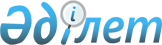 Об утверждении натуральных норм расхода материалов для ветеринарных лабораторийПриказ Министра сельского хозяйства Республики Казахстан от 29 декабря 2015 года № 16-04/1142. Зарегистрирован в Министерстве юстиции Республики Казахстан 9 марта 2016 года № 13424.
      В соответствии с пунктом 2 статьи 69 Бюджетного кодекса Республики Казахстан от 4 декабря 2008 года, ПРИКАЗЫВАЮ:
      1. Утвердить:
      1) натуральные нормы расхода материалов на лабораторно-диагностические исследования заболеваний животных, согласно приложению 1 к настоящему приказу;
      2) натуральные нормы расхода материалов на референтные исследования заболеваний животных и лабораторные исследования по освежению и поддержанию жизнеспособности штаммов, согласно приложению 2 к настоящему приказу;
      3) натуральные нормы расхода материалов на лабораторные анализы по гигиеническим требованиям безопасности пищевой продукции животного происхождения (мясо и мясопродукты, молоко и молокопродукты, рыба и рыбопродукты, яйца и яйцепродукты, продукции пчеловодства), согласно приложению 3 к настоящему приказу.
      2. Комитету ветеринарного контроля и надзора Министерства сельского хозяйства Республики Казахстан в установленном законодательством порядке обеспечить:
      1) государственную регистрацию настоящего приказа в Министерстве юстиции Республики Казахстан;
      2) в течение десяти календарных дней после государственной регистрации настоящего приказа в Министерстве юстиции Республики Казахстан направление его копии на официальное опубликование в периодические печатные издания и в информационно-правовую систему "Әділет", а также в Республиканский центр правовой информации для внесения в эталонный контрольный банк нормативных правовых актов Республики Казахстан;
      3) размещение настоящего приказа на интернет-ресурсе Министерства сельского хозяйства Республики Казахстан и интранет-портале государственных органов.
      3. Контроль за исполнением настоящего приказа возложить на курирующего вице-министра сельского хозяйства Республики Казахстан.
      4. Настоящий приказ вводится в действие по истечении десяти календарных дней после дня его первого официального опубликования.
      "СОГЛАСОВАН"   
      Министр финансов   
      Республики Казахстан   
      ____________Б. Султанов   
      29 января 2016 года Натуральные нормы расхода материалов на лабораторно-диагностические исследования заболеваний животных
      Сноска. Натуральные нормы - в редакции приказа Министра сельского хозяйства РК от 03.03.2020 № 73 (вводится в действие по истечении 10 (десяти) календарных дней после дня его первого официального опубликования); с изменениями, внесенными приказом Министра сельского хозяйства РК от 16.06.2021 № 186 (вводится в действие по истечении десяти календарных дней после дня его первого официального опубликования).
      Примечания:
      1. Принятые сокращения:
      1) РА – реакция агглютинации;
      2) ед – единица действия;
      3) ИДАП – иммуноглобулин диагностический антирабический преципитирующий;
      4) ИДАФ – иммуноглобулин диагностический антирабический флюоресцирующий;
      5) РДП – реакция диффузной преципитации;
      6) МПА – мясопептонный агар;
      7) МПБ – мясопептонный бульон;
      8) РИД – реакция иммунодиффузии;
      9) ИФА – иммуноферментный анализ;
      10) ИХА – иммунохроматографический анализ;
      11) РСК – реакция связывания комплемента;
      12) кг – килограмм;
      13) РДСК – реакция длительного связывания комплемента;
      14) РГП на ПХВ "РВЛ" КВКН МСХ РК – республиканское государственное предприятие на праве хозяйственного ведения "Республиканская ветеринарная лаборатория" Комитета ветеринарного контроля и надзора Министерства сельского хозяйства Республики Казахстан;
      15) РМА – реакция микроагглютинации;
      16) МЕ – микробных единиц;
      17) ПЦР – полимеразная цепная реакция;
      18) РБП – роз бенгал проба;
      19) МРС – мелкий рогатый скот;
      20) КРС – крупный рогатый скот.
      2. Учитывая фабричные расфасовки диагностических материалов, а также непредвиденные естественные технологические потери при использовании их в работе, транспортировке и хранении допускается увеличение приведенных выше норм расхода диагностикумов в пределах 10 процентов.
      Сноска. Пункт 2 - в редакции приказа Министра сельского хозяйства РК от 16.06.2021 № 186 (вводится в действие по истечении десяти календарных дней после дня его первого официального опубликования).

 Натуральные нормы расхода материалов на референтные
исследования заболеваний животных и лабораторные исследования
по освежению и поддержанию жизнеспособности штаммов
      Примечания:
      1. Принятые сокращения:
      1) АЧС – африканская чума свиней;
      2) ВППГ – высокопатогенный птичий грипп;
      3) ГОСТ – государственный стандарт;
      4) ДМСО – диметилсульфоксид;
      5) ДНК – дезоксирибонуклеиновая кислота;
      6) ИДАП – иммуноглобулин диагностический антирабический преципитирующий;
      7) ИДАФ – иммуноглобулин диагностический антирабический флюорисцирующий;
      8) ИФА – иммуноферментный анализ;
      9) ИХА – иммунохроматографический анализ;
      10) ИЦ - СОП – Испытательный центр – стандартная опреационная процедура;
      11) ИНАН – инфекционная анемия лошадей;
      12) КРС – крупный рогатый скот;
      13) кДНК – комплементарная дезоксирибонуклеиновая кислота;
      14) КЧС – классическая чума свиней;
      15) МУ – методологическое указание;
      16) МПА – мясопептонный агар;
      17) МПБ – мясопептонный бульон;
      18) МРС – мелкий рогатый скот;
      19) МЭБ (OIE) – Международное эпизоотическое бюро;
      20) ОПС – О-полисахарид;
      21) ПМ N – процедура к методу отдела депонирования штаммов;
      22) ПМ G – процедура к методу отдела бактериологии;
      23) ПМ А – процедура к методу отдела серологии;
      24) ПМ В – процедура к методу отдела молекулярной биологии;
      26) ПМИМ – прямой метод иммунолюминисцентной микроскопии;
      27) ПЦР – полимеразная цепная реакция;
      28) ПРМ – прямая люминисцентная микроскопия;
      29) РА – реакция агглютинации;
      30) РДП – реакция диффузной преципитации;
      31) РИД – реакцияиммунодиффузии;
      32) РСК – реакция связывания комплемента;
      33) РДСК – реакция длительного связывания комплемента;
      34) РБП – роз бенгал проба;
      35) РГП "НРЦВ" КВКиН МСХ РК - республиканское государственное предприятие на праве хозяйственного ведения "Национальный референтный центр по ветеринарии" Комитета ветеринарного контроля и надзора Министерства сельского хозяйства Республики Казахстан;
      36) РЕВЕРТА-L – набор для обратной транскрипции;
      37) РИБО-сорб – набор для выделения РНК/ДНК;
      38) РНК – рибонуклеиновая кислота;
      39) РРСС – репродуктивный респираторный синдром свиней;
      40) ФПА – флюорисцентно-поляризационный анализ;
      41) ЧМЖ – чума мелких жвачных;
      42) ЭФ – электрофорез.
      2. Учитывая фабричные расфасовки диагностических материалов, а также непредвиденные естественные технологические потери при использовании их в работе (так как поступившие в сухом виде диагностикумы при их разведении и при разливе для применения остаются на стенках лабораторной посуды), транспортировке и хранении допускается увеличение приведенных выше норм расхода диагностикумов в пределах 10 процентов. Натуральные нормы расхода материалов на лабораторные анализы по
гигиеническим требованиям безопасности пищевой продукции
животного происхождения (мясо и мясопродукты, молоко и
молокопродукты, рыба и рыбопродукты, яйца и яйцепродукты,
продукции пчеловодства)
      Примечания:
      1. Принятые сокращения:
      1) АМОЗ– 3-аминоморфолинометил2-оксозолидинон;
      2) АОЗ – 3-амино2-оксозолидинон;
      3) ГОСТ –государственный стандарт;
      4) ГМО – генетически модифицированные образцы;
      5) ДНК – дезоксирибонуклеиновая кислота;
      6) ИФА – иммуноферментный анализ;
      7) РА – реакция агглютинации;
      8) РГП "НРЦВ" КВКиН МСХ РК – республиканское государственное предприятие на праве хозяйственного ведения "Национальный референтный центр по ветеринарии" Комитета ветеринарного контроля и надзора Министерства сельского хозяйства Республики Казахстан;
      9) РЕВЕРТА-L – набор для обратной транскрипции;
      10) МПА – мясопептонный агар;
      11) МПБ – мясопептонный бульон;
      12) ПМ –процедура к методу;
      13) ПА – питательный агар;
      14) ПЦР –полимеразная цепная реакция.
      2. Учитывая фабричные расфасовки диагностических материалов, а также непредвиденные естественные технологические потери при использовании их в работе (так как поступившие в сухом виде диагностикумы при их разведении и при разливе для применения остаются на стенках лабораторной посуды), транспортировке и хранении допускается увеличение приведенных выше норм расхода диагностикумов в пределах 10 процентов.
					© 2012. РГП на ПХВ «Институт законодательства и правовой информации Республики Казахстан» Министерства юстиции Республики Казахстан
				
Министр сельского хозяйства
Республики Казахстан
А. МамытбековПриложение 1 к приказу
Министра сельского хозяйства
 Республики Казахстан
от 29 декабря 2015 года
№ 16-04/1142 № Наименование материала Единица измерения Норма расхода на 1 исследование Норма расхода на 1 исследование Срок годности (хранения), месяцы Срок годности (хранения), месяцы Область применения Область применения Область распространения 1 2 3 4 4 5 5 6 6 7
В сфере ветеринарии, для проведения лабораторно-диагностических исследований заболеваний животных.
В сфере ветеринарии, для проведения лабораторно-диагностических исследований заболеваний животных.
РГП на ПХВ "РВЛ" КВКН МСХ РК и его филиалы в областях, районах, городах республиканского значения и столице. Раздел 1. По лабораторно-диагностическим исследованиям болезней, общих для нескольких видов животных Раздел 1. По лабораторно-диагностическим исследованиям болезней, общих для нескольких видов животных Раздел 1. По лабораторно-диагностическим исследованиям болезней, общих для нескольких видов животных Раздел 1. По лабораторно-диагностическим исследованиям болезней, общих для нескольких видов животных Раздел 1. По лабораторно-диагностическим исследованиям болезней, общих для нескольких видов животных Раздел 1. По лабораторно-диагностическим исследованиям болезней, общих для нескольких видов животных Раздел 1. По лабораторно-диагностическим исследованиям болезней, общих для нескольких видов животных Раздел 1. По лабораторно-диагностическим исследованиям болезней, общих для нескольких видов животных Раздел 1. По лабораторно-диагностическим исследованиям болезней, общих для нескольких видов животных Раздел 1. По лабораторно-диагностическим исследованиям болезней, общих для нескольких видов животных Глава 1. Бешенство Глава 1. Бешенство Глава 1. Бешенство Глава 1. Бешенство Глава 1. Бешенство Глава 1. Бешенство Глава 1. Бешенство Глава 1. Бешенство Глава 1. Бешенство Глава 1. Бешенство
Параграф 1. Реакция диффузной преципитации
Параграф 1. Реакция диффузной преципитации
Параграф 1. Реакция диффузной преципитации
Параграф 1. Реакция диффузной преципитации
Параграф 1. Реакция диффузной преципитации
Параграф 1. Реакция диффузной преципитации
Параграф 1. Реакция диффузной преципитации
Параграф 1. Реакция диффузной преципитации
Параграф 1. Реакция диффузной преципитации
Параграф 1. Реакция диффузной преципитации
1.
Набор для диагностики бешенства – ИДАП
доза
1
1
24
24
Параграф 2. Метод флуоресцирующих антител
Параграф 2. Метод флуоресцирующих антител
Параграф 2. Метод флуоресцирующих антител
Параграф 2. Метод флуоресцирующих антител
Параграф 2. Метод флуоресцирующих антител
Параграф 2. Метод флуоресцирующих антител
Параграф 2. Метод флуоресцирующих антител
Параграф 2. Метод флуоресцирующих антител
Параграф 2. Метод флуоресцирующих антител
Параграф 2. Метод флуоресцирующих антител
2.
Набор для диагностики бешенства – ИДАФ
доза
1
1
12
12
3.
Натрий хлористый 0,85%
кг
0,00068
0,00068
36
36
4.
Ацетон
кг
0,08
0,08
12
12
5.
Масло иммерсионное нефлуоресцирующее
кг
0,0004
0,0004
12
12
Параграф 3. Иммунохроматографический анализ
Параграф 3. Иммунохроматографический анализ
Параграф 3. Иммунохроматографический анализ
Параграф 3. Иммунохроматографический анализ
Параграф 3. Иммунохроматографический анализ
Параграф 3. Иммунохроматографический анализ
Параграф 3. Иммунохроматографический анализ
Параграф 3. Иммунохроматографический анализ
Параграф 3. Иммунохроматографический анализ
Параграф 3. Иммунохроматографический анализ
6.
Тест-набор для быстрого обнаружения антигена бешенства методом ИХА
доза
1
1
12
12
Параграф 4. Вирусологическое исследование
Параграф 4. Вирусологическое исследование
Параграф 4. Вирусологическое исследование
Параграф 4. Вирусологическое исследование
Параграф 4. Вирусологическое исследование
Параграф 4. Вирусологическое исследование
Параграф 4. Вирусологическое исследование
Параграф 4. Вирусологическое исследование
Параграф 4. Вирусологическое исследование
Параграф 4. Вирусологическое исследование
7.
Натрий хлористый 0,85%
кг
0,00068
0,00068
36
36
8.
Стрептомицин
грамм
0,0005
0,0005
36
36
9.
Пенициллин
ед
500
500
60
60
10.
Мыши (сосунки)
голов
6
6
-
-
Параграф 5. Иммуноферментный анализ
Параграф 5. Иммуноферментный анализ
Параграф 5. Иммуноферментный анализ
Параграф 5. Иммуноферментный анализ
Параграф 5. Иммуноферментный анализ
Параграф 5. Иммуноферментный анализ
Параграф 5. Иммуноферментный анализ
Параграф 5. Иммуноферментный анализ
Параграф 5. Иммуноферментный анализ
Параграф 5. Иммуноферментный анализ
11.
Набор для выявления антител к антигену вируса бешенства в ИФА
доза
1
1
12
12
12.
Набор для определения напряженности иммунитета к вирусу бешенства в ИФА
доза
1
1
12
12
Параграф 6. Полимеразная цепная реакция
Параграф 6. Полимеразная цепная реакция
Параграф 6. Полимеразная цепная реакция
Параграф 6. Полимеразная цепная реакция
Параграф 6. Полимеразная цепная реакция
Параграф 6. Полимеразная цепная реакция
Параграф 6. Полимеразная цепная реакция
Параграф 6. Полимеразная цепная реакция
Параграф 6. Полимеразная цепная реакция
Параграф 6. Полимеразная цепная реакция
13.
Набор для выявления вируса бешенства в ПЦР
доза
1
1
12
12
Глава 2. Бруцеллез
Глава 2. Бруцеллез
Глава 2. Бруцеллез
Глава 2. Бруцеллез
Глава 2. Бруцеллез
Глава 2. Бруцеллез
Глава 2. Бруцеллез
Глава 2. Бруцеллез
Глава 2. Бруцеллез
Глава 2. Бруцеллез
Параграф 7. Реакция агглютинации
Параграф 7. Реакция агглютинации
Параграф 7. Реакция агглютинации
Параграф 7. Реакция агглютинации
Параграф 7. Реакция агглютинации
Параграф 7. Реакция агглютинации
Параграф 7. Реакция агглютинации
Параграф 7. Реакция агглютинации
Параграф 7. Реакция агглютинации
Параграф 7. Реакция агглютинации
14.
Антиген единый бруцеллезный 
литр
0,0001
0,0001
24
24
15.
Натрий хлористый 0,85% (КРС, лошади, верблюды, собаки, пушные звери, морские свинки)
кг
0,000017
0,000017
36
36
16.
Фенол (для приготовления 0,5% раствора)
кг
0,00001
0,00001
12
12
17.
Натрий хлористый 5% (МРС, буйволы)
кг
0,0001
0,0001
36
36
18.
Натрий хлористый 10% (олени, маралы)
кг
0,0002
0,0002
36
36
Параграф 8. Перестановка реакции агглютинации
Параграф 8. Перестановка реакции агглютинации
Параграф 8. Перестановка реакции агглютинации
Параграф 8. Перестановка реакции агглютинации
Параграф 8. Перестановка реакции агглютинации
Параграф 8. Перестановка реакции агглютинации
Параграф 8. Перестановка реакции агглютинации
Параграф 8. Перестановка реакции агглютинации
Параграф 8. Перестановка реакции агглютинации
Параграф 8. Перестановка реакции агглютинации
19.
Антиген бруцеллезный единый для РА
литр
0,0002
0,0002
24
24
20.
Натрий хлористый 0,85% (КРС, лошади, верблюды, собаки, пушные звери, морские свинки)
кг
0,000051
0,000051
36
36
21.
Натрий хлористый 5% (МРС, буйволы)
кг
0,0003
0,0003
36
36
22.
Натрий хлористый 10% (олени, маралы)
кг
0,0006
0,0006
36
36
23.
Фенол (для приготовления 0,5% раствора)
кг
0,00003
0,00003
12
12
Параграф 9. Контроли реакции агглютинации
Параграф 9. Контроли реакции агглютинации
Параграф 9. Контроли реакции агглютинации
Параграф 9. Контроли реакции агглютинации
Параграф 9. Контроли реакции агглютинации
Параграф 9. Контроли реакции агглютинации
Параграф 9. Контроли реакции агглютинации
Параграф 9. Контроли реакции агглютинации
Параграф 9. Контроли реакции агглютинации
Параграф 9. Контроли реакции агглютинации
24.
Антиген бруцеллезный единый для РА 
литр
0,0004
0,0004
24
24
25.
Сыворотка позитивная для КРС, лошадей, верблюдов и морских свинок (титр не менее 400 МЕ, т. е. на четыре креста)
литр
0,0001
0,0001
24
24
26.
Сыворотка позитивная для МРС, буйволов, оленей (маралов), собак
литр
0,0002
0,0002
24
24
27.
Сыворотка негативная для КРС, лошадей, верблюдов и морских свинок
литр
0,0001
0,0001
24
24
28.
Сыворотка негативная для МРС, буйволов, оленей (маралов), собак
литр
0,0002
0,0002
24
24
29.
Натрий хлористый 0,85% (КРС, лошади, верблюды, собаки, пушные звери, морские свинки)
кг
0,000102
0,000102
36
36
30.
Натрий хлористый 5% (МРС, буйволы)
кг
0,0006
0,0006
36
36
31.
Натрий хлористый 10% (олени, маралы)
кг
0,0012
0,0012
36
36
32.
Фенол (для приготовления 0,5% раствора)
кг
0,00006
0,00006
12
12
Параграф 10. Реакция связывания комплемента
Параграф 10. Реакция связывания комплемента
Параграф 10. Реакция связывания комплемента
Параграф 10. Реакция связывания комплемента
Параграф 10. Реакция связывания комплемента
Параграф 10. Реакция связывания комплемента
Параграф 10. Реакция связывания комплемента
Параграф 10. Реакция связывания комплемента
Параграф 10. Реакция связывания комплемента
Параграф 10. Реакция связывания комплемента
33.
Антиген бруцеллезный для РСК (рабочий титр 1:75)
литр
0,00000267
0,00000267
24
24
34.
Гемолизин (рабочий титр 1:2000)
доза
2
2
36
36
35.
Комплемент сухой (рабочий титр не более 0,12)
доза
1
1
36
36
36.
Натрий хлористый 0,85% 
кг
0,0000085
0,0000085
36
36
37.
Стрептомицин
грамм
0,0001
0,0001
36
36
Параграф 11. Перестановка реакции связывания комплемента
Параграф 11. Перестановка реакции связывания комплемента
Параграф 11. Перестановка реакции связывания комплемента
Параграф 11. Перестановка реакции связывания комплемента
Параграф 11. Перестановка реакции связывания комплемента
Параграф 11. Перестановка реакции связывания комплемента
Параграф 11. Перестановка реакции связывания комплемента
Параграф 11. Перестановка реакции связывания комплемента
Параграф 11. Перестановка реакции связывания комплемента
Параграф 11. Перестановка реакции связывания комплемента
38.
Антиген бруцеллезный для РСК (рабочий титр 1:75)
литр
0,0000054
0,0000054
24
24
39.
Гемолизин (рабочий титр 1:2000)
доза
6
6
36
36
40.
Комплемент сухой (рабочий титр не более 0,12 РСК-бруцеллез)
доза
3
3
36
36
41.
Натрий хлористый 0,85%
кг
0,0000255
0,0000255
36
36
42.
Стрептомицин
грамм
0,0001
0,0001
36
36
Параграф 12. Титрация, контроль, антикомплементарность, гемотоксичность в реакции связывания комплемента
Параграф 12. Титрация, контроль, антикомплементарность, гемотоксичность в реакции связывания комплемента
Параграф 12. Титрация, контроль, антикомплементарность, гемотоксичность в реакции связывания комплемента
Параграф 12. Титрация, контроль, антикомплементарность, гемотоксичность в реакции связывания комплемента
Параграф 12. Титрация, контроль, антикомплементарность, гемотоксичность в реакции связывания комплемента
Параграф 12. Титрация, контроль, антикомплементарность, гемотоксичность в реакции связывания комплемента
Параграф 12. Титрация, контроль, антикомплементарность, гемотоксичность в реакции связывания комплемента
Параграф 12. Титрация, контроль, антикомплементарность, гемотоксичность в реакции связывания комплемента
Параграф 12. Титрация, контроль, антикомплементарность, гемотоксичность в реакции связывания комплемента
Параграф 12. Титрация, контроль, антикомплементарность, гемотоксичность в реакции связывания комплемента
43.
Антиген бруцеллезный для РСК (рабочий титр 1:75)
литр
0,0000213
0,0000213
24
24
44.
Гемолизин (рабочий титр 1:2000)
доза
36
36
36
36
45.
Комплемент сухой (рабочий титр не более 0,12)
доза
13,5
13,5
36
36
46.
Сыворотка позитивная бруцеллезная (титр не менее на четыре креста)
литр
0,0001
0,0001
24
24
47.
Сыворотка негативная бруцеллезная
литр
0,0001
0,0001
24
24
48.
Натрий хлористый 0,85% 
кг
0,0001785
0,0001785
36
36
49.
Стрептомицин
грамм
0,0001
0,0001
36
36
Параграф 13. Реакция роз бенгал проба
Параграф 13. Реакция роз бенгал проба
Параграф 13. Реакция роз бенгал проба
Параграф 13. Реакция роз бенгал проба
Параграф 13. Реакция роз бенгал проба
Параграф 13. Реакция роз бенгал проба
Параграф 13. Реакция роз бенгал проба
Параграф 13. Реакция роз бенгал проба
Параграф 13. Реакция роз бенгал проба
Параграф 13. Реакция роз бенгал проба
50.
Цветной роз бенгал антиген для КРС, лошадей, верблюдов
литр
0,00003
0,00003
12
12
51.
Цветной роз бенгал антиген для МРС, свиней, буйволов, северных оленей (маралов), собак
литр
0,000015
0,000015
12
12
Параграф 14. Контроли роз бенгал пробы
Параграф 14. Контроли роз бенгал пробы
Параграф 14. Контроли роз бенгал пробы
Параграф 14. Контроли роз бенгал пробы
Параграф 14. Контроли роз бенгал пробы
Параграф 14. Контроли роз бенгал пробы
Параграф 14. Контроли роз бенгал пробы
Параграф 14. Контроли роз бенгал пробы
Параграф 14. Контроли роз бенгал пробы
Параграф 14. Контроли роз бенгал пробы
52.
Цветной роз бенгал антиген для КРС, лошадей, верблюдов 
литр
0,00006
0,00006
12
12
53.
Цветной роз бенгал антиген для МРС, свиней, буйволов, северных оленей (маралов), собак
литр
0,00003
0,00003
12
12
54.
Сыворотка позитивная бруцеллезная
литр 
0,00003
0,00003
24
24
55.
Сыворотка негативная бруцеллезная
литр 
0,00003
0,00003
24
24
55-1.
Натрий хлористый 0,85 % для промывания смесителя РБП
кг
0,00179
0,00179
36
36
55-2.
Фенол (для промывания смесителя РБП 0,5 % раствора)
кг
0,001
0,001
Без срока
Без срока
Параграф 15. Реакция иммунодиффузии
Параграф 15. Реакция иммунодиффузии
Параграф 15. Реакция иммунодиффузии
Параграф 15. Реакция иммунодиффузии
Параграф 15. Реакция иммунодиффузии
Параграф 15. Реакция иммунодиффузии
Параграф 15. Реакция иммунодиффузии
Параграф 15. Реакция иммунодиффузии
Параграф 15. Реакция иммунодиффузии
Параграф 15. Реакция иммунодиффузии
56.
Набор для диагностики бруцеллеза животных в РИД с О-ПС антигеном (РИД)
доза
1
1
24
24
Параграф 16. Реакция связывания комплемента в наборе
Параграф 16. Реакция связывания комплемента в наборе
Параграф 16. Реакция связывания комплемента в наборе
Параграф 16. Реакция связывания комплемента в наборе
Параграф 16. Реакция связывания комплемента в наборе
Параграф 16. Реакция связывания комплемента в наборе
Параграф 16. Реакция связывания комплемента в наборе
Параграф 16. Реакция связывания комплемента в наборе
Параграф 16. Реакция связывания комплемента в наборе
Параграф 16. Реакция связывания комплемента в наборе
57.
Набор для РСК
доза
1
1
24
24
Параграф 17. Роз бенгал проба в наборе
Параграф 17. Роз бенгал проба в наборе
Параграф 17. Роз бенгал проба в наборе
Параграф 17. Роз бенгал проба в наборе
Параграф 17. Роз бенгал проба в наборе
Параграф 17. Роз бенгал проба в наборе
Параграф 17. Роз бенгал проба в наборе
Параграф 17. Роз бенгал проба в наборе
Параграф 17. Роз бенгал проба в наборе
Параграф 17. Роз бенгал проба в наборе
58.
Набор для РБП
доза
1
1
12
12
Параграф 18. Иммуноферментный анализ
Параграф 18. Иммуноферментный анализ
Параграф 18. Иммуноферментный анализ
Параграф 18. Иммуноферментный анализ
Параграф 18. Иммуноферментный анализ
Параграф 18. Иммуноферментный анализ
Параграф 18. Иммуноферментный анализ
Параграф 18. Иммуноферментный анализ
Параграф 18. Иммуноферментный анализ
Параграф 18. Иммуноферментный анализ
59.
Набор для диагностики бруцеллеза в ИФА
доза
1
1
12
12
Параграф 19. Полимеразная цепная реакция
Параграф 19. Полимеразная цепная реакция
Параграф 19. Полимеразная цепная реакция
Параграф 19. Полимеразная цепная реакция
Параграф 19. Полимеразная цепная реакция
Параграф 19. Полимеразная цепная реакция
Параграф 19. Полимеразная цепная реакция
Параграф 19. Полимеразная цепная реакция
Параграф 19. Полимеразная цепная реакция
Параграф 19. Полимеразная цепная реакция
60.
Набор для диагностики бруцеллеза в ПЦР 
доза
1
1
12
12
Параграф 20. Бактериологическое испытание
Параграф 20. Бактериологическое испытание
Параграф 20. Бактериологическое испытание
Параграф 20. Бактериологическое испытание
Параграф 20. Бактериологическое испытание
Параграф 20. Бактериологическое испытание
Параграф 20. Бактериологическое испытание
Параграф 20. Бактериологическое испытание
Параграф 20. Бактериологическое испытание
Параграф 20. Бактериологическое испытание
61.
МПБ
кг
0,0018
0,0018
24
24
62.
Эритрит агар
кг
0,0056
0,0056
24
24
63.
Исключена приказом Министра сельского хозяйства РК от 16.06.2021 № 186 (вводится в действие по истечении десяти календарных дней после дня его первого официального опубликования).
Исключена приказом Министра сельского хозяйства РК от 16.06.2021 № 186 (вводится в действие по истечении десяти календарных дней после дня его первого официального опубликования).
Исключена приказом Министра сельского хозяйства РК от 16.06.2021 № 186 (вводится в действие по истечении десяти календарных дней после дня его первого официального опубликования).
Исключена приказом Министра сельского хозяйства РК от 16.06.2021 № 186 (вводится в действие по истечении десяти календарных дней после дня его первого официального опубликования).
Исключена приказом Министра сельского хозяйства РК от 16.06.2021 № 186 (вводится в действие по истечении десяти календарных дней после дня его первого официального опубликования).
Исключена приказом Министра сельского хозяйства РК от 16.06.2021 № 186 (вводится в действие по истечении десяти календарных дней после дня его первого официального опубликования).
Исключена приказом Министра сельского хозяйства РК от 16.06.2021 № 186 (вводится в действие по истечении десяти календарных дней после дня его первого официального опубликования).
Исключена приказом Министра сельского хозяйства РК от 16.06.2021 № 186 (вводится в действие по истечении десяти календарных дней после дня его первого официального опубликования).
Исключена приказом Министра сельского хозяйства РК от 16.06.2021 № 186 (вводится в действие по истечении десяти календарных дней после дня его первого официального опубликования).
64.
Спирт этиловый (для приготовления краски и смывки)
литр
0,00015
0,00015
60
60
65.
Морские свинки
голов
2
2
-
-
66.
Набор окраски по Граму
анализ
3
3
12
12
67.
Сафранин
кг
0,00000675
0,00000675
12
12
68.
Малахитовая зелень
кг
0,00000675
0,00000675
12
12
69.
Исключена приказом Министра сельского хозяйства РК от 16.06.2021 № 186 (вводится в действие по истечении десяти календарных дней после дня его первого официального опубликования).
Исключена приказом Министра сельского хозяйства РК от 16.06.2021 № 186 (вводится в действие по истечении десяти календарных дней после дня его первого официального опубликования).
Исключена приказом Министра сельского хозяйства РК от 16.06.2021 № 186 (вводится в действие по истечении десяти календарных дней после дня его первого официального опубликования).
Исключена приказом Министра сельского хозяйства РК от 16.06.2021 № 186 (вводится в действие по истечении десяти календарных дней после дня его первого официального опубликования).
Исключена приказом Министра сельского хозяйства РК от 16.06.2021 № 186 (вводится в действие по истечении десяти календарных дней после дня его первого официального опубликования).
Исключена приказом Министра сельского хозяйства РК от 16.06.2021 № 186 (вводится в действие по истечении десяти календарных дней после дня его первого официального опубликования).
Исключена приказом Министра сельского хозяйства РК от 16.06.2021 № 186 (вводится в действие по истечении десяти календарных дней после дня его первого официального опубликования).
Исключена приказом Министра сельского хозяйства РК от 16.06.2021 № 186 (вводится в действие по истечении десяти календарных дней после дня его первого официального опубликования).
Исключена приказом Министра сельского хозяйства РК от 16.06.2021 № 186 (вводится в действие по истечении десяти календарных дней после дня его первого официального опубликования).
70.
Исключена приказом Министра сельского хозяйства РК от 16.06.2021 № 186 (вводится в действие по истечении десяти календарных дней после дня его первого официального опубликования).
Исключена приказом Министра сельского хозяйства РК от 16.06.2021 № 186 (вводится в действие по истечении десяти календарных дней после дня его первого официального опубликования).
Исключена приказом Министра сельского хозяйства РК от 16.06.2021 № 186 (вводится в действие по истечении десяти календарных дней после дня его первого официального опубликования).
Исключена приказом Министра сельского хозяйства РК от 16.06.2021 № 186 (вводится в действие по истечении десяти календарных дней после дня его первого официального опубликования).
Исключена приказом Министра сельского хозяйства РК от 16.06.2021 № 186 (вводится в действие по истечении десяти календарных дней после дня его первого официального опубликования).
Исключена приказом Министра сельского хозяйства РК от 16.06.2021 № 186 (вводится в действие по истечении десяти календарных дней после дня его первого официального опубликования).
Исключена приказом Министра сельского хозяйства РК от 16.06.2021 № 186 (вводится в действие по истечении десяти календарных дней после дня его первого официального опубликования).
Исключена приказом Министра сельского хозяйства РК от 16.06.2021 № 186 (вводится в действие по истечении десяти календарных дней после дня его первого официального опубликования).
71.
Исключена приказом Министра сельского хозяйства РК от 16.06.2021 № 186 (вводится в действие по истечении десяти календарных дней после дня его первого официального опубликования).
Исключена приказом Министра сельского хозяйства РК от 16.06.2021 № 186 (вводится в действие по истечении десяти календарных дней после дня его первого официального опубликования).
Исключена приказом Министра сельского хозяйства РК от 16.06.2021 № 186 (вводится в действие по истечении десяти календарных дней после дня его первого официального опубликования).
Исключена приказом Министра сельского хозяйства РК от 16.06.2021 № 186 (вводится в действие по истечении десяти календарных дней после дня его первого официального опубликования).
Исключена приказом Министра сельского хозяйства РК от 16.06.2021 № 186 (вводится в действие по истечении десяти календарных дней после дня его первого официального опубликования).
Исключена приказом Министра сельского хозяйства РК от 16.06.2021 № 186 (вводится в действие по истечении десяти календарных дней после дня его первого официального опубликования).
Исключена приказом Министра сельского хозяйства РК от 16.06.2021 № 186 (вводится в действие по истечении десяти календарных дней после дня его первого официального опубликования).
Исключена приказом Министра сельского хозяйства РК от 16.06.2021 № 186 (вводится в действие по истечении десяти календарных дней после дня его первого официального опубликования).
72.
Масло иммерсионное
кг
0,000225
0,000225
12
12
Глава 3. Болезнь Ауески
Глава 3. Болезнь Ауески
Глава 3. Болезнь Ауески
Глава 3. Болезнь Ауески
Глава 3. Болезнь Ауески
Глава 3. Болезнь Ауески
Глава 3. Болезнь Ауески
Глава 3. Болезнь Ауески
Глава 3. Болезнь Ауески
Глава 3. Болезнь Ауески
Параграф 21. Иммуноферментный анализ
Параграф 21. Иммуноферментный анализ
Параграф 21. Иммуноферментный анализ
Параграф 21. Иммуноферментный анализ
Параграф 21. Иммуноферментный анализ
Параграф 21. Иммуноферментный анализ
Параграф 21. Иммуноферментный анализ
Параграф 21. Иммуноферментный анализ
Параграф 21. Иммуноферментный анализ
Параграф 21. Иммуноферментный анализ
73.
Набор ИФА для диагностики болезни Ауески
доза
1
1
12
12
Глава 4. Лейкоз
Глава 4. Лейкоз
Глава 4. Лейкоз
Глава 4. Лейкоз
Глава 4. Лейкоз
Глава 4. Лейкоз
Глава 4. Лейкоз
Глава 4. Лейкоз
Глава 4. Лейкоз
Глава 4. Лейкоз
Параграф 22. Реакция иммунодиффузии
Параграф 22. Реакция иммунодиффузии
Параграф 22. Реакция иммунодиффузии
Параграф 22. Реакция иммунодиффузии
Параграф 22. Реакция иммунодиффузии
Параграф 22. Реакция иммунодиффузии
Параграф 22. Реакция иммунодиффузии
Параграф 22. Реакция иммунодиффузии
Параграф 22. Реакция иммунодиффузии
Параграф 22. Реакция иммунодиффузии
74.
Набор РИД на лейкоз 
доза
1
1
12
12
75.
Натрий хлористый 0,85%
кг
0,0000085
0,0000085
36
36
Параграф 23. Иммуноферментный анализ
Параграф 23. Иммуноферментный анализ
Параграф 23. Иммуноферментный анализ
Параграф 23. Иммуноферментный анализ
Параграф 23. Иммуноферментный анализ
Параграф 23. Иммуноферментный анализ
Параграф 23. Иммуноферментный анализ
Параграф 23. Иммуноферментный анализ
Параграф 23. Иммуноферментный анализ
Параграф 23. Иммуноферментный анализ
76.
Набор ИФА на лейкоз 
доза
1
1
12
12
Параграф 24. Гематологическое исследование для испытания на лейкоз
Параграф 24. Гематологическое исследование для испытания на лейкоз
Параграф 24. Гематологическое исследование для испытания на лейкоз
Параграф 24. Гематологическое исследование для испытания на лейкоз
Параграф 24. Гематологическое исследование для испытания на лейкоз
Параграф 24. Гематологическое исследование для испытания на лейкоз
Параграф 24. Гематологическое исследование для испытания на лейкоз
Параграф 24. Гематологическое исследование для испытания на лейкоз
Параграф 24. Гематологическое исследование для испытания на лейкоз
Параграф 24. Гематологическое исследование для испытания на лейкоз
77.
Комплект реагентов для гематологического анализатора 
анализ
1
1
Использовать до даты, указанной на этикетке
Использовать до даты, указанной на этикетке
Параграф 25. Полимеразная цепная реакция
Параграф 25. Полимеразная цепная реакция
Параграф 25. Полимеразная цепная реакция
Параграф 25. Полимеразная цепная реакция
Параграф 25. Полимеразная цепная реакция
Параграф 25. Полимеразная цепная реакция
Параграф 25. Полимеразная цепная реакция
Параграф 25. Полимеразная цепная реакция
Параграф 25. Полимеразная цепная реакция
Параграф 25. Полимеразная цепная реакция
78.
Набор для выявления лейкоза методом ПЦР
доза
1
1
12
12
Глава 5. Лептоспироз
Глава 5. Лептоспироз
Глава 5. Лептоспироз
Глава 5. Лептоспироз
Глава 5. Лептоспироз
Глава 5. Лептоспироз
Глава 5. Лептоспироз
Глава 5. Лептоспироз
Глава 5. Лептоспироз
Глава 5. Лептоспироз
Параграф 26. Реакция микроагглютинации
Параграф 26. Реакция микроагглютинации
Параграф 26. Реакция микроагглютинации
Параграф 26. Реакция микроагглютинации
Параграф 26. Реакция микроагглютинации
Параграф 26. Реакция микроагглютинации
Параграф 26. Реакция микроагглютинации
Параграф 26. Реакция микроагглютинации
Параграф 26. Реакция микроагглютинации
Параграф 26. Реакция микроагглютинации
79.
Набор для типизации лептоспир в РМА (на 15 серотипов)
литр 
0,0001
0,0001
24
24
80.
Натрий хлористый 0,85%
кг
0,000077
0,000077
36
36
81.
Калий фосфорнокислый 1- замещающий
кг
0,00003
0,00003
12
12
82.
Натрий фосфорнокислый 2- замещающий 
кг
0,00032
0,00032
12
12
83.
Кислота соляная 
кг
0,00053
0,00053
12
12
Параграф 27. Иммуноферментный анализ
Параграф 27. Иммуноферментный анализ
Параграф 27. Иммуноферментный анализ
Параграф 27. Иммуноферментный анализ
Параграф 27. Иммуноферментный анализ
Параграф 27. Иммуноферментный анализ
Параграф 27. Иммуноферментный анализ
Параграф 27. Иммуноферментный анализ
Параграф 27. Иммуноферментный анализ
Параграф 27. Иммуноферментный анализ
84.
Набор для ИФА на лептоспироз 
доза
1
1
12
12
Параграф 28. Полимеразная цепная реакция
Параграф 28. Полимеразная цепная реакция
Параграф 28. Полимеразная цепная реакция
Параграф 28. Полимеразная цепная реакция
Параграф 28. Полимеразная цепная реакция
Параграф 28. Полимеразная цепная реакция
Параграф 28. Полимеразная цепная реакция
Параграф 28. Полимеразная цепная реакция
Параграф 28. Полимеразная цепная реакция
Параграф 28. Полимеразная цепная реакция
85.
Набор для выявления лептоспироза методом ПЦР
доза
1
1
12
12
Глава 6. Листериоз
Глава 6. Листериоз
Глава 6. Листериоз
Глава 6. Листериоз
Глава 6. Листериоз
Глава 6. Листериоз
Глава 6. Листериоз
Глава 6. Листериоз
Глава 6. Листериоз
Глава 6. Листериоз
Параграф 29. Реакция связывания комплемента
Параграф 29. Реакция связывания комплемента
Параграф 29. Реакция связывания комплемента
Параграф 29. Реакция связывания комплемента
Параграф 29. Реакция связывания комплемента
Параграф 29. Реакция связывания комплемента
Параграф 29. Реакция связывания комплемента
Параграф 29. Реакция связывания комплемента
Параграф 29. Реакция связывания комплемента
Параграф 29. Реакция связывания комплемента
86.
Набор для РСК на листериоз
доза
1
1
24
24
87.
Гемолизин (рабочий титр 1:2000)
доза
8
8
36
36
88.
Комплемент сухой (рабочий титр не более 0,12)
доза
2
2
36
36
89.
Натрий хлористый 0,85%
кг
0,000017
0,000017
36
36
90.
Стрептомицин
грамм
0,0001
0,0001
36
36
Параграф 30. Титрация, контроль, антикомплементарность, гемотоксичность в реакции связывания комплемента
Параграф 30. Титрация, контроль, антикомплементарность, гемотоксичность в реакции связывания комплемента
Параграф 30. Титрация, контроль, антикомплементарность, гемотоксичность в реакции связывания комплемента
Параграф 30. Титрация, контроль, антикомплементарность, гемотоксичность в реакции связывания комплемента
Параграф 30. Титрация, контроль, антикомплементарность, гемотоксичность в реакции связывания комплемента
Параграф 30. Титрация, контроль, антикомплементарность, гемотоксичность в реакции связывания комплемента
Параграф 30. Титрация, контроль, антикомплементарность, гемотоксичность в реакции связывания комплемента
Параграф 30. Титрация, контроль, антикомплементарность, гемотоксичность в реакции связывания комплемента
Параграф 30. Титрация, контроль, антикомплементарность, гемотоксичность в реакции связывания комплемента
Параграф 30. Титрация, контроль, антикомплементарность, гемотоксичность в реакции связывания комплемента
91.
Гемолизин (рабочий титр 1:2000)
доза
184
184
36
36
92.
Комплемент сухой (рабочий титр не более 0,12)
доза
34
34
36
36
93.
Набор для РСК на листериоз (1:20)
доза
26
26
24
24
94.
Натрий хлористый 0,85% 
кг
0,000476
0,000476
36
36
95.
Стрептомицин
грамм
0,0001
0,0001
36
36
Параграф 31. Бактериологическое испытание
Параграф 31. Бактериологическое испытание
Параграф 31. Бактериологическое испытание
Параграф 31. Бактериологическое испытание
Параграф 31. Бактериологическое испытание
Параграф 31. Бактериологическое испытание
Параграф 31. Бактериологическое испытание
Параграф 31. Бактериологическое испытание
Параграф 31. Бактериологическое испытание
Параграф 31. Бактериологическое испытание
96.
МПА
кг
0,0034
0,0034
24
24
97.
МПБ
кг
0,0018
0,0018
24
24
98.
Масло иммерсионное
кг
0,000225
0,000225
12
12
99.
Спирт этиловый 
литр
0,00015
0,00015
60
60
100.
Перекись водорода
литр
0,000075
0,000075
12
12
101.
Белые мыши
голов
3
3
-
-
102.
Набор окраски по Граму
анализ
3
3
12
12
Параграф 32. Бактериологические исследования на биохимические свойства выделенных микроорганизмов
Параграф 32. Бактериологические исследования на биохимические свойства выделенных микроорганизмов
Параграф 32. Бактериологические исследования на биохимические свойства выделенных микроорганизмов
Параграф 32. Бактериологические исследования на биохимические свойства выделенных микроорганизмов
Параграф 32. Бактериологические исследования на биохимические свойства выделенных микроорганизмов
Параграф 32. Бактериологические исследования на биохимические свойства выделенных микроорганизмов
Параграф 32. Бактериологические исследования на биохимические свойства выделенных микроорганизмов
Параграф 32. Бактериологические исследования на биохимические свойства выделенных микроорганизмов
Параграф 32. Бактериологические исследования на биохимические свойства выделенных микроорганизмов
Параграф 32. Бактериологические исследования на биохимические свойства выделенных микроорганизмов
103.
Среда Гисса с глюкозой
кг
0,00042
0,00042
24
24
104.
Среда Гисса с раффинозой 
кг
0,00042
0,00042
24
24
105.
Среда Гисса с сорбитом
кг
0,00042
0,00042
24
24
106.
Среда Гисса с дульцитом 
кг
0,00042
0,00042
24
24
107.
Среда Гисса с рамнозой
кг
0,00042
0,00042
24
24
108.
Исключена приказом Министра сельского хозяйства РК от 16.06.2021 № 186 (вводится в действие по истечении десяти календарных дней после дня его первого официального опубликования).
Исключена приказом Министра сельского хозяйства РК от 16.06.2021 № 186 (вводится в действие по истечении десяти календарных дней после дня его первого официального опубликования).
Исключена приказом Министра сельского хозяйства РК от 16.06.2021 № 186 (вводится в действие по истечении десяти календарных дней после дня его первого официального опубликования).
Исключена приказом Министра сельского хозяйства РК от 16.06.2021 № 186 (вводится в действие по истечении десяти календарных дней после дня его первого официального опубликования).
Исключена приказом Министра сельского хозяйства РК от 16.06.2021 № 186 (вводится в действие по истечении десяти календарных дней после дня его первого официального опубликования).
Исключена приказом Министра сельского хозяйства РК от 16.06.2021 № 186 (вводится в действие по истечении десяти календарных дней после дня его первого официального опубликования).
Исключена приказом Министра сельского хозяйства РК от 16.06.2021 № 186 (вводится в действие по истечении десяти календарных дней после дня его первого официального опубликования).
Исключена приказом Министра сельского хозяйства РК от 16.06.2021 № 186 (вводится в действие по истечении десяти календарных дней после дня его первого официального опубликования).
Исключена приказом Министра сельского хозяйства РК от 16.06.2021 № 186 (вводится в действие по истечении десяти календарных дней после дня его первого официального опубликования).
109.
Исключена приказом Министра сельского хозяйства РК от 16.06.2021 № 186 (вводится в действие по истечении десяти календарных дней после дня его первого официального опубликования).
Исключена приказом Министра сельского хозяйства РК от 16.06.2021 № 186 (вводится в действие по истечении десяти календарных дней после дня его первого официального опубликования).
Исключена приказом Министра сельского хозяйства РК от 16.06.2021 № 186 (вводится в действие по истечении десяти календарных дней после дня его первого официального опубликования).
Исключена приказом Министра сельского хозяйства РК от 16.06.2021 № 186 (вводится в действие по истечении десяти календарных дней после дня его первого официального опубликования).
Исключена приказом Министра сельского хозяйства РК от 16.06.2021 № 186 (вводится в действие по истечении десяти календарных дней после дня его первого официального опубликования).
Исключена приказом Министра сельского хозяйства РК от 16.06.2021 № 186 (вводится в действие по истечении десяти календарных дней после дня его первого официального опубликования).
Исключена приказом Министра сельского хозяйства РК от 16.06.2021 № 186 (вводится в действие по истечении десяти календарных дней после дня его первого официального опубликования).
Исключена приказом Министра сельского хозяйства РК от 16.06.2021 № 186 (вводится в действие по истечении десяти календарных дней после дня его первого официального опубликования).
Исключена приказом Министра сельского хозяйства РК от 16.06.2021 № 186 (вводится в действие по истечении десяти календарных дней после дня его первого официального опубликования).
Параграф 33. Полимеразная цепная реакция
Параграф 33. Полимеразная цепная реакция
Параграф 33. Полимеразная цепная реакция
Параграф 33. Полимеразная цепная реакция
Параграф 33. Полимеразная цепная реакция
Параграф 33. Полимеразная цепная реакция
Параграф 33. Полимеразная цепная реакция
Параграф 33. Полимеразная цепная реакция
Параграф 33. Полимеразная цепная реакция
Параграф 33. Полимеразная цепная реакция
110.
Набор для выявления возбудителя листериоза в ПЦР
доза
1
1
12
12
Глава 7. Пастереллез
Глава 7. Пастереллез
Глава 7. Пастереллез
Глава 7. Пастереллез
Глава 7. Пастереллез
Глава 7. Пастереллез
Глава 7. Пастереллез
Глава 7. Пастереллез
Глава 7. Пастереллез
Глава 7. Пастереллез
Параграф 34. Бактериологическое испытание
Параграф 34. Бактериологическое испытание
Параграф 34. Бактериологическое испытание
Параграф 34. Бактериологическое испытание
Параграф 34. Бактериологическое испытание
Параграф 34. Бактериологическое испытание
Параграф 34. Бактериологическое испытание
Параграф 34. Бактериологическое испытание
Параграф 34. Бактериологическое испытание
Параграф 34. Бактериологическое испытание
111.
МПА 
кг
0,0034
0,0034
24
24
112.
МПБ 
кг
0,0018
0,0018
24
24
113.
Краска Романовского-Гимза
литр
0,0015
0,0015
12
12
114.
Масло иммерсионное
кг
0,000225
0,000225
12
12
115.
Спирт этиловый
литр
0,00015
0,00015
60
60
116.
Белые мыши
голов
3
3
-
-
117.
Набор окраски по Граму
анализ
3
3
12
12
Параграф 35. Бактериологические исследования на биохимические свойства выделенных микроорганизмов
Параграф 35. Бактериологические исследования на биохимические свойства выделенных микроорганизмов
Параграф 35. Бактериологические исследования на биохимические свойства выделенных микроорганизмов
Параграф 35. Бактериологические исследования на биохимические свойства выделенных микроорганизмов
Параграф 35. Бактериологические исследования на биохимические свойства выделенных микроорганизмов
Параграф 35. Бактериологические исследования на биохимические свойства выделенных микроорганизмов
Параграф 35. Бактериологические исследования на биохимические свойства выделенных микроорганизмов
Параграф 35. Бактериологические исследования на биохимические свойства выделенных микроорганизмов
Параграф 35. Бактериологические исследования на биохимические свойства выделенных микроорганизмов
Параграф 35. Бактериологические исследования на биохимические свойства выделенных микроорганизмов
118.
Среда Гисса с глюкозой (при разведении 28 г. на один литр)
кг
0,00042
0,00042
24
24
119.
Среда Гисса с сахарозой (при разведении 28 г. на один литр)
кг
0,00042
0,00042
24
24
120.
Среда Гисса с маннитом (при разведении 28 г. на один литр)
кг
0,00042
0,00042
24
24
121.
Среда Гисса с сорбитом (при разведении 28 г. на один литр)
кг
0,00042
0,00042
24
24
122.
Среда Гисса с дульцитом (при разведении 28 г. на один литр)
кг
0,00042
0,00042
24
24
123.
Среда Гисса с лактозой (при разведении 28 г. на один литр)
кг
0,00042
0,00042
24
24
Параграф 36. Анализ чувствительности к антибиотикам выделенной микрофлоры
Параграф 36. Анализ чувствительности к антибиотикам выделенной микрофлоры
Параграф 36. Анализ чувствительности к антибиотикам выделенной микрофлоры
Параграф 36. Анализ чувствительности к антибиотикам выделенной микрофлоры
Параграф 36. Анализ чувствительности к антибиотикам выделенной микрофлоры
Параграф 36. Анализ чувствительности к антибиотикам выделенной микрофлоры
Параграф 36. Анализ чувствительности к антибиотикам выделенной микрофлоры
Параграф 36. Анализ чувствительности к антибиотикам выделенной микрофлоры
Параграф 36. Анализ чувствительности к антибиотикам выделенной микрофлоры
Параграф 36. Анализ чувствительности к антибиотикам выделенной микрофлоры
124.
Специальные диски на один вид антибиотика
штук
1
1
24
24
125.
МПА на один вид антибиотика
кг
0,00054
0,00054
24
24
Параграф 37. Полимеразная цепная реакция
Параграф 37. Полимеразная цепная реакция
Параграф 37. Полимеразная цепная реакция
Параграф 37. Полимеразная цепная реакция
Параграф 37. Полимеразная цепная реакция
Параграф 37. Полимеразная цепная реакция
Параграф 37. Полимеразная цепная реакция
Параграф 37. Полимеразная цепная реакция
Параграф 37. Полимеразная цепная реакция
Параграф 37. Полимеразная цепная реакция
126.
Набор для выявления возбудителя пастереллеза методом ПЦР 
доза
1
1
12
12
Глава 8. Сибирская язва
Глава 8. Сибирская язва
Глава 8. Сибирская язва
Глава 8. Сибирская язва
Глава 8. Сибирская язва
Глава 8. Сибирская язва
Глава 8. Сибирская язва
Глава 8. Сибирская язва
Глава 8. Сибирская язва
Глава 8. Сибирская язва
Параграф 38. Бактериологическое испытание
Параграф 38. Бактериологическое испытание
Параграф 38. Бактериологическое испытание
Параграф 38. Бактериологическое испытание
Параграф 38. Бактериологическое испытание
Параграф 38. Бактериологическое испытание
Параграф 38. Бактериологическое испытание
Параграф 38. Бактериологическое испытание
Параграф 38. Бактериологическое испытание
Параграф 38. Бактериологическое испытание
127.
МПА
кг
0,0034
0,0034
24
24
128.
МПБ
кг
0,0018
0,0018
24
24
129.
Метиленовый синий
кг
0,000045
0,000045
24
24
130.
Сафранин
кг
0,0003
0,0003
12
12
131.
Краска Романовского-Гимза
литр
0,0015
0,0015
12
12
132.
Глицерин
кг
0,0000075
0,0000075
24
24
133.
Масло иммерсионное
кг
0,000225
0,000225
12
12
134.
Пенициллин
ед
100 000
100 000
6
6
135.
Фенол
кг
0,0000075
0,0000075
12
12
136.
Спирт этиловый 
литр
0,000765
0,000765
60
60
137.
Сибиреязвенная преципитирующая сыворотка
литр
0,0003
0,0003
36
36
138.
Антиген сибиреязвенный бактерийный
литр
0,0003
0,0003
36
36
139.
Белые мыши
голов
3
3
-
-
140.
Набор окраски по Грамму
анализ
3
3
12
12
141.
Генцианвиолет 
кг
0,00075
0,00075
12
12
142.
Формалин
литр
0,006
0,006
3
3
Параграф 39. Полимеразная цепная реакция
Параграф 39. Полимеразная цепная реакция
Параграф 39. Полимеразная цепная реакция
Параграф 39. Полимеразная цепная реакция
Параграф 39. Полимеразная цепная реакция
Параграф 39. Полимеразная цепная реакция
Параграф 39. Полимеразная цепная реакция
Параграф 39. Полимеразная цепная реакция
Параграф 39. Полимеразная цепная реакция
Параграф 39. Полимеразная цепная реакция
143.
Набор для выявления возбудителя сибирской язвы в ПЦР 
доза
1
1
12
12
Глава 9. Туберкулез
Глава 9. Туберкулез
Глава 9. Туберкулез
Глава 9. Туберкулез
Глава 9. Туберкулез
Глава 9. Туберкулез
Глава 9. Туберкулез
Глава 9. Туберкулез
Глава 9. Туберкулез
Глава 9. Туберкулез
Параграф 40. Бактериологическое испытание
Параграф 40. Бактериологическое испытание
Параграф 40. Бактериологическое испытание
Параграф 40. Бактериологическое испытание
Параграф 40. Бактериологическое испытание
Параграф 40. Бактериологическое испытание
Параграф 40. Бактериологическое испытание
Параграф 40. Бактериологическое испытание
Параграф 40. Бактериологическое испытание
Параграф 40. Бактериологическое испытание
144.
Среда Левенштейна - Йенсена (при разведении 35,11 г. на 400 мл. дистиллированной воды)
кг
0,007
0,007
24
24
145.
Кислота соляная
кг
0,0000015
0,0000015
12
12
146.
Кислота щавелевая
кг
0,01
0,01
36
36
147.
Глюкоза
кг
0,00042
0,00042
24
24
148.
Глицерин
кг
0,0000075
0,0000075
24
24
149.
Масло иммерсионное 
кг
0,000225
0,000225
12
12
150.
Карболовая кислота (Фенол)
кг
0,0000075
0,0000075
12
12
151.
Спирт этиловый 
литр 
0,000315
0,000315
60
60
152.
Морские свинки
голов
2
2
-
-
153.
Набор окраски по Грамму
анализ 
3
3
12
12
154.
Метиленовый синий
кг
0,00003 
0,00003 
24
24
155.
Едкий калий
кг
0,0001
0,0001
Без срока
Без срока
Параграф 41. Иммуноферментный анализ
Параграф 41. Иммуноферментный анализ
Параграф 41. Иммуноферментный анализ
Параграф 41. Иммуноферментный анализ
Параграф 41. Иммуноферментный анализ
Параграф 41. Иммуноферментный анализ
Параграф 41. Иммуноферментный анализ
Параграф 41. Иммуноферментный анализ
Параграф 41. Иммуноферментный анализ
Параграф 41. Иммуноферментный анализ
156.
Набор для диагностики туберкулеза в ИФА
доза
1
1
12
12
Параграф 42. Полимеразная цепная реакция
Параграф 42. Полимеразная цепная реакция
Параграф 42. Полимеразная цепная реакция
Параграф 42. Полимеразная цепная реакция
Параграф 42. Полимеразная цепная реакция
Параграф 42. Полимеразная цепная реакция
Параграф 42. Полимеразная цепная реакция
Параграф 42. Полимеразная цепная реакция
Параграф 42. Полимеразная цепная реакция
Параграф 42. Полимеразная цепная реакция
157.
Набор для выявления возбудителя туберкулеза методом ПЦР 
доза
1
1
12
12
Глава 10. Ящур
Глава 10. Ящур
Глава 10. Ящур
Глава 10. Ящур
Глава 10. Ящур
Глава 10. Ящур
Глава 10. Ящур
Глава 10. Ящур
Глава 10. Ящур
Глава 10. Ящур
Параграф 43. Реакция связывания комплемента для испытания напряженности иммунитета
Параграф 43. Реакция связывания комплемента для испытания напряженности иммунитета
Параграф 43. Реакция связывания комплемента для испытания напряженности иммунитета
Параграф 43. Реакция связывания комплемента для испытания напряженности иммунитета
Параграф 43. Реакция связывания комплемента для испытания напряженности иммунитета
Параграф 43. Реакция связывания комплемента для испытания напряженности иммунитета
Параграф 43. Реакция связывания комплемента для испытания напряженности иммунитета
Параграф 43. Реакция связывания комплемента для испытания напряженности иммунитета
Параграф 43. Реакция связывания комплемента для испытания напряженности иммунитета
Параграф 43. Реакция связывания комплемента для испытания напряженности иммунитета
158.
Гемолизин (рабочий титр 1:2000)
доза
48
48
36
36
159.
Комплемент сухой (рабочий титр не более 2,5 – 3 %)
доза
12
12
36
36
160.
Антиген ящурный типа "А"
литр 
0,00005
0,00005
18
18
161.
Антиген ящурный типа "О"
литр 
0,00005
0,00005
18
18
162.
Антиген ящурный типа "Азия-1"
литр 
0,00005
0,00005
18
18
163.
Натрий хлористый 0,85%
кг
0,000051
0,000051
36
36
164.
Стрептомицин
грамм
0,0001
0,0001
36
36
Параграф 44. Титрация, контроль при испытании напряженности иммунитета методом реакции связывания комплемента
Параграф 44. Титрация, контроль при испытании напряженности иммунитета методом реакции связывания комплемента
Параграф 44. Титрация, контроль при испытании напряженности иммунитета методом реакции связывания комплемента
Параграф 44. Титрация, контроль при испытании напряженности иммунитета методом реакции связывания комплемента
Параграф 44. Титрация, контроль при испытании напряженности иммунитета методом реакции связывания комплемента
Параграф 44. Титрация, контроль при испытании напряженности иммунитета методом реакции связывания комплемента
Параграф 44. Титрация, контроль при испытании напряженности иммунитета методом реакции связывания комплемента
Параграф 44. Титрация, контроль при испытании напряженности иммунитета методом реакции связывания комплемента
Параграф 44. Титрация, контроль при испытании напряженности иммунитета методом реакции связывания комплемента
Параграф 44. Титрация, контроль при испытании напряженности иммунитета методом реакции связывания комплемента
165.
Гемолизин (рабочий титр 1:2000)
доза
356
356
36
36
166.
Комплемент сухой (рабочий титр не более 2,5 – 3 %)
доза
43
43
36
36
167.
Сыворотка ящурная типа "А"
литр 
0,0002
0,0002
18
18
168.
Сыворотка ящурная типа "О"
литр 
0,0002
0,0002
18
18
169.
Сыворотка ящурная типа "Азия-1"
литр 
0,0002
0,0002
18
18
170.
Антиген ящурный типа "А"
литр 
0,00005
0,00005
18
18
171.
Антиген ящурный типа "О"
литр 
0,00005
0,00005
18
18
172.
Антиген ящурный типа "Азия-1"
литр 
0,00005
0,00005
18
18
173.
Натрий хлористый 0,85%
кг
0,0003187
0,0003187
36
36
174.
Стрептомицин
грамм
0,0001
0,0001
36
36
Параграф 45. Иммуноферментный анализ для испытания напряженности иммунитета
Параграф 45. Иммуноферментный анализ для испытания напряженности иммунитета
Параграф 45. Иммуноферментный анализ для испытания напряженности иммунитета
Параграф 45. Иммуноферментный анализ для испытания напряженности иммунитета
Параграф 45. Иммуноферментный анализ для испытания напряженности иммунитета
Параграф 45. Иммуноферментный анализ для испытания напряженности иммунитета
Параграф 45. Иммуноферментный анализ для испытания напряженности иммунитета
Параграф 45. Иммуноферментный анализ для испытания напряженности иммунитета
Параграф 45. Иммуноферментный анализ для испытания напряженности иммунитета
Параграф 45. Иммуноферментный анализ для испытания напряженности иммунитета
175.
Набор для определения напряженности иммунитета к вирусу ящура методом ИФА на один тип
доза
1
1
12
12
Параграф 46. Полимеразная цепная реакция
Параграф 46. Полимеразная цепная реакция
Параграф 46. Полимеразная цепная реакция
Параграф 46. Полимеразная цепная реакция
Параграф 46. Полимеразная цепная реакция
Параграф 46. Полимеразная цепная реакция
Параграф 46. Полимеразная цепная реакция
Параграф 46. Полимеразная цепная реакция
Параграф 46. Полимеразная цепная реакция
Параграф 46. Полимеразная цепная реакция
176.
Набор для выявления вируса ящура в ПЦР
доза
1
1
12
12
Параграф 47. Иммуноферментный анализ для испытания на неструктурные белки
Параграф 47. Иммуноферментный анализ для испытания на неструктурные белки
Параграф 47. Иммуноферментный анализ для испытания на неструктурные белки
Параграф 47. Иммуноферментный анализ для испытания на неструктурные белки
Параграф 47. Иммуноферментный анализ для испытания на неструктурные белки
Параграф 47. Иммуноферментный анализ для испытания на неструктурные белки
Параграф 47. Иммуноферментный анализ для испытания на неструктурные белки
Параграф 47. Иммуноферментный анализ для испытания на неструктурные белки
Параграф 47. Иммуноферментный анализ для испытания на неструктурные белки
Параграф 47. Иммуноферментный анализ для испытания на неструктурные белки
177.
Набор для выявления антител к неструктурным белкам вируса ящура в ИФА 
доза
1
1
12
12
Глава 11. Оспа овец
Глава 11. Оспа овец
Глава 11. Оспа овец
Глава 11. Оспа овец
Глава 11. Оспа овец
Глава 11. Оспа овец
Глава 11. Оспа овец
Глава 11. Оспа овец
Глава 11. Оспа овец
Глава 11. Оспа овец
Параграф 48. Реакция диффузной преципитации
Параграф 48. Реакция диффузной преципитации
Параграф 48. Реакция диффузной преципитации
Параграф 48. Реакция диффузной преципитации
Параграф 48. Реакция диффузной преципитации
Параграф 48. Реакция диффузной преципитации
Параграф 48. Реакция диффузной преципитации
Параграф 48. Реакция диффузной преципитации
Параграф 48. Реакция диффузной преципитации
Параграф 48. Реакция диффузной преципитации
178.
Набор для диагностики оспы в РДП
доза
1
1
12
12
Параграф 49. Иммуноферментный анализ
Параграф 49. Иммуноферментный анализ
Параграф 49. Иммуноферментный анализ
Параграф 49. Иммуноферментный анализ
Параграф 49. Иммуноферментный анализ
Параграф 49. Иммуноферментный анализ
Параграф 49. Иммуноферментный анализ
Параграф 49. Иммуноферментный анализ
Параграф 49. Иммуноферментный анализ
Параграф 49. Иммуноферментный анализ
179.
Набор ИФА для диагностики оспы овец
доза
1
1
12
12
Параграф 50. Полимеразная цепная реакция
Параграф 50. Полимеразная цепная реакция
Параграф 50. Полимеразная цепная реакция
Параграф 50. Полимеразная цепная реакция
Параграф 50. Полимеразная цепная реакция
Параграф 50. Полимеразная цепная реакция
Параграф 50. Полимеразная цепная реакция
Параграф 50. Полимеразная цепная реакция
Параграф 50. Полимеразная цепная реакция
Параграф 50. Полимеразная цепная реакция
180.
Набор для выявления вируса оспы овец в ПЦР
доза
1
1
12
12
Глава 12. Эхинококкоз
Глава 12. Эхинококкоз
Глава 12. Эхинококкоз
Глава 12. Эхинококкоз
Глава 12. Эхинококкоз
Глава 12. Эхинококкоз
Глава 12. Эхинококкоз
Глава 12. Эхинококкоз
Глава 12. Эхинококкоз
Глава 12. Эхинококкоз
Параграф 51. Иммуноферментный анализ
Параграф 51. Иммуноферментный анализ
Параграф 51. Иммуноферментный анализ
Параграф 51. Иммуноферментный анализ
Параграф 51. Иммуноферментный анализ
Параграф 51. Иммуноферментный анализ
Параграф 51. Иммуноферментный анализ
Параграф 51. Иммуноферментный анализ
Параграф 51. Иммуноферментный анализ
Параграф 51. Иммуноферментный анализ
181.
Набор для ИФА для диагностики эхинококкоза
доза
1
1
12
12
Глава 13. Паратуберкулез
Глава 13. Паратуберкулез
Глава 13. Паратуберкулез
Глава 13. Паратуберкулез
Глава 13. Паратуберкулез
Глава 13. Паратуберкулез
Глава 13. Паратуберкулез
Глава 13. Паратуберкулез
Глава 13. Паратуберкулез
Глава 13. Паратуберкулез
Параграф 52. Иммуноферментный анализ
Параграф 52. Иммуноферментный анализ
Параграф 52. Иммуноферментный анализ
Параграф 52. Иммуноферментный анализ
Параграф 52. Иммуноферментный анализ
Параграф 52. Иммуноферментный анализ
Параграф 52. Иммуноферментный анализ
Параграф 52. Иммуноферментный анализ
Параграф 52. Иммуноферментный анализ
Параграф 52. Иммуноферментный анализ
182.
Набор ИФА для диагностики паратуберкулеза
доза
1
1
12
12
Параграф 53. Полимеразная цепная реакция
Параграф 53. Полимеразная цепная реакция
Параграф 53. Полимеразная цепная реакция
Параграф 53. Полимеразная цепная реакция
Параграф 53. Полимеразная цепная реакция
Параграф 53. Полимеразная цепная реакция
Параграф 53. Полимеразная цепная реакция
Параграф 53. Полимеразная цепная реакция
Параграф 53. Полимеразная цепная реакция
Параграф 53. Полимеразная цепная реакция
183.
Набор для диагностики паратуберкулеза в ПЦР
доза
1
1
12
12
Глава 14. Токсоплазмоз
Глава 14. Токсоплазмоз
Глава 14. Токсоплазмоз
Глава 14. Токсоплазмоз
Глава 14. Токсоплазмоз
Глава 14. Токсоплазмоз
Глава 14. Токсоплазмоз
Глава 14. Токсоплазмоз
Глава 14. Токсоплазмоз
Глава 14. Токсоплазмоз
Параграф 54. Иммуноферментный анализ
Параграф 54. Иммуноферментный анализ
Параграф 54. Иммуноферментный анализ
Параграф 54. Иммуноферментный анализ
Параграф 54. Иммуноферментный анализ
Параграф 54. Иммуноферментный анализ
Параграф 54. Иммуноферментный анализ
Параграф 54. Иммуноферментный анализ
Параграф 54. Иммуноферментный анализ
Параграф 54. Иммуноферментный анализ
184.
Набор ИФА для диагностики токсоплазмоза 
доза
1
1
12
12
Параграф 55. Реакция связывания комплемента
Параграф 55. Реакция связывания комплемента
Параграф 55. Реакция связывания комплемента
Параграф 55. Реакция связывания комплемента
Параграф 55. Реакция связывания комплемента
Параграф 55. Реакция связывания комплемента
Параграф 55. Реакция связывания комплемента
Параграф 55. Реакция связывания комплемента
Параграф 55. Реакция связывания комплемента
Параграф 55. Реакция связывания комплемента
185.
Набор РСК на токсоплазмоз (рабочий титр 1:10)
доза
1
1
24
24
186.
Гемолизин (рабочий титр 1:2000)
доза
2
2
36
36
187.
Комплемент сухой (рабочий титр не более 0,12)
доза
1
1
36
36
188.
Натрий хлористый 0,85%
кг
0,0000085
0,0000085
36
36
189.
Стрептомицин
грамм
0,0001
0,0001
36
36
Параграф 56. Титрация, контроль, антикомплементарность, гемотоксичность в реакции связывания комплемента
Параграф 56. Титрация, контроль, антикомплементарность, гемотоксичность в реакции связывания комплемента
Параграф 56. Титрация, контроль, антикомплементарность, гемотоксичность в реакции связывания комплемента
Параграф 56. Титрация, контроль, антикомплементарность, гемотоксичность в реакции связывания комплемента
Параграф 56. Титрация, контроль, антикомплементарность, гемотоксичность в реакции связывания комплемента
Параграф 56. Титрация, контроль, антикомплементарность, гемотоксичность в реакции связывания комплемента
Параграф 56. Титрация, контроль, антикомплементарность, гемотоксичность в реакции связывания комплемента
Параграф 56. Титрация, контроль, антикомплементарность, гемотоксичность в реакции связывания комплемента
Параграф 56. Титрация, контроль, антикомплементарность, гемотоксичность в реакции связывания комплемента
Параграф 56. Титрация, контроль, антикомплементарность, гемотоксичность в реакции связывания комплемента
190.
Гемолизин (рабочий титр 1:2000)
доза
96
96
24
24
191.
Комплемент сухой (рабочий титр не более 0,12)
доза
61
61
36
36
192.
Набор РСК на токсоплазмоз (рабочий титр 1:10)
доза
28
28
36
36
193.
Натрий хлористый 0,85%
кг
0,000532
0,000532
36
36
194.
Стрептомицин
грамм
0,0001
0,0001
36
36
Параграф 57. Перестановка реакции связывания комплемента
Параграф 57. Перестановка реакции связывания комплемента
Параграф 57. Перестановка реакции связывания комплемента
Параграф 57. Перестановка реакции связывания комплемента
Параграф 57. Перестановка реакции связывания комплемента
Параграф 57. Перестановка реакции связывания комплемента
Параграф 57. Перестановка реакции связывания комплемента
Параграф 57. Перестановка реакции связывания комплемента
Параграф 57. Перестановка реакции связывания комплемента
Параграф 57. Перестановка реакции связывания комплемента
195.
Набор РСК на токсоплазмоз (рабочий титр 1:10)
доза
2
2
24
24
196.
Гемолизин (рабочий титр 1:2000)
доза
6
6
36
36
197.
Комплемент сухой (рабочий титр не более 0,12)
доза
3
3
36
36
198.
Натрий хлористый 0,85%
кг
0,0000255
0,0000255
36
36
199.
Стрептомицин
грамм
0,0001
0,0001
36
36
Глава 15. Трихофития
Глава 15. Трихофития
Глава 15. Трихофития
Глава 15. Трихофития
Глава 15. Трихофития
Глава 15. Трихофития
Глава 15. Трихофития
Глава 15. Трихофития
Глава 15. Трихофития
Глава 15. Трихофития
Параграф 58. Микроскопическое исследование
Параграф 58. Микроскопическое исследование
Параграф 58. Микроскопическое исследование
Параграф 58. Микроскопическое исследование
Параграф 58. Микроскопическое исследование
Параграф 58. Микроскопическое исследование
Параграф 58. Микроскопическое исследование
Параграф 58. Микроскопическое исследование
Параграф 58. Микроскопическое исследование
Параграф 58. Микроскопическое исследование
200.
Гидроксид натрия или калия
кг
0,0000225
0,0000225
36
36
Глава 16. Риккетсиозы
Глава 16. Риккетсиозы
Глава 16. Риккетсиозы
Глава 16. Риккетсиозы
Глава 16. Риккетсиозы
Глава 16. Риккетсиозы
Глава 16. Риккетсиозы
Глава 16. Риккетсиозы
Глава 16. Риккетсиозы
Глава 16. Риккетсиозы
Параграф 59. Иммуноферментный анализ
Параграф 59. Иммуноферментный анализ
Параграф 59. Иммуноферментный анализ
Параграф 59. Иммуноферментный анализ
Параграф 59. Иммуноферментный анализ
Параграф 59. Иммуноферментный анализ
Параграф 59. Иммуноферментный анализ
Параграф 59. Иммуноферментный анализ
Параграф 59. Иммуноферментный анализ
Параграф 59. Иммуноферментный анализ
201.
Набор ИФА для диагностики риккетсиозов животных 
доза
1
1
12
12
Глава 17. Туляремия
Глава 17. Туляремия
Глава 17. Туляремия
Глава 17. Туляремия
Глава 17. Туляремия
Глава 17. Туляремия
Глава 17. Туляремия
Глава 17. Туляремия
Глава 17. Туляремия
Глава 17. Туляремия
Параграф 60. Бактериологическое исследование
Параграф 60. Бактериологическое исследование
Параграф 60. Бактериологическое исследование
Параграф 60. Бактериологическое исследование
Параграф 60. Бактериологическое исследование
Параграф 60. Бактериологическое исследование
Параграф 60. Бактериологическое исследование
Параграф 60. Бактериологическое исследование
Параграф 60. Бактериологическое исследование
Параграф 60. Бактериологическое исследование
202.
МПА
кг
0,0034
0,0034
24
24
203.
МПБ
кг
0,00342
0,00342
24
24
204.
Краска Романовского-Гимза
литр
0,0015
0,0015
12
12
205.
Масло иммерсионное 
кг
0,000225
0,000225
12
12
206.
Масло вазелиновое
кг
0,009
0,009
12
12
207.
Печень свежая 
кг
0,03
0,03
208.
Белые мыши
голов
3
3
-
-
209.
Спирт этиловый 
литр
0,000615
0,000615
60
60
210.
Набор окраски по Грамму
анализ 
3
3
12
12
Параграф 61. Иммуноферментный анализ
Параграф 61. Иммуноферментный анализ
Параграф 61. Иммуноферментный анализ
Параграф 61. Иммуноферментный анализ
Параграф 61. Иммуноферментный анализ
Параграф 61. Иммуноферментный анализ
Параграф 61. Иммуноферментный анализ
Параграф 61. Иммуноферментный анализ
Параграф 61. Иммуноферментный анализ
Параграф 61. Иммуноферментный анализ
211.
Набор (тест-система) диагностический для выявления возбудителя туляремии в ИФА
доза
1
1
12
12
Глава 18. Везикулярный стоматит
Глава 18. Везикулярный стоматит
Глава 18. Везикулярный стоматит
Глава 18. Везикулярный стоматит
Глава 18. Везикулярный стоматит
Глава 18. Везикулярный стоматит
Глава 18. Везикулярный стоматит
Глава 18. Везикулярный стоматит
Глава 18. Везикулярный стоматит
Глава 18. Везикулярный стоматит
Параграф 62. Иммуноферментный анализ
Параграф 62. Иммуноферментный анализ
Параграф 62. Иммуноферментный анализ
Параграф 62. Иммуноферментный анализ
Параграф 62. Иммуноферментный анализ
Параграф 62. Иммуноферментный анализ
Параграф 62. Иммуноферментный анализ
Параграф 62. Иммуноферментный анализ
Параграф 62. Иммуноферментный анализ
Параграф 62. Иммуноферментный анализ
212.
Набор ИФА для диагностики везикулярного стоматита 
доза
1
1
12
12
Раздел 2. Исследования по болезням крупного рогатого скота
Раздел 2. Исследования по болезням крупного рогатого скота
Раздел 2. Исследования по болезням крупного рогатого скота
Раздел 2. Исследования по болезням крупного рогатого скота
Раздел 2. Исследования по болезням крупного рогатого скота
Раздел 2. Исследования по болезням крупного рогатого скота
Раздел 2. Исследования по болезням крупного рогатого скота
Раздел 2. Исследования по болезням крупного рогатого скота
Раздел 2. Исследования по болезням крупного рогатого скота
Раздел 2. Исследования по болезням крупного рогатого скота
Глава 19. Вирусная диарея
Глава 19. Вирусная диарея
Глава 19. Вирусная диарея
Глава 19. Вирусная диарея
Глава 19. Вирусная диарея
Глава 19. Вирусная диарея
Глава 19. Вирусная диарея
Глава 19. Вирусная диарея
Глава 19. Вирусная диарея
Глава 19. Вирусная диарея
Параграф 63. Иммуноферментный анализ
Параграф 63. Иммуноферментный анализ
Параграф 63. Иммуноферментный анализ
Параграф 63. Иммуноферментный анализ
Параграф 63. Иммуноферментный анализ
Параграф 63. Иммуноферментный анализ
Параграф 63. Иммуноферментный анализ
Параграф 63. Иммуноферментный анализ
Параграф 63. Иммуноферментный анализ
Параграф 63. Иммуноферментный анализ
213.
Набор ИФА для диагностики вирусной диареи
доза
1
1
12
12
Параграф 64. Полимеразная цепная реакция
Параграф 64. Полимеразная цепная реакция
Параграф 64. Полимеразная цепная реакция
Параграф 64. Полимеразная цепная реакция
Параграф 64. Полимеразная цепная реакция
Параграф 64. Полимеразная цепная реакция
Параграф 64. Полимеразная цепная реакция
Параграф 64. Полимеразная цепная реакция
Параграф 64. Полимеразная цепная реакция
Параграф 64. Полимеразная цепная реакция
214.
Набор для выявления вирусной диареи методом ПЦР
доза
1
1
12
12
Глава 20. Болезнь Шмалленберга
Глава 20. Болезнь Шмалленберга
Глава 20. Болезнь Шмалленберга
Глава 20. Болезнь Шмалленберга
Глава 20. Болезнь Шмалленберга
Глава 20. Болезнь Шмалленберга
Глава 20. Болезнь Шмалленберга
Глава 20. Болезнь Шмалленберга
Глава 20. Болезнь Шмалленберга
Глава 20. Болезнь Шмалленберга
Параграф 65. Иммуноферментный анализ
Параграф 65. Иммуноферментный анализ
Параграф 65. Иммуноферментный анализ
Параграф 65. Иммуноферментный анализ
Параграф 65. Иммуноферментный анализ
Параграф 65. Иммуноферментный анализ
Параграф 65. Иммуноферментный анализ
Параграф 65. Иммуноферментный анализ
Параграф 65. Иммуноферментный анализ
Параграф 65. Иммуноферментный анализ
215.
Набор для диагностики болезни Шмалленберга методом ИФА
доза
1
1
12
12
Параграф 66. Полимеразная цепная реакция
Параграф 66. Полимеразная цепная реакция
Параграф 66. Полимеразная цепная реакция
Параграф 66. Полимеразная цепная реакция
Параграф 66. Полимеразная цепная реакция
Параграф 66. Полимеразная цепная реакция
Параграф 66. Полимеразная цепная реакция
Параграф 66. Полимеразная цепная реакция
Параграф 66. Полимеразная цепная реакция
Параграф 66. Полимеразная цепная реакция
216.
Набор для выявления болезни Шмалленберга методом ПЦР
доза
1
1
12
12
Глава 21. Инфекционный ринотрахеит
Глава 21. Инфекционный ринотрахеит
Глава 21. Инфекционный ринотрахеит
Глава 21. Инфекционный ринотрахеит
Глава 21. Инфекционный ринотрахеит
Глава 21. Инфекционный ринотрахеит
Глава 21. Инфекционный ринотрахеит
Глава 21. Инфекционный ринотрахеит
Глава 21. Инфекционный ринотрахеит
Глава 21. Инфекционный ринотрахеит
Параграф 67. Иммуноферментный анализ
Параграф 67. Иммуноферментный анализ
Параграф 67. Иммуноферментный анализ
Параграф 67. Иммуноферментный анализ
Параграф 67. Иммуноферментный анализ
Параграф 67. Иммуноферментный анализ
Параграф 67. Иммуноферментный анализ
Параграф 67. Иммуноферментный анализ
Параграф 67. Иммуноферментный анализ
Параграф 67. Иммуноферментный анализ
217.
Набор ИФА для диагностики инфекционного ринотрахеита
доза
1
1
12
12
Параграф 68. Полимеразная цепная реакция
Параграф 68. Полимеразная цепная реакция
Параграф 68. Полимеразная цепная реакция
Параграф 68. Полимеразная цепная реакция
Параграф 68. Полимеразная цепная реакция
Параграф 68. Полимеразная цепная реакция
Параграф 68. Полимеразная цепная реакция
Параграф 68. Полимеразная цепная реакция
Параграф 68. Полимеразная цепная реакция
Параграф 68. Полимеразная цепная реакция
218.
Набор для выявления инфекционного ринотрахеита методом ПЦР
доза
1
1
12
12
Глава 22. Парагрипп-3
Глава 22. Парагрипп-3
Глава 22. Парагрипп-3
Глава 22. Парагрипп-3
Глава 22. Парагрипп-3
Глава 22. Парагрипп-3
Глава 22. Парагрипп-3
Глава 22. Парагрипп-3
Глава 22. Парагрипп-3
Глава 22. Парагрипп-3
Параграф 69. Иммуноферментный анализ
Параграф 69. Иммуноферментный анализ
Параграф 69. Иммуноферментный анализ
Параграф 69. Иммуноферментный анализ
Параграф 69. Иммуноферментный анализ
Параграф 69. Иммуноферментный анализ
Параграф 69. Иммуноферментный анализ
Параграф 69. Иммуноферментный анализ
Параграф 69. Иммуноферментный анализ
Параграф 69. Иммуноферментный анализ
219.
Набор ИФА для диагностики парагрипп-3
доза
1
1
12
12
Параграф 70. Полимеразная цепная реакция
Параграф 70. Полимеразная цепная реакция
Параграф 70. Полимеразная цепная реакция
Параграф 70. Полимеразная цепная реакция
Параграф 70. Полимеразная цепная реакция
Параграф 70. Полимеразная цепная реакция
Параграф 70. Полимеразная цепная реакция
Параграф 70. Полимеразная цепная реакция
Параграф 70. Полимеразная цепная реакция
Параграф 70. Полимеразная цепная реакция
220.
Набор для выявления парагрипп-3 методом ПЦР
доза
1
1
12
12
Глава 23. Чума крупного рогатого скота
Глава 23. Чума крупного рогатого скота
Глава 23. Чума крупного рогатого скота
Глава 23. Чума крупного рогатого скота
Глава 23. Чума крупного рогатого скота
Глава 23. Чума крупного рогатого скота
Глава 23. Чума крупного рогатого скота
Глава 23. Чума крупного рогатого скота
Глава 23. Чума крупного рогатого скота
Глава 23. Чума крупного рогатого скота
Параграф 71. Иммуноферментный анализ
Параграф 71. Иммуноферментный анализ
Параграф 71. Иммуноферментный анализ
Параграф 71. Иммуноферментный анализ
Параграф 71. Иммуноферментный анализ
Параграф 71. Иммуноферментный анализ
Параграф 71. Иммуноферментный анализ
Параграф 71. Иммуноферментный анализ
Параграф 71. Иммуноферментный анализ
Параграф 71. Иммуноферментный анализ
221.
Набор ИФА для диагностики чумы КРС
доза
1
1
12
12
Глава 24. Эмфизематозный карбункул
Глава 24. Эмфизематозный карбункул
Глава 24. Эмфизематозный карбункул
Глава 24. Эмфизематозный карбункул
Глава 24. Эмфизематозный карбункул
Глава 24. Эмфизематозный карбункул
Глава 24. Эмфизематозный карбункул
Глава 24. Эмфизематозный карбункул
Глава 24. Эмфизематозный карбункул
Глава 24. Эмфизематозный карбункул
Параграф 72. Бактериологическое испытание
Параграф 72. Бактериологическое испытание
Параграф 72. Бактериологическое испытание
Параграф 72. Бактериологическое испытание
Параграф 72. Бактериологическое испытание
Параграф 72. Бактериологическое испытание
Параграф 72. Бактериологическое испытание
Параграф 72. Бактериологическое испытание
Параграф 72. Бактериологическое испытание
Параграф 72. Бактериологическое испытание
222.
МПА
кг
0,0034
0,0034
24
24
223.
МПБ
кг
0,00342
0,00342
24
24
224.
Метиленовый синий
кг
0,00008
0,00008
24
24
225.
Краска Романовского-Гимза
литр
0,0015
0,0015
12
12
226.
Фуксин основной
кг
0,0003
0,0003
36
36
227.
Глицерин
кг
0,000075
0,000075
24
24
228.
Масло иммерсионное
кг
0,000225
0,000225
12
12
229.
Фенол
кг
0,0000075
0,0000075
12
12
230.
Печень свежая
кг
0,03
0,03
-
-
231.
Морские свинки
голов
2
2
-
-
232.
Набор окраски по Граму
анализ 
3
3
12
12
233.
Этиловый спирт
литр
0,000765
0,000765
60
60
234.
1 % едкий калий
кг
0,0001
0,0001
Без срока
Без срока
Глава 25. Кампилобактериоз
Глава 25. Кампилобактериоз
Глава 25. Кампилобактериоз
Глава 25. Кампилобактериоз
Глава 25. Кампилобактериоз
Глава 25. Кампилобактериоз
Глава 25. Кампилобактериоз
Глава 25. Кампилобактериоз
Глава 25. Кампилобактериоз
Глава 25. Кампилобактериоз
Параграф 73. Бактериологическое испытание
Параграф 73. Бактериологическое испытание
Параграф 73. Бактериологическое испытание
Параграф 73. Бактериологическое испытание
Параграф 73. Бактериологическое испытание
Параграф 73. Бактериологическое испытание
Параграф 73. Бактериологическое испытание
Параграф 73. Бактериологическое испытание
Параграф 73. Бактериологическое испытание
Параграф 73. Бактериологическое испытание
235.
Кампилобакагар
кг
0,0086
0,0086
24
24
236.
Фуксин основной
кг
0,00000015
0,00000015
36
36
237.
Спирт этиловый
литр
0,000765
0,000765
60
60
238.
Масло иммерсионное 
кг
0,000225
0,000225
12
12
Параграф 74. Полимеразная цепная реакция
Параграф 74. Полимеразная цепная реакция
Параграф 74. Полимеразная цепная реакция
Параграф 74. Полимеразная цепная реакция
Параграф 74. Полимеразная цепная реакция
Параграф 74. Полимеразная цепная реакция
Параграф 74. Полимеразная цепная реакция
Параграф 74. Полимеразная цепная реакция
Параграф 74. Полимеразная цепная реакция
Параграф 74. Полимеразная цепная реакция
239.
Набор для выявления возбудителя кампилобактериоза методом ПЦР 
доза
1
1
12
12
Глава 26. Губкообразная энцефалопатия
Глава 26. Губкообразная энцефалопатия
Глава 26. Губкообразная энцефалопатия
Глава 26. Губкообразная энцефалопатия
Глава 26. Губкообразная энцефалопатия
Глава 26. Губкообразная энцефалопатия
Глава 26. Губкообразная энцефалопатия
Глава 26. Губкообразная энцефалопатия
Глава 26. Губкообразная энцефалопатия
Глава 26. Губкообразная энцефалопатия
Параграф 75. Иммуноферментный анализ
Параграф 75. Иммуноферментный анализ
Параграф 75. Иммуноферментный анализ
Параграф 75. Иммуноферментный анализ
Параграф 75. Иммуноферментный анализ
Параграф 75. Иммуноферментный анализ
Параграф 75. Иммуноферментный анализ
Параграф 75. Иммуноферментный анализ
Параграф 75. Иммуноферментный анализ
Параграф 75. Иммуноферментный анализ
240.
Тест-система для диагностики губкообразного энцефалопатии КРС в ИФА
доза
1
1
12
12
Глава 27. Нодулярный дерматит
Глава 27. Нодулярный дерматит
Глава 27. Нодулярный дерматит
Глава 27. Нодулярный дерматит
Глава 27. Нодулярный дерматит
Глава 27. Нодулярный дерматит
Глава 27. Нодулярный дерматит
Глава 27. Нодулярный дерматит
Глава 27. Нодулярный дерматит
Глава 27. Нодулярный дерматит
Параграф 76. Полимеразная цепная реакция
Параграф 76. Полимеразная цепная реакция
Параграф 76. Полимеразная цепная реакция
Параграф 76. Полимеразная цепная реакция
Параграф 76. Полимеразная цепная реакция
Параграф 76. Полимеразная цепная реакция
Параграф 76. Полимеразная цепная реакция
Параграф 76. Полимеразная цепная реакция
Параграф 76. Полимеразная цепная реакция
Параграф 76. Полимеразная цепная реакция
241.
Набор для выявления возбудителя нодулярного дерматита в ПЦР
доза
1
1
12
12
Параграф 77. Иммуноферментный анализ
Параграф 77. Иммуноферментный анализ
Параграф 77. Иммуноферментный анализ
Параграф 77. Иммуноферментный анализ
Параграф 77. Иммуноферментный анализ
Параграф 77. Иммуноферментный анализ
Параграф 77. Иммуноферментный анализ
Параграф 77. Иммуноферментный анализ
Параграф 77. Иммуноферментный анализ
Параграф 77. Иммуноферментный анализ
242.
Тест-система для диагностики нодулярного дерматита в ИФА
доза
1
1
24
24
Глава 28. Хламидиозный (энзоотический) аборт овец
Глава 28. Хламидиозный (энзоотический) аборт овец
Глава 28. Хламидиозный (энзоотический) аборт овец
Глава 28. Хламидиозный (энзоотический) аборт овец
Глава 28. Хламидиозный (энзоотический) аборт овец
Глава 28. Хламидиозный (энзоотический) аборт овец
Глава 28. Хламидиозный (энзоотический) аборт овец
Глава 28. Хламидиозный (энзоотический) аборт овец
Глава 28. Хламидиозный (энзоотический) аборт овец
Глава 28. Хламидиозный (энзоотический) аборт овец
Параграф 78. Реакция связывания комплемента
Параграф 78. Реакция связывания комплемента
Параграф 78. Реакция связывания комплемента
Параграф 78. Реакция связывания комплемента
Параграф 78. Реакция связывания комплемента
Параграф 78. Реакция связывания комплемента
Параграф 78. Реакция связывания комплемента
Параграф 78. Реакция связывания комплемента
Параграф 78. Реакция связывания комплемента
Параграф 78. Реакция связывания комплемента
243.
Гемолизин (рабочий титр 1:2000)
доза
8
8
36
36
244.
Комплемент сухой (рабочий титр не более 0,12)
доза
8
8
36
36
245.
Набор для диагностики хламидиоза в РСК (1:16)
доза
2
2
18
18
246.
Натрий хлористый 0,85 %
кг
0,000034
0,000034
36
36
247.
Стрептомицин
грамм
0,0001
0,0001
36
36
Параграф 79. Титрация, контроль, антикомплементарность, гемотоксичность в реакции связывания комплемента
Параграф 79. Титрация, контроль, антикомплементарность, гемотоксичность в реакции связывания комплемента
Параграф 79. Титрация, контроль, антикомплементарность, гемотоксичность в реакции связывания комплемента
Параграф 79. Титрация, контроль, антикомплементарность, гемотоксичность в реакции связывания комплемента
Параграф 79. Титрация, контроль, антикомплементарность, гемотоксичность в реакции связывания комплемента
Параграф 79. Титрация, контроль, антикомплементарность, гемотоксичность в реакции связывания комплемента
Параграф 79. Титрация, контроль, антикомплементарность, гемотоксичность в реакции связывания комплемента
Параграф 79. Титрация, контроль, антикомплементарность, гемотоксичность в реакции связывания комплемента
Параграф 79. Титрация, контроль, антикомплементарность, гемотоксичность в реакции связывания комплемента
Параграф 79. Титрация, контроль, антикомплементарность, гемотоксичность в реакции связывания комплемента
248.
Гемолизин (рабочий титр 1:2000)
доза
100
100
36
36
249.
Комплемент сухой (рабочий титр не более 0,12)
доза
71
71
36
36
250.
Набор для диагностики хламидиоза в РСК (1:16)
доза
28
28
18
18
251.
Натрий хлористый 0,85%
кг
0,00055
0,00055
36
36
252.
Стрептомицин
грамм
0,0001
0,0001
36
36
Параграф 80. Иммуноферментный анализ
Параграф 80. Иммуноферментный анализ
Параграф 80. Иммуноферментный анализ
Параграф 80. Иммуноферментный анализ
Параграф 80. Иммуноферментный анализ
Параграф 80. Иммуноферментный анализ
Параграф 80. Иммуноферментный анализ
Параграф 80. Иммуноферментный анализ
Параграф 80. Иммуноферментный анализ
Параграф 80. Иммуноферментный анализ
253.
Набор для выявления хламидиоза методом ИФА
доза
1
1
12
12
Параграф 81. Полимеразная цепная реакция
Параграф 81. Полимеразная цепная реакция
Параграф 81. Полимеразная цепная реакция
Параграф 81. Полимеразная цепная реакция
Параграф 81. Полимеразная цепная реакция
Параграф 81. Полимеразная цепная реакция
Параграф 81. Полимеразная цепная реакция
Параграф 81. Полимеразная цепная реакция
Параграф 81. Полимеразная цепная реакция
Параграф 81. Полимеразная цепная реакция
254.
Набор для выявления хламидиоза методом ПЦР
доза
1
1
12
12
Раздел 3. Исследования по болезням овец и коз
Раздел 3. Исследования по болезням овец и коз
Раздел 3. Исследования по болезням овец и коз
Раздел 3. Исследования по болезням овец и коз
Раздел 3. Исследования по болезням овец и коз
Раздел 3. Исследования по болезням овец и коз
Раздел 3. Исследования по болезням овец и коз
Раздел 3. Исследования по болезням овец и коз
Раздел 3. Исследования по болезням овец и коз
Раздел 3. Исследования по болезням овец и коз
Глава 29. Брадзот
Глава 29. Брадзот
Глава 29. Брадзот
Глава 29. Брадзот
Глава 29. Брадзот
Глава 29. Брадзот
Глава 29. Брадзот
Глава 29. Брадзот
Глава 29. Брадзот
Глава 29. Брадзот
Параграф 82. Бактериологическое испытание
Параграф 82. Бактериологическое испытание
Параграф 82. Бактериологическое испытание
Параграф 82. Бактериологическое испытание
Параграф 82. Бактериологическое испытание
Параграф 82. Бактериологическое испытание
Параграф 82. Бактериологическое испытание
Параграф 82. Бактериологическое испытание
Параграф 82. Бактериологическое испытание
Параграф 82. Бактериологическое испытание
255.
МПА
кг
0,0034
0,0034
24
24
256.
МПБ
кг
0,00342
0,00342
24
24
257.
Метиленовый синий
кг
0,00005
0,00005
24
24
258.
Глицерин
кг
0,000075
0,000075
24
24
259.
Масло иммерсионное
кг
0,000225
0,000225
12
12
260.
Фенол
кг
0,0000075
0,0000075
12
12
261.
Спирт этиловый
литр
0,000765
0,000765
60
60
262.
Печень свежая 
кг
0,03
0,03
-
-
263.
Морские свинки
голов
2
2
-
-
264.
Набор окраски по Граму
анализ
3
3
12
12
265.
Основной фуксин Циля
кг
0,0003
0,0003
36
36
Глава 30. Анаэробная энтеротоксемия овец и коз
Глава 30. Анаэробная энтеротоксемия овец и коз
Глава 30. Анаэробная энтеротоксемия овец и коз
Глава 30. Анаэробная энтеротоксемия овец и коз
Глава 30. Анаэробная энтеротоксемия овец и коз
Глава 30. Анаэробная энтеротоксемия овец и коз
Глава 30. Анаэробная энтеротоксемия овец и коз
Глава 30. Анаэробная энтеротоксемия овец и коз
Глава 30. Анаэробная энтеротоксемия овец и коз
Глава 30. Анаэробная энтеротоксемия овец и коз
Параграф 83. Бактериологическое испытание
Параграф 83. Бактериологическое испытание
Параграф 83. Бактериологическое испытание
Параграф 83. Бактериологическое испытание
Параграф 83. Бактериологическое испытание
Параграф 83. Бактериологическое испытание
Параграф 83. Бактериологическое испытание
Параграф 83. Бактериологическое испытание
Параграф 83. Бактериологическое испытание
Параграф 83. Бактериологическое испытание
266.
МПА
кг
0,0034
0,0034
24
24
267.
МПБ
кг
0,00342
0,00342
24
24
268.
Масло иммерсионное
кг
0,000225
0,000225
12
12
269.
Спирт этиловый
литр
0,000765
0,000765
60
60
270.
Печень свежая 
кг
0,03
0,03
-
-
271.
Сыворотка диагностическая антитоксическая для клостридий (перфрингенс)
мл
0,5
0,5
от 12 до 24 
от 12 до 24 
272.
Морские свинки
голов
2
2
-
-
273.
Набор окраски по Грамму
анализ
3
3
12
12
Глава 31. Оспа овец и коз
Глава 31. Оспа овец и коз
Глава 31. Оспа овец и коз
Глава 31. Оспа овец и коз
Глава 31. Оспа овец и коз
Глава 31. Оспа овец и коз
Глава 31. Оспа овец и коз
Глава 31. Оспа овец и коз
Глава 31. Оспа овец и коз
Глава 31. Оспа овец и коз
Параграф 84. Реакция связывания комплемента
Параграф 84. Реакция связывания комплемента
Параграф 84. Реакция связывания комплемента
Параграф 84. Реакция связывания комплемента
Параграф 84. Реакция связывания комплемента
Параграф 84. Реакция связывания комплемента
Параграф 84. Реакция связывания комплемента
Параграф 84. Реакция связывания комплемента
Параграф 84. Реакция связывания комплемента
Параграф 84. Реакция связывания комплемента
274.
Гемолизин (рабочий титр 1:2000)
доза
108
108
36
36
275.
Комплемент сухой (рабочий титр не более 0,12)
доза
27
27
36
36
276.
Набор для диагностики оспы овец методом РСК 
доза
9
9
12
12
277.
Натрий хлористый 0,85%
кг
0,0001853
0,0001853
36
36
278.
Стрептомицин
грамм
0,0001
0,0001
36
36
Параграф 85. Титрация, гемотоксичность, антикомплементарность в реакции связывания комплемента
Параграф 85. Титрация, гемотоксичность, антикомплементарность в реакции связывания комплемента
Параграф 85. Титрация, гемотоксичность, антикомплементарность в реакции связывания комплемента
Параграф 85. Титрация, гемотоксичность, антикомплементарность в реакции связывания комплемента
Параграф 85. Титрация, гемотоксичность, антикомплементарность в реакции связывания комплемента
Параграф 85. Титрация, гемотоксичность, антикомплементарность в реакции связывания комплемента
Параграф 85. Титрация, гемотоксичность, антикомплементарность в реакции связывания комплемента
Параграф 85. Титрация, гемотоксичность, антикомплементарность в реакции связывания комплемента
Параграф 85. Титрация, гемотоксичность, антикомплементарность в реакции связывания комплемента
Параграф 85. Титрация, гемотоксичность, антикомплементарность в реакции связывания комплемента
279.
Гемолизин (рабочий титр 1:2000)
доза
290
290
36
36
280.
Комплемент сухой (рабочий титр не более 0,12)
доза
109
109
36
36
281.
Набор для диагностики оспы овец методом РСК 
доза
22
22
12
12
282.
Натрий хлористый 0,85%
кг
0,0007871
0,0007871
36
36
283.
Стрептомицин
грамм
0,0001
0,0001
36
36
Глава 32. Инфекционный эпидидимит баранов-производителей
Глава 32. Инфекционный эпидидимит баранов-производителей
Глава 32. Инфекционный эпидидимит баранов-производителей
Глава 32. Инфекционный эпидидимит баранов-производителей
Глава 32. Инфекционный эпидидимит баранов-производителей
Глава 32. Инфекционный эпидидимит баранов-производителей
Глава 32. Инфекционный эпидидимит баранов-производителей
Глава 32. Инфекционный эпидидимит баранов-производителей
Глава 32. Инфекционный эпидидимит баранов-производителей
Глава 32. Инфекционный эпидидимит баранов-производителей
Параграф 86. Реакция длительного связывания комплемента
Параграф 86. Реакция длительного связывания комплемента
Параграф 86. Реакция длительного связывания комплемента
Параграф 86. Реакция длительного связывания комплемента
Параграф 86. Реакция длительного связывания комплемента
Параграф 86. Реакция длительного связывания комплемента
Параграф 86. Реакция длительного связывания комплемента
Параграф 86. Реакция длительного связывания комплемента
Параграф 86. Реакция длительного связывания комплемента
Параграф 86. Реакция длительного связывания комплемента
284.
Гемолизин (рабочий титр 1:2000)
доза
3
3
36
36
285.
Комплемент сухой (рабочий титр не более 0,12)
доза
1
1
36
36
286.
Набор для диагностики инфекционного эпидидимита баранов в РДСК (титр 1:100)
доза
1
1
12
12
287.
Натрий хлористый 0,85%
кг
0,0000085
0,0000085
36
36
288.
Стрептомицин
грамм
0,0001
0,0001
36
36
Параграф 87. Титрация, контроль, антикомплементарность, гемотоксичность в реакции длительного связывания комплемента
Параграф 87. Титрация, контроль, антикомплементарность, гемотоксичность в реакции длительного связывания комплемента
Параграф 87. Титрация, контроль, антикомплементарность, гемотоксичность в реакции длительного связывания комплемента
Параграф 87. Титрация, контроль, антикомплементарность, гемотоксичность в реакции длительного связывания комплемента
Параграф 87. Титрация, контроль, антикомплементарность, гемотоксичность в реакции длительного связывания комплемента
Параграф 87. Титрация, контроль, антикомплементарность, гемотоксичность в реакции длительного связывания комплемента
Параграф 87. Титрация, контроль, антикомплементарность, гемотоксичность в реакции длительного связывания комплемента
Параграф 87. Титрация, контроль, антикомплементарность, гемотоксичность в реакции длительного связывания комплемента
Параграф 87. Титрация, контроль, антикомплементарность, гемотоксичность в реакции длительного связывания комплемента
Параграф 87. Титрация, контроль, антикомплементарность, гемотоксичность в реакции длительного связывания комплемента
289.
Гемолизин (рабочий титр 1:2000)
доза
219
219
36
36
290.
Комплемент сухой (рабочий титр не более 0,12)
доза
59
59
36
36
291.
Набор для диагностики инфекционного эпидидимита баранов в РДСК (титр 1:100)
доза
28
28
12
12
292.
Натрий хлористый 0,85%
кг
0,000532
0,000532
36
36
293.
Стрептомицин
грамм
0,0001
0,0001
36
36
Параграф 88. Перестановка реакции длительного связывания комплемента
Параграф 88. Перестановка реакции длительного связывания комплемента
Параграф 88. Перестановка реакции длительного связывания комплемента
Параграф 88. Перестановка реакции длительного связывания комплемента
Параграф 88. Перестановка реакции длительного связывания комплемента
Параграф 88. Перестановка реакции длительного связывания комплемента
Параграф 88. Перестановка реакции длительного связывания комплемента
Параграф 88. Перестановка реакции длительного связывания комплемента
Параграф 88. Перестановка реакции длительного связывания комплемента
Параграф 88. Перестановка реакции длительного связывания комплемента
294.
Гемолизин (рабочий титр 1:2000)
доза
9
9
36
36
295.
Комплемент сухой (рабочий титр не более 0,12)
доза
3
3
36
36
296.
Набор для диагностики инфекционного эпидидимита баранов в РДСК (титр 1:100)
доза
2
2
12
12
297.
Натрий хлористый 0,85%
кг
0,0000255
0,0000255
36
36
298.
Стрептомицин
грамм
0,0001
0,0001
36
36
Параграф 89. Иммуноферментный анализ
Параграф 89. Иммуноферментный анализ
Параграф 89. Иммуноферментный анализ
Параграф 89. Иммуноферментный анализ
Параграф 89. Иммуноферментный анализ
Параграф 89. Иммуноферментный анализ
Параграф 89. Иммуноферментный анализ
Параграф 89. Иммуноферментный анализ
Параграф 89. Иммуноферментный анализ
Параграф 89. Иммуноферментный анализ
299.
Набор для диагностики инфекционного эпидидимита баранов в ИФА 
доза
1
1
12
12
Глава 33. Контагиозный пустулезный дерматит
Глава 33. Контагиозный пустулезный дерматит
Глава 33. Контагиозный пустулезный дерматит
Глава 33. Контагиозный пустулезный дерматит
Глава 33. Контагиозный пустулезный дерматит
Глава 33. Контагиозный пустулезный дерматит
Глава 33. Контагиозный пустулезный дерматит
Глава 33. Контагиозный пустулезный дерматит
Глава 33. Контагиозный пустулезный дерматит
Глава 33. Контагиозный пустулезный дерматит
Параграф 90. Реакция диффузной преципитации
Параграф 90. Реакция диффузной преципитации
Параграф 90. Реакция диффузной преципитации
Параграф 90. Реакция диффузной преципитации
Параграф 90. Реакция диффузной преципитации
Параграф 90. Реакция диффузной преципитации
Параграф 90. Реакция диффузной преципитации
Параграф 90. Реакция диффузной преципитации
Параграф 90. Реакция диффузной преципитации
Параграф 90. Реакция диффузной преципитации
300.
Набор для диагностики контагиозного пустулезного дерматита в РДП 
доза
1
1
12
12
Глава 34. Инфекционная агалактия овец и коз
Глава 34. Инфекционная агалактия овец и коз
Глава 34. Инфекционная агалактия овец и коз
Глава 34. Инфекционная агалактия овец и коз
Глава 34. Инфекционная агалактия овец и коз
Глава 34. Инфекционная агалактия овец и коз
Глава 34. Инфекционная агалактия овец и коз
Глава 34. Инфекционная агалактия овец и коз
Глава 34. Инфекционная агалактия овец и коз
Глава 34. Инфекционная агалактия овец и коз
Параграф 91. Иммуноферментный анализ
Параграф 91. Иммуноферментный анализ
Параграф 91. Иммуноферментный анализ
Параграф 91. Иммуноферментный анализ
Параграф 91. Иммуноферментный анализ
Параграф 91. Иммуноферментный анализ
Параграф 91. Иммуноферментный анализ
Параграф 91. Иммуноферментный анализ
Параграф 91. Иммуноферментный анализ
Параграф 91. Иммуноферментный анализ
301.
Набор ИФА для диагностики инфекционной агалактии овец и коз
доза
1
1
12
12
Глава 35. Болезнь Скрепи
Глава 35. Болезнь Скрепи
Глава 35. Болезнь Скрепи
Глава 35. Болезнь Скрепи
Глава 35. Болезнь Скрепи
Глава 35. Болезнь Скрепи
Глава 35. Болезнь Скрепи
Глава 35. Болезнь Скрепи
Глава 35. Болезнь Скрепи
Глава 35. Болезнь Скрепи
Параграф 92. Иммуноферментный анализ
Параграф 92. Иммуноферментный анализ
Параграф 92. Иммуноферментный анализ
Параграф 92. Иммуноферментный анализ
Параграф 92. Иммуноферментный анализ
Параграф 92. Иммуноферментный анализ
Параграф 92. Иммуноферментный анализ
Параграф 92. Иммуноферментный анализ
Параграф 92. Иммуноферментный анализ
Параграф 92. Иммуноферментный анализ
302.
Набор ИФА для диагностики болезни Скрепи 
доза
1
1
12
12
Глава 36. Болезнь Маэди-Висна
Глава 36. Болезнь Маэди-Висна
Глава 36. Болезнь Маэди-Висна
Глава 36. Болезнь Маэди-Висна
Глава 36. Болезнь Маэди-Висна
Глава 36. Болезнь Маэди-Висна
Глава 36. Болезнь Маэди-Висна
Глава 36. Болезнь Маэди-Висна
Глава 36. Болезнь Маэди-Висна
Глава 36. Болезнь Маэди-Висна
Параграф 93. Иммуноферментный анализ
Параграф 93. Иммуноферментный анализ
Параграф 93. Иммуноферментный анализ
Параграф 93. Иммуноферментный анализ
Параграф 93. Иммуноферментный анализ
Параграф 93. Иммуноферментный анализ
Параграф 93. Иммуноферментный анализ
Параграф 93. Иммуноферментный анализ
Параграф 93. Иммуноферментный анализ
Параграф 93. Иммуноферментный анализ
303.
Набор ИФА для диагностики болезни Маэди-Висна
доза
1
1
12
12
Глава 37. Аденоматоз
Глава 37. Аденоматоз
Глава 37. Аденоматоз
Глава 37. Аденоматоз
Глава 37. Аденоматоз
Глава 37. Аденоматоз
Глава 37. Аденоматоз
Глава 37. Аденоматоз
Глава 37. Аденоматоз
Глава 37. Аденоматоз
Параграф 94. Иммуноферментный анализ
Параграф 94. Иммуноферментный анализ
Параграф 94. Иммуноферментный анализ
Параграф 94. Иммуноферментный анализ
Параграф 94. Иммуноферментный анализ
Параграф 94. Иммуноферментный анализ
Параграф 94. Иммуноферментный анализ
Параграф 94. Иммуноферментный анализ
Параграф 94. Иммуноферментный анализ
Параграф 94. Иммуноферментный анализ
304.
Набор ИФА для диагностики аденоматоза МРС
доза
1
1
12
12
Глава 38. Блутанг
Глава 38. Блутанг
Глава 38. Блутанг
Глава 38. Блутанг
Глава 38. Блутанг
Глава 38. Блутанг
Глава 38. Блутанг
Глава 38. Блутанг
Глава 38. Блутанг
Глава 38. Блутанг
Параграф 95. Иммуноферментный анализ
Параграф 95. Иммуноферментный анализ
Параграф 95. Иммуноферментный анализ
Параграф 95. Иммуноферментный анализ
Параграф 95. Иммуноферментный анализ
Параграф 95. Иммуноферментный анализ
Параграф 95. Иммуноферментный анализ
Параграф 95. Иммуноферментный анализ
Параграф 95. Иммуноферментный анализ
Параграф 95. Иммуноферментный анализ
305.
Набор ИФА для диагностики блутанга
доза
1
1
12
12
Параграф 96. Полимеразная цепная реакция
Параграф 96. Полимеразная цепная реакция
Параграф 96. Полимеразная цепная реакция
Параграф 96. Полимеразная цепная реакция
Параграф 96. Полимеразная цепная реакция
Параграф 96. Полимеразная цепная реакция
Параграф 96. Полимеразная цепная реакция
Параграф 96. Полимеразная цепная реакция
Параграф 96. Полимеразная цепная реакция
Параграф 96. Полимеразная цепная реакция
306.
Набор для выявления возбудителя блутанга методом ПЦР в режиме реального времени
доза
1
1
12
12
Глава 39. Чума мелких жвачных животных
Глава 39. Чума мелких жвачных животных
Глава 39. Чума мелких жвачных животных
Глава 39. Чума мелких жвачных животных
Глава 39. Чума мелких жвачных животных
Глава 39. Чума мелких жвачных животных
Глава 39. Чума мелких жвачных животных
Глава 39. Чума мелких жвачных животных
Глава 39. Чума мелких жвачных животных
Глава 39. Чума мелких жвачных животных
Параграф 97. Иммуноферментный анализ
Параграф 97. Иммуноферментный анализ
Параграф 97. Иммуноферментный анализ
Параграф 97. Иммуноферментный анализ
Параграф 97. Иммуноферментный анализ
Параграф 97. Иммуноферментный анализ
Параграф 97. Иммуноферментный анализ
Параграф 97. Иммуноферментный анализ
Параграф 97. Иммуноферментный анализ
Параграф 97. Иммуноферментный анализ
307.
Набор ИФА для диагностики чумы МРС 
доза
1
1
12
12
Параграф 98. Полимеразная цепная реакция
Параграф 98. Полимеразная цепная реакция
Параграф 98. Полимеразная цепная реакция
Параграф 98. Полимеразная цепная реакция
Параграф 98. Полимеразная цепная реакция
Параграф 98. Полимеразная цепная реакция
Параграф 98. Полимеразная цепная реакция
Параграф 98. Полимеразная цепная реакция
Параграф 98. Полимеразная цепная реакция
Параграф 98. Полимеразная цепная реакция
308.
Набор для диагностики чумы мелких жвачных животных методом ПЦР
доза
1
1
12
12
Раздел 4. Исследования по болезням лошадей
Раздел 4. Исследования по болезням лошадей
Раздел 4. Исследования по болезням лошадей
Раздел 4. Исследования по болезням лошадей
Раздел 4. Исследования по болезням лошадей
Раздел 4. Исследования по болезням лошадей
Раздел 4. Исследования по болезням лошадей
Раздел 4. Исследования по болезням лошадей
Раздел 4. Исследования по болезням лошадей
Раздел 4. Исследования по болезням лошадей
Глава 40. Инфекционная анемия лошадей
Глава 40. Инфекционная анемия лошадей
Глава 40. Инфекционная анемия лошадей
Глава 40. Инфекционная анемия лошадей
Глава 40. Инфекционная анемия лошадей
Глава 40. Инфекционная анемия лошадей
Глава 40. Инфекционная анемия лошадей
Глава 40. Инфекционная анемия лошадей
Глава 40. Инфекционная анемия лошадей
Глава 40. Инфекционная анемия лошадей
Параграф 99. Реакция диффузной преципитации
Параграф 99. Реакция диффузной преципитации
Параграф 99. Реакция диффузной преципитации
Параграф 99. Реакция диффузной преципитации
Параграф 99. Реакция диффузной преципитации
Параграф 99. Реакция диффузной преципитации
Параграф 99. Реакция диффузной преципитации
Параграф 99. Реакция диффузной преципитации
Параграф 99. Реакция диффузной преципитации
Параграф 99. Реакция диффузной преципитации
309.
Набор для диагностики инфекционной анемии лошадей в РДП 
доза
1
1
24
24
Параграф 100. Иммуноферментный анализ
Параграф 100. Иммуноферментный анализ
Параграф 100. Иммуноферментный анализ
Параграф 100. Иммуноферментный анализ
Параграф 100. Иммуноферментный анализ
Параграф 100. Иммуноферментный анализ
Параграф 100. Иммуноферментный анализ
Параграф 100. Иммуноферментный анализ
Параграф 100. Иммуноферментный анализ
Параграф 100. Иммуноферментный анализ
310.
Набор ИФА для инфекционной анемии лошадей 
доза
1
1
12
12
Глава 41. Грипп лошадей
Глава 41. Грипп лошадей
Глава 41. Грипп лошадей
Глава 41. Грипп лошадей
Глава 41. Грипп лошадей
Глава 41. Грипп лошадей
Глава 41. Грипп лошадей
Глава 41. Грипп лошадей
Глава 41. Грипп лошадей
Глава 41. Грипп лошадей
Параграф 101. Иммуноферментный анализ
Параграф 101. Иммуноферментный анализ
Параграф 101. Иммуноферментный анализ
Параграф 101. Иммуноферментный анализ
Параграф 101. Иммуноферментный анализ
Параграф 101. Иммуноферментный анализ
Параграф 101. Иммуноферментный анализ
Параграф 101. Иммуноферментный анализ
Параграф 101. Иммуноферментный анализ
Параграф 101. Иммуноферментный анализ
311.
Набор для ИФА на грипп
доза
1
1
12
12
Глава 42. Эпизоотический лимфангоит
Глава 42. Эпизоотический лимфангоит
Глава 42. Эпизоотический лимфангоит
Глава 42. Эпизоотический лимфангоит
Глава 42. Эпизоотический лимфангоит
Глава 42. Эпизоотический лимфангоит
Глава 42. Эпизоотический лимфангоит
Глава 42. Эпизоотический лимфангоит
Глава 42. Эпизоотический лимфангоит
Глава 42. Эпизоотический лимфангоит
Параграф 102. Реакция длительного связывания комплемента
Параграф 102. Реакция длительного связывания комплемента
Параграф 102. Реакция длительного связывания комплемента
Параграф 102. Реакция длительного связывания комплемента
Параграф 102. Реакция длительного связывания комплемента
Параграф 102. Реакция длительного связывания комплемента
Параграф 102. Реакция длительного связывания комплемента
Параграф 102. Реакция длительного связывания комплемента
Параграф 102. Реакция длительного связывания комплемента
Параграф 102. Реакция длительного связывания комплемента
312.
Набор для диагностики эпизоотического лимфангоита лошадей в РДСК
доза
1
1
12
12
313.
Гемолизин (рабочий титр 1:2000)
доза
3
3
36
36
314.
Комплемент сухой (в рабочем разведении)
доза
1
1
36
36
315.
Натрий хлористый 0,85%
кг
0,0000085
0,0000085
36
36
316.
Стрептомицин
грамм
0,0001
0,0001
36
36
Параграф 103. Титрация, контроль, антикомплементарность, гемотоксичность в реакции длительного связывания комплемента
Параграф 103. Титрация, контроль, антикомплементарность, гемотоксичность в реакции длительного связывания комплемента
Параграф 103. Титрация, контроль, антикомплементарность, гемотоксичность в реакции длительного связывания комплемента
Параграф 103. Титрация, контроль, антикомплементарность, гемотоксичность в реакции длительного связывания комплемента
Параграф 103. Титрация, контроль, антикомплементарность, гемотоксичность в реакции длительного связывания комплемента
Параграф 103. Титрация, контроль, антикомплементарность, гемотоксичность в реакции длительного связывания комплемента
Параграф 103. Титрация, контроль, антикомплементарность, гемотоксичность в реакции длительного связывания комплемента
Параграф 103. Титрация, контроль, антикомплементарность, гемотоксичность в реакции длительного связывания комплемента
Параграф 103. Титрация, контроль, антикомплементарность, гемотоксичность в реакции длительного связывания комплемента
Параграф 103. Титрация, контроль, антикомплементарность, гемотоксичность в реакции длительного связывания комплемента
317.
Набор для диагностики эпизоотического лимфангоита лошадей в РДСК
доза
28
28
12
12
318.
Гемолизин (рабочий титр 1:2000)
доза
219
219
36
36
319.
Комплемент сухой (в рабочем разведении)
доза
59
59
36
36
320.
Натрий хлористый 0,85%
кг
0,000532
0,000532
36
36
321.
Стрептомицин
грамм
0,0001
0,0001
36
36
Параграф 104. Перестановка реакции длительного связывания комплемента
Параграф 104. Перестановка реакции длительного связывания комплемента
Параграф 104. Перестановка реакции длительного связывания комплемента
Параграф 104. Перестановка реакции длительного связывания комплемента
Параграф 104. Перестановка реакции длительного связывания комплемента
Параграф 104. Перестановка реакции длительного связывания комплемента
Параграф 104. Перестановка реакции длительного связывания комплемента
Параграф 104. Перестановка реакции длительного связывания комплемента
Параграф 104. Перестановка реакции длительного связывания комплемента
Параграф 104. Перестановка реакции длительного связывания комплемента
322.
Набор для диагностики эпизоотического лимфангоита лошадей в РДСК
доза
2
2
12
12
323.
Гемолизин (рабочий титр 1:2000)
доза
9
9
36
36
324.
Комплемент сухой (рабочий титр не более 0,12)
доза
3
3
36
36
325.
Натрий хлористый 0,85%
кг
0,0000255
0,0000255
36
36
326.
Стрептомицин
грамм
0,0001
0,0001
36
36
Глава 43. Ринопневмония
Глава 43. Ринопневмония
Глава 43. Ринопневмония
Глава 43. Ринопневмония
Глава 43. Ринопневмония
Глава 43. Ринопневмония
Глава 43. Ринопневмония
Глава 43. Ринопневмония
Глава 43. Ринопневмония
Глава 43. Ринопневмония
Параграф 105. Иммуноферментный анализ
Параграф 105. Иммуноферментный анализ
Параграф 105. Иммуноферментный анализ
Параграф 105. Иммуноферментный анализ
Параграф 105. Иммуноферментный анализ
Параграф 105. Иммуноферментный анализ
Параграф 105. Иммуноферментный анализ
Параграф 105. Иммуноферментный анализ
Параграф 105. Иммуноферментный анализ
Параграф 105. Иммуноферментный анализ
327.
Набор для диагностики ринопневмонии лошадей в ИФА 
доза
1
1
12
12
Глава 44. Инфекционный энцефаломиелит лошадей
Глава 44. Инфекционный энцефаломиелит лошадей
Глава 44. Инфекционный энцефаломиелит лошадей
Глава 44. Инфекционный энцефаломиелит лошадей
Глава 44. Инфекционный энцефаломиелит лошадей
Глава 44. Инфекционный энцефаломиелит лошадей
Глава 44. Инфекционный энцефаломиелит лошадей
Глава 44. Инфекционный энцефаломиелит лошадей
Глава 44. Инфекционный энцефаломиелит лошадей
Глава 44. Инфекционный энцефаломиелит лошадей
Параграф 106. Реакция диффузной преципитации
Параграф 106. Реакция диффузной преципитации
Параграф 106. Реакция диффузной преципитации
Параграф 106. Реакция диффузной преципитации
Параграф 106. Реакция диффузной преципитации
Параграф 106. Реакция диффузной преципитации
Параграф 106. Реакция диффузной преципитации
Параграф 106. Реакция диффузной преципитации
Параграф 106. Реакция диффузной преципитации
Параграф 106. Реакция диффузной преципитации
328.
Набор для диагностики инфекционного энцефаломиелита лошадей в РДП
доза
1
1
12
12
Глава 45. Сап лошадей
Глава 45. Сап лошадей
Глава 45. Сап лошадей
Глава 45. Сап лошадей
Глава 45. Сап лошадей
Глава 45. Сап лошадей
Глава 45. Сап лошадей
Глава 45. Сап лошадей
Глава 45. Сап лошадей
Глава 45. Сап лошадей
Параграф 107. Реакция связывания комплемента
Параграф 107. Реакция связывания комплемента
Параграф 107. Реакция связывания комплемента
Параграф 107. Реакция связывания комплемента
Параграф 107. Реакция связывания комплемента
Параграф 107. Реакция связывания комплемента
Параграф 107. Реакция связывания комплемента
Параграф 107. Реакция связывания комплемента
Параграф 107. Реакция связывания комплемента
Параграф 107. Реакция связывания комплемента
329.
Набор для диагностики сапа лошадей в РСК (титр 1:100)
доза
1
1
12
12
330.
Гемолизин (рабочий титр 1:2000)
доза
2
2
36
36
331.
Комплемент сухой (рабочий титр не более 0,12)
доза
1
1
36
36
332.
Натрий хлористый 0,85%
кг
0,0000085
0,0000085
36
36
333.
Стрептомицин
грамм
0,0001
0,0001
36
36
Параграф 108. Титрация, контроль, антикомплементарность, гемотоксичность в реакции связывания комплемента
Параграф 108. Титрация, контроль, антикомплементарность, гемотоксичность в реакции связывания комплемента
Параграф 108. Титрация, контроль, антикомплементарность, гемотоксичность в реакции связывания комплемента
Параграф 108. Титрация, контроль, антикомплементарность, гемотоксичность в реакции связывания комплемента
Параграф 108. Титрация, контроль, антикомплементарность, гемотоксичность в реакции связывания комплемента
Параграф 108. Титрация, контроль, антикомплементарность, гемотоксичность в реакции связывания комплемента
Параграф 108. Титрация, контроль, антикомплементарность, гемотоксичность в реакции связывания комплемента
Параграф 108. Титрация, контроль, антикомплементарность, гемотоксичность в реакции связывания комплемента
Параграф 108. Титрация, контроль, антикомплементарность, гемотоксичность в реакции связывания комплемента
Параграф 108. Титрация, контроль, антикомплементарность, гемотоксичность в реакции связывания комплемента
334.
Гемолизин (рабочий титр 1:2000)
доза
96
96
36
36
335.
Комплемент сухой (рабочий титр не более 0,12)
доза
61
61
36
36
336.
Набор для диагностики сапа лошадей в РСК (титр 1:100)
доза
28
28
12
12
337.
Натрий хлористый 0,85%
кг
0,000532
0,000532
36
36
338.
Стрептомицин
грамм
0,0001
0,0001
36
36
Параграф 109. Перестановка реакции связывания комплемента
Параграф 109. Перестановка реакции связывания комплемента
Параграф 109. Перестановка реакции связывания комплемента
Параграф 109. Перестановка реакции связывания комплемента
Параграф 109. Перестановка реакции связывания комплемента
Параграф 109. Перестановка реакции связывания комплемента
Параграф 109. Перестановка реакции связывания комплемента
Параграф 109. Перестановка реакции связывания комплемента
Параграф 109. Перестановка реакции связывания комплемента
Параграф 109. Перестановка реакции связывания комплемента
339.
Гемолизин (рабочий титр 1:2000)
доза
6
6
36
36
340.
Комплемент сухой (рабочий титр не более 0,12)
доза
3
3
36
36
341.
Набор для диагностики сапа лошадей в РСК (титр 1:100)
доза
2
2
12
12
342.
Натрий хлористый 0,85%
кг
0,0000255
0,0000255
36
36
343.
Стрептомицин
грамм
0,0001
0,0001
36
36
Параграф 110. Иммуноферментный анализ
Параграф 110. Иммуноферментный анализ
Параграф 110. Иммуноферментный анализ
Параграф 110. Иммуноферментный анализ
Параграф 110. Иммуноферментный анализ
Параграф 110. Иммуноферментный анализ
Параграф 110. Иммуноферментный анализ
Параграф 110. Иммуноферментный анализ
Параграф 110. Иммуноферментный анализ
Параграф 110. Иммуноферментный анализ
344.
Набор ИФА для диагностики сапа лошадей
доза
1
1
12
12
Глава 46. Вирусный артериит
Глава 46. Вирусный артериит
Глава 46. Вирусный артериит
Глава 46. Вирусный артериит
Глава 46. Вирусный артериит
Глава 46. Вирусный артериит
Глава 46. Вирусный артериит
Глава 46. Вирусный артериит
Глава 46. Вирусный артериит
Глава 46. Вирусный артериит
Параграф 111. Иммуноферментный анализ
Параграф 111. Иммуноферментный анализ
Параграф 111. Иммуноферментный анализ
Параграф 111. Иммуноферментный анализ
Параграф 111. Иммуноферментный анализ
Параграф 111. Иммуноферментный анализ
Параграф 111. Иммуноферментный анализ
Параграф 111. Иммуноферментный анализ
Параграф 111. Иммуноферментный анализ
Параграф 111. Иммуноферментный анализ
345.
Набор для диагностики вирусного артериита лошадей методом ИФА
доза
1
1
12
12
Глава 47. Африканская чума лошадей
Глава 47. Африканская чума лошадей
Глава 47. Африканская чума лошадей
Глава 47. Африканская чума лошадей
Глава 47. Африканская чума лошадей
Глава 47. Африканская чума лошадей
Глава 47. Африканская чума лошадей
Глава 47. Африканская чума лошадей
Глава 47. Африканская чума лошадей
Глава 47. Африканская чума лошадей
Параграф 112. Иммуноферментный анализ
Параграф 112. Иммуноферментный анализ
Параграф 112. Иммуноферментный анализ
Параграф 112. Иммуноферментный анализ
Параграф 112. Иммуноферментный анализ
Параграф 112. Иммуноферментный анализ
Параграф 112. Иммуноферментный анализ
Параграф 112. Иммуноферментный анализ
Параграф 112. Иммуноферментный анализ
Параграф 112. Иммуноферментный анализ
346.
Набор ИФА для диагностики африканской чумы лошадей 
доза
1
1
12
12
Раздел 5. Исследования по болезням верблюдов
Раздел 5. Исследования по болезням верблюдов
Раздел 5. Исследования по болезням верблюдов
Раздел 5. Исследования по болезням верблюдов
Раздел 5. Исследования по болезням верблюдов
Раздел 5. Исследования по болезням верблюдов
Раздел 5. Исследования по болезням верблюдов
Раздел 5. Исследования по болезням верблюдов
Раздел 5. Исследования по болезням верблюдов
Раздел 5. Исследования по болезням верблюдов
Глава 48. Чума верблюдов
Глава 48. Чума верблюдов
Глава 48. Чума верблюдов
Глава 48. Чума верблюдов
Глава 48. Чума верблюдов
Глава 48. Чума верблюдов
Глава 48. Чума верблюдов
Глава 48. Чума верблюдов
Глава 48. Чума верблюдов
Глава 48. Чума верблюдов
Параграф 113. Бактериологическое испытание
Параграф 113. Бактериологическое испытание
Параграф 113. Бактериологическое испытание
Параграф 113. Бактериологическое испытание
Параграф 113. Бактериологическое испытание
Параграф 113. Бактериологическое испытание
Параграф 113. Бактериологическое испытание
Параграф 113. Бактериологическое испытание
Параграф 113. Бактериологическое испытание
Параграф 113. Бактериологическое испытание
347.
МПА
кг
0,0034
0,0034
24
24
348.
МПБ 
кг
0,0018
0,0018
24
24
349.
Краска Романовского-Гимза
литр
0,0015
0,0015
12
12
350.
Масло иммерсионное
кг
0,000225
0,000225
12
12
Раздел 6. Исследования по болезням свиней
Раздел 6. Исследования по болезням свиней
Раздел 6. Исследования по болезням свиней
Раздел 6. Исследования по болезням свиней
Раздел 6. Исследования по болезням свиней
Раздел 6. Исследования по болезням свиней
Раздел 6. Исследования по болезням свиней
Раздел 6. Исследования по болезням свиней
Раздел 6. Исследования по болезням свиней
Раздел 6. Исследования по болезням свиней
Глава 49. Классическая чума свиней
Глава 49. Классическая чума свиней
Глава 49. Классическая чума свиней
Глава 49. Классическая чума свиней
Глава 49. Классическая чума свиней
Глава 49. Классическая чума свиней
Глава 49. Классическая чума свиней
Глава 49. Классическая чума свиней
Глава 49. Классическая чума свиней
Глава 49. Классическая чума свиней
Параграф 114. Иммуноферментный анализ
Параграф 114. Иммуноферментный анализ
Параграф 114. Иммуноферментный анализ
Параграф 114. Иммуноферментный анализ
Параграф 114. Иммуноферментный анализ
Параграф 114. Иммуноферментный анализ
Параграф 114. Иммуноферментный анализ
Параграф 114. Иммуноферментный анализ
Параграф 114. Иммуноферментный анализ
Параграф 114. Иммуноферментный анализ
351.
Набор ИФА для диагностики классической чумы свиней
доза
1
1
12
12
115. Полимеразная цепная реакция
115. Полимеразная цепная реакция
115. Полимеразная цепная реакция
115. Полимеразная цепная реакция
115. Полимеразная цепная реакция
115. Полимеразная цепная реакция
115. Полимеразная цепная реакция
115. Полимеразная цепная реакция
115. Полимеразная цепная реакция
115. Полимеразная цепная реакция
352.
Набор для выявления классической чумы свиней методом ПЦР
доза
1
1
12
12
Глава 50. Африканская чума свиней
Глава 50. Африканская чума свиней
Глава 50. Африканская чума свиней
Глава 50. Африканская чума свиней
Глава 50. Африканская чума свиней
Глава 50. Африканская чума свиней
Глава 50. Африканская чума свиней
Глава 50. Африканская чума свиней
Глава 50. Африканская чума свиней
Глава 50. Африканская чума свиней
Параграф 116. Иммуноферментный анализ
Параграф 116. Иммуноферментный анализ
Параграф 116. Иммуноферментный анализ
Параграф 116. Иммуноферментный анализ
Параграф 116. Иммуноферментный анализ
Параграф 116. Иммуноферментный анализ
Параграф 116. Иммуноферментный анализ
Параграф 116. Иммуноферментный анализ
Параграф 116. Иммуноферментный анализ
Параграф 116. Иммуноферментный анализ
353.
Набор ИФА для диагностики африканской чумы свиней 
доза
1
1
12
12
Параграф 117. Полимеразная цепная реакция
Параграф 117. Полимеразная цепная реакция
Параграф 117. Полимеразная цепная реакция
Параграф 117. Полимеразная цепная реакция
Параграф 117. Полимеразная цепная реакция
Параграф 117. Полимеразная цепная реакция
Параграф 117. Полимеразная цепная реакция
Параграф 117. Полимеразная цепная реакция
Параграф 117. Полимеразная цепная реакция
Параграф 117. Полимеразная цепная реакция
354.
Набор для выявления африканской чумы свиней методом ПЦР
доза
1
1
12
12
Глава 51. Вирусный трансмиссивный гастроэнтерит
Глава 51. Вирусный трансмиссивный гастроэнтерит
Глава 51. Вирусный трансмиссивный гастроэнтерит
Глава 51. Вирусный трансмиссивный гастроэнтерит
Глава 51. Вирусный трансмиссивный гастроэнтерит
Глава 51. Вирусный трансмиссивный гастроэнтерит
Глава 51. Вирусный трансмиссивный гастроэнтерит
Глава 51. Вирусный трансмиссивный гастроэнтерит
Глава 51. Вирусный трансмиссивный гастроэнтерит
Глава 51. Вирусный трансмиссивный гастроэнтерит
Параграф 118. Иммуноферментный анализ
Параграф 118. Иммуноферментный анализ
Параграф 118. Иммуноферментный анализ
Параграф 118. Иммуноферментный анализ
Параграф 118. Иммуноферментный анализ
Параграф 118. Иммуноферментный анализ
Параграф 118. Иммуноферментный анализ
Параграф 118. Иммуноферментный анализ
Параграф 118. Иммуноферментный анализ
Параграф 118. Иммуноферментный анализ
355.
Набор ИФА для диагностики вирусного трансмиссивного гастроэнтерита
доза
1
1
12
12
Глава 52. Везикулярная болезнь свиней
Глава 52. Везикулярная болезнь свиней
Глава 52. Везикулярная болезнь свиней
Глава 52. Везикулярная болезнь свиней
Глава 52. Везикулярная болезнь свиней
Глава 52. Везикулярная болезнь свиней
Глава 52. Везикулярная болезнь свиней
Глава 52. Везикулярная болезнь свиней
Глава 52. Везикулярная болезнь свиней
Глава 52. Везикулярная болезнь свиней
Параграф 119. Иммуноферментный анализ
Параграф 119. Иммуноферментный анализ
Параграф 119. Иммуноферментный анализ
Параграф 119. Иммуноферментный анализ
Параграф 119. Иммуноферментный анализ
Параграф 119. Иммуноферментный анализ
Параграф 119. Иммуноферментный анализ
Параграф 119. Иммуноферментный анализ
Параграф 119. Иммуноферментный анализ
Параграф 119. Иммуноферментный анализ
356.
Набор ИФА для дифференциальной диагностики везикулярной болезни свиней 
доза
1
1
2
2
Глава 53. Болезнь Тешена (энзоотичный энцефаломиелит свиней)
Глава 53. Болезнь Тешена (энзоотичный энцефаломиелит свиней)
Глава 53. Болезнь Тешена (энзоотичный энцефаломиелит свиней)
Глава 53. Болезнь Тешена (энзоотичный энцефаломиелит свиней)
Глава 53. Болезнь Тешена (энзоотичный энцефаломиелит свиней)
Глава 53. Болезнь Тешена (энзоотичный энцефаломиелит свиней)
Глава 53. Болезнь Тешена (энзоотичный энцефаломиелит свиней)
Глава 53. Болезнь Тешена (энзоотичный энцефаломиелит свиней)
Глава 53. Болезнь Тешена (энзоотичный энцефаломиелит свиней)
Глава 53. Болезнь Тешена (энзоотичный энцефаломиелит свиней)
Параграф 120. Иммуноферментный анализ
Параграф 120. Иммуноферментный анализ
Параграф 120. Иммуноферментный анализ
Параграф 120. Иммуноферментный анализ
Параграф 120. Иммуноферментный анализ
Параграф 120. Иммуноферментный анализ
Параграф 120. Иммуноферментный анализ
Параграф 120. Иммуноферментный анализ
Параграф 120. Иммуноферментный анализ
Параграф 120. Иммуноферментный анализ
357.
Набор ИФА для диагностики болезни Тешена
доза
1
1
12
12
Глава 54. Грипп свиней
Глава 54. Грипп свиней
Глава 54. Грипп свиней
Глава 54. Грипп свиней
Глава 54. Грипп свиней
Глава 54. Грипп свиней
Глава 54. Грипп свиней
Глава 54. Грипп свиней
Глава 54. Грипп свиней
Глава 54. Грипп свиней
Параграф 121. Иммуноферментный анализ
Параграф 121. Иммуноферментный анализ
Параграф 121. Иммуноферментный анализ
Параграф 121. Иммуноферментный анализ
Параграф 121. Иммуноферментный анализ
Параграф 121. Иммуноферментный анализ
Параграф 121. Иммуноферментный анализ
Параграф 121. Иммуноферментный анализ
Параграф 121. Иммуноферментный анализ
Параграф 121. Иммуноферментный анализ
358.
Набор ИФА для диагностики гриппа свиней
доза
1
1
12
12
Параграф 122. Полимеразная цепная реакция
Параграф 122. Полимеразная цепная реакция
Параграф 122. Полимеразная цепная реакция
Параграф 122. Полимеразная цепная реакция
Параграф 122. Полимеразная цепная реакция
Параграф 122. Полимеразная цепная реакция
Параграф 122. Полимеразная цепная реакция
Параграф 122. Полимеразная цепная реакция
Параграф 122. Полимеразная цепная реакция
Параграф 122. Полимеразная цепная реакция
359.
Набор для выявления гриппа свиней методом ПЦР
доза
1
1
12
12
Глава 55. Рожа свиней
Глава 55. Рожа свиней
Глава 55. Рожа свиней
Глава 55. Рожа свиней
Глава 55. Рожа свиней
Глава 55. Рожа свиней
Глава 55. Рожа свиней
Глава 55. Рожа свиней
Глава 55. Рожа свиней
Глава 55. Рожа свиней
Параграф 123. Бактериологическое исследование
Параграф 123. Бактериологическое исследование
Параграф 123. Бактериологическое исследование
Параграф 123. Бактериологическое исследование
Параграф 123. Бактериологическое исследование
Параграф 123. Бактериологическое исследование
Параграф 123. Бактериологическое исследование
Параграф 123. Бактериологическое исследование
Параграф 123. Бактериологическое исследование
Параграф 123. Бактериологическое исследование
360.
МПА 
кг
0,0034
0,0034
24
24
361.
МПБ 
кг
0,0018
0,0018
24
24
362.
Масло иммерсионное
кг
0,000225
0,000225
12
12
363.
Спирт этиловый
литр
0,00015
0,00015
60
60
364.
Перекись водорода
литр
0,000075
0,000075
12
12
365.
Фенол
кг
0,0000075
0,0000075
12
12
366.
Белые мыши
голов
2
2
-
-
367.
Набор окраски по Граму
анализ
3
3
12
12
Параграф 124. Бактериологические исследования на биохимические свойства выделенных микроорганизмов
Параграф 124. Бактериологические исследования на биохимические свойства выделенных микроорганизмов
Параграф 124. Бактериологические исследования на биохимические свойства выделенных микроорганизмов
Параграф 124. Бактериологические исследования на биохимические свойства выделенных микроорганизмов
Параграф 124. Бактериологические исследования на биохимические свойства выделенных микроорганизмов
Параграф 124. Бактериологические исследования на биохимические свойства выделенных микроорганизмов
Параграф 124. Бактериологические исследования на биохимические свойства выделенных микроорганизмов
Параграф 124. Бактериологические исследования на биохимические свойства выделенных микроорганизмов
Параграф 124. Бактериологические исследования на биохимические свойства выделенных микроорганизмов
Параграф 124. Бактериологические исследования на биохимические свойства выделенных микроорганизмов
368.
Среда Гисса с глюкозой (при разведении 28 г. на литр)
кг
0,00042
0,00042
24
24
369.
Среда Гисса с сахарозой (при разведении 28 г. на литр)
кг
0,00042
0,00042
24
24
370.
Среда Гисса с мальтозой (при разведении 28 г. на литр)
кг
0,00042
0,00042
24
24
371.
Среда Гисса с маннитом (при разведении 28 г. на литр)
кг
0,00042
0,00042
24
24
372.
Среда Гисса с лактозой (при разведении 28 г. на литр)
кг
0,00042
0,00042
24
24
373.
Среда Гисса с галактозой (при разведении 28 г. на литр)
кг
0,00042
0,00042
24
24
374.
Среда Гисса с рамнозой (при разведении 28 г. на литр)
кг
0,00042
0,00042
24
24
375.
Среда Гисса с арабиназой (при разведении 28 г. на литр)
кг
0,00042
0,00042
24
24
376.
Исключена приказом Министра сельского хозяйства РК от 16.06.2021 № 186 (вводится в действие по истечении десяти календарных дней после дня его первого официального опубликования).
Исключена приказом Министра сельского хозяйства РК от 16.06.2021 № 186 (вводится в действие по истечении десяти календарных дней после дня его первого официального опубликования).
Исключена приказом Министра сельского хозяйства РК от 16.06.2021 № 186 (вводится в действие по истечении десяти календарных дней после дня его первого официального опубликования).
Исключена приказом Министра сельского хозяйства РК от 16.06.2021 № 186 (вводится в действие по истечении десяти календарных дней после дня его первого официального опубликования).
Исключена приказом Министра сельского хозяйства РК от 16.06.2021 № 186 (вводится в действие по истечении десяти календарных дней после дня его первого официального опубликования).
Исключена приказом Министра сельского хозяйства РК от 16.06.2021 № 186 (вводится в действие по истечении десяти календарных дней после дня его первого официального опубликования).
Исключена приказом Министра сельского хозяйства РК от 16.06.2021 № 186 (вводится в действие по истечении десяти календарных дней после дня его первого официального опубликования).
Исключена приказом Министра сельского хозяйства РК от 16.06.2021 № 186 (вводится в действие по истечении десяти календарных дней после дня его первого официального опубликования).
Раздел 7. Исследования по болезням птиц
Раздел 7. Исследования по болезням птиц
Раздел 7. Исследования по болезням птиц
Раздел 7. Исследования по болезням птиц
Раздел 7. Исследования по болезням птиц
Раздел 7. Исследования по болезням птиц
Раздел 7. Исследования по болезням птиц
Раздел 7. Исследования по болезням птиц
Раздел 7. Исследования по болезням птиц
Раздел 7. Исследования по болезням птиц
Глава 56. Инфекционный ларинготрахеит птиц
Глава 56. Инфекционный ларинготрахеит птиц
Глава 56. Инфекционный ларинготрахеит птиц
Глава 56. Инфекционный ларинготрахеит птиц
Глава 56. Инфекционный ларинготрахеит птиц
Глава 56. Инфекционный ларинготрахеит птиц
Глава 56. Инфекционный ларинготрахеит птиц
Глава 56. Инфекционный ларинготрахеит птиц
Глава 56. Инфекционный ларинготрахеит птиц
Глава 56. Инфекционный ларинготрахеит птиц
Параграф 125. Иммуноферментный анализ
Параграф 125. Иммуноферментный анализ
Параграф 125. Иммуноферментный анализ
Параграф 125. Иммуноферментный анализ
Параграф 125. Иммуноферментный анализ
Параграф 125. Иммуноферментный анализ
Параграф 125. Иммуноферментный анализ
Параграф 125. Иммуноферментный анализ
Параграф 125. Иммуноферментный анализ
Параграф 125. Иммуноферментный анализ
377.
Набор ИФА для диагностики инфекционного ларинготрахеита птиц
доза
1
1
12
12
Глава 57. Болезнь Ньюкасла
Глава 57. Болезнь Ньюкасла
Глава 57. Болезнь Ньюкасла
Глава 57. Болезнь Ньюкасла
Глава 57. Болезнь Ньюкасла
Глава 57. Болезнь Ньюкасла
Глава 57. Болезнь Ньюкасла
Глава 57. Болезнь Ньюкасла
Глава 57. Болезнь Ньюкасла
Глава 57. Болезнь Ньюкасла
Параграф 126. Иммуноферментный анализ
Параграф 126. Иммуноферментный анализ
Параграф 126. Иммуноферментный анализ
Параграф 126. Иммуноферментный анализ
Параграф 126. Иммуноферментный анализ
Параграф 126. Иммуноферментный анализ
Параграф 126. Иммуноферментный анализ
Параграф 126. Иммуноферментный анализ
Параграф 126. Иммуноферментный анализ
Параграф 126. Иммуноферментный анализ
378.
Набор ИФА для диагностики болезни Ньюкасла
доза
1
1
12
12
Параграф 127. Полимеразная цепная реакция
Параграф 127. Полимеразная цепная реакция
Параграф 127. Полимеразная цепная реакция
Параграф 127. Полимеразная цепная реакция
Параграф 127. Полимеразная цепная реакция
Параграф 127. Полимеразная цепная реакция
Параграф 127. Полимеразная цепная реакция
Параграф 127. Полимеразная цепная реакция
Параграф 127. Полимеразная цепная реакция
Параграф 127. Полимеразная цепная реакция
379.
Набор для диагностики болезни Ньюкасла методом ПЦР в режиме реального времени
доза
1
1
12
12
Глава 58. Болезнь Марека
Глава 58. Болезнь Марека
Глава 58. Болезнь Марека
Глава 58. Болезнь Марека
Глава 58. Болезнь Марека
Глава 58. Болезнь Марека
Глава 58. Болезнь Марека
Глава 58. Болезнь Марека
Глава 58. Болезнь Марека
Глава 58. Болезнь Марека
Параграф 128. Реакция иммунодиффузии
Параграф 128. Реакция иммунодиффузии
Параграф 128. Реакция иммунодиффузии
Параграф 128. Реакция иммунодиффузии
Параграф 128. Реакция иммунодиффузии
Параграф 128. Реакция иммунодиффузии
Параграф 128. Реакция иммунодиффузии
Параграф 128. Реакция иммунодиффузии
Параграф 128. Реакция иммунодиффузии
Параграф 128. Реакция иммунодиффузии
380.
Набор для диагностики болезни Марека в РИД
доза
1
1
12
12
Глава 59. Болезнь Гамборо
Глава 59. Болезнь Гамборо
Глава 59. Болезнь Гамборо
Глава 59. Болезнь Гамборо
Глава 59. Болезнь Гамборо
Глава 59. Болезнь Гамборо
Глава 59. Болезнь Гамборо
Глава 59. Болезнь Гамборо
Глава 59. Болезнь Гамборо
Глава 59. Болезнь Гамборо
Параграф 129. Иммуноферментный анализ
Параграф 129. Иммуноферментный анализ
Параграф 129. Иммуноферментный анализ
Параграф 129. Иммуноферментный анализ
Параграф 129. Иммуноферментный анализ
Параграф 129. Иммуноферментный анализ
Параграф 129. Иммуноферментный анализ
Параграф 129. Иммуноферментный анализ
Параграф 129. Иммуноферментный анализ
Параграф 129. Иммуноферментный анализ
381.
Набор ИФА для диагностики болезни Гамборо
доза
1
1
12
12
Глава 60. Оспа птиц
Глава 60. Оспа птиц
Глава 60. Оспа птиц
Глава 60. Оспа птиц
Глава 60. Оспа птиц
Глава 60. Оспа птиц
Глава 60. Оспа птиц
Глава 60. Оспа птиц
Глава 60. Оспа птиц
Глава 60. Оспа птиц
Параграф 130. Реакция диффузной преципитации
Параграф 130. Реакция диффузной преципитации
Параграф 130. Реакция диффузной преципитации
Параграф 130. Реакция диффузной преципитации
Параграф 130. Реакция диффузной преципитации
Параграф 130. Реакция диффузной преципитации
Параграф 130. Реакция диффузной преципитации
Параграф 130. Реакция диффузной преципитации
Параграф 130. Реакция диффузной преципитации
Параграф 130. Реакция диффузной преципитации
382.
Набор для диагностики оспы птиц в РДП 
доза
1
1
12
12
Глава 61. Орнитоз птиц
Глава 61. Орнитоз птиц
Глава 61. Орнитоз птиц
Глава 61. Орнитоз птиц
Глава 61. Орнитоз птиц
Глава 61. Орнитоз птиц
Глава 61. Орнитоз птиц
Глава 61. Орнитоз птиц
Глава 61. Орнитоз птиц
Глава 61. Орнитоз птиц
Параграф 131. Бактериологическое исследование
Параграф 131. Бактериологическое исследование
Параграф 131. Бактериологическое исследование
Параграф 131. Бактериологическое исследование
Параграф 131. Бактериологическое исследование
Параграф 131. Бактериологическое исследование
Параграф 131. Бактериологическое исследование
Параграф 131. Бактериологическое исследование
Параграф 131. Бактериологическое исследование
Параграф 131. Бактериологическое исследование
383.
Краска Романовского-Гимза
литр
0,0015
0,0015
12
12
384.
Фенол
кг
0,0000075
0,0000075
12
12
385.
Уксусная кислота
литр
0,000000375
0,000000375
12
12
386.
Метиленовый синий
кг
0,0000015
0,0000015
24
24
387.
Белые мыши
голов
3
3
-
-
Глава 62. Респираторный микоплазмоз (M. gallisepticum, M. synovia)
Глава 62. Респираторный микоплазмоз (M. gallisepticum, M. synovia)
Глава 62. Респираторный микоплазмоз (M. gallisepticum, M. synovia)
Глава 62. Респираторный микоплазмоз (M. gallisepticum, M. synovia)
Глава 62. Респираторный микоплазмоз (M. gallisepticum, M. synovia)
Глава 62. Респираторный микоплазмоз (M. gallisepticum, M. synovia)
Глава 62. Респираторный микоплазмоз (M. gallisepticum, M. synovia)
Глава 62. Респираторный микоплазмоз (M. gallisepticum, M. synovia)
Глава 62. Респираторный микоплазмоз (M. gallisepticum, M. synovia)
Глава 62. Респираторный микоплазмоз (M. gallisepticum, M. synovia)
Параграф 132. Иммуноферментный анализ
Параграф 132. Иммуноферментный анализ
Параграф 132. Иммуноферментный анализ
Параграф 132. Иммуноферментный анализ
Параграф 132. Иммуноферментный анализ
Параграф 132. Иммуноферментный анализ
Параграф 132. Иммуноферментный анализ
Параграф 132. Иммуноферментный анализ
Параграф 132. Иммуноферментный анализ
Параграф 132. Иммуноферментный анализ
388.
Набор ИФА для диагностики микоплазмы галлисептикум птиц
доза
1
1
12
12
389.
Набор ИФА для диагностики микоплазмы синовия птиц
доза
1
1
12
12
Глава 63. Высокопатогенный грипп птиц
Глава 63. Высокопатогенный грипп птиц
Глава 63. Высокопатогенный грипп птиц
Глава 63. Высокопатогенный грипп птиц
Глава 63. Высокопатогенный грипп птиц
Глава 63. Высокопатогенный грипп птиц
Глава 63. Высокопатогенный грипп птиц
Глава 63. Высокопатогенный грипп птиц
Глава 63. Высокопатогенный грипп птиц
Глава 63. Высокопатогенный грипп птиц
Параграф 133. Иммуноферментный анализ
Параграф 133. Иммуноферментный анализ
Параграф 133. Иммуноферментный анализ
Параграф 133. Иммуноферментный анализ
Параграф 133. Иммуноферментный анализ
Параграф 133. Иммуноферментный анализ
Параграф 133. Иммуноферментный анализ
Параграф 133. Иммуноферментный анализ
Параграф 133. Иммуноферментный анализ
Параграф 133. Иммуноферментный анализ
390.
Набор для обнаружения антител высокопатогенного гриппа птиц в ИФА
доза
1
1
12
12
Параграф 134. Методы испытания
Параграф 134. Методы испытания
Параграф 134. Методы испытания
Параграф 134. Методы испытания
Параграф 134. Методы испытания
Параграф 134. Методы испытания
Параграф 134. Методы испытания
Параграф 134. Методы испытания
Параграф 134. Методы испытания
Параграф 134. Методы испытания
391.
Набор для выявления вируса гриппа (Н5) в ПЦР реального времени
доза
1
1
12
12
392.
Набор для выявления вируса гриппа (типа А и Н5) в ИХА
доза
1
1
12
12
393.
Набор для выявления вируса гриппа (Н5) и (Н7) в ПЦР классическим методом
доза
1
1
12
12
Раздел 8. Исследования по болезням пушных зверей и кроликов
Раздел 8. Исследования по болезням пушных зверей и кроликов
Раздел 8. Исследования по болезням пушных зверей и кроликов
Раздел 8. Исследования по болезням пушных зверей и кроликов
Раздел 8. Исследования по болезням пушных зверей и кроликов
Раздел 8. Исследования по болезням пушных зверей и кроликов
Раздел 8. Исследования по болезням пушных зверей и кроликов
Раздел 8. Исследования по болезням пушных зверей и кроликов
Раздел 8. Исследования по болезням пушных зверей и кроликов
Раздел 8. Исследования по болезням пушных зверей и кроликов
Глава 64. Вирусная геморрагическая болезнь кроликов
Глава 64. Вирусная геморрагическая болезнь кроликов
Глава 64. Вирусная геморрагическая болезнь кроликов
Глава 64. Вирусная геморрагическая болезнь кроликов
Глава 64. Вирусная геморрагическая болезнь кроликов
Глава 64. Вирусная геморрагическая болезнь кроликов
Глава 64. Вирусная геморрагическая болезнь кроликов
Глава 64. Вирусная геморрагическая болезнь кроликов
Глава 64. Вирусная геморрагическая болезнь кроликов
Глава 64. Вирусная геморрагическая болезнь кроликов
Параграф 135. Иммуноферментный анализ
Параграф 135. Иммуноферментный анализ
Параграф 135. Иммуноферментный анализ
Параграф 135. Иммуноферментный анализ
Параграф 135. Иммуноферментный анализ
Параграф 135. Иммуноферментный анализ
Параграф 135. Иммуноферментный анализ
Параграф 135. Иммуноферментный анализ
Параграф 135. Иммуноферментный анализ
Параграф 135. Иммуноферментный анализ
394.
Набор ИФА для диагностики вирусной геморрагической болезни
доза
1
1
12
12
Глава 65. Миксоматоз
Глава 65. Миксоматоз
Глава 65. Миксоматоз
Глава 65. Миксоматоз
Глава 65. Миксоматоз
Глава 65. Миксоматоз
Глава 65. Миксоматоз
Глава 65. Миксоматоз
Глава 65. Миксоматоз
Глава 65. Миксоматоз
Параграф 136. Иммуноферментный анализ
Параграф 136. Иммуноферментный анализ
Параграф 136. Иммуноферментный анализ
Параграф 136. Иммуноферментный анализ
Параграф 136. Иммуноферментный анализ
Параграф 136. Иммуноферментный анализ
Параграф 136. Иммуноферментный анализ
Параграф 136. Иммуноферментный анализ
Параграф 136. Иммуноферментный анализ
Параграф 136. Иммуноферментный анализ
395.
Набор ИФА для диагностики миксоматоза кроликов
доза
1
1
12
12
Раздел 9. Исследования по болезням собак и кошек
Раздел 9. Исследования по болезням собак и кошек
Раздел 9. Исследования по болезням собак и кошек
Раздел 9. Исследования по болезням собак и кошек
Раздел 9. Исследования по болезням собак и кошек
Раздел 9. Исследования по болезням собак и кошек
Раздел 9. Исследования по болезням собак и кошек
Раздел 9. Исследования по болезням собак и кошек
Раздел 9. Исследования по болезням собак и кошек
Раздел 9. Исследования по болезням собак и кошек
Глава 66. Чума плотоядных
Глава 66. Чума плотоядных
Глава 66. Чума плотоядных
Глава 66. Чума плотоядных
Глава 66. Чума плотоядных
Глава 66. Чума плотоядных
Глава 66. Чума плотоядных
Глава 66. Чума плотоядных
Глава 66. Чума плотоядных
Глава 66. Чума плотоядных
Параграф 137. Иммуноферментный анализ
Параграф 137. Иммуноферментный анализ
Параграф 137. Иммуноферментный анализ
Параграф 137. Иммуноферментный анализ
Параграф 137. Иммуноферментный анализ
Параграф 137. Иммуноферментный анализ
Параграф 137. Иммуноферментный анализ
Параграф 137. Иммуноферментный анализ
Параграф 137. Иммуноферментный анализ
Параграф 137. Иммуноферментный анализ
396.
Набор для диагностики чумы плотоядных в ИФА
доза
1
1
12
12
Параграф 138. Полимеразная цепная реакция
Параграф 138. Полимеразная цепная реакция
Параграф 138. Полимеразная цепная реакция
Параграф 138. Полимеразная цепная реакция
Параграф 138. Полимеразная цепная реакция
Параграф 138. Полимеразная цепная реакция
Параграф 138. Полимеразная цепная реакция
Параграф 138. Полимеразная цепная реакция
Параграф 138. Полимеразная цепная реакция
Параграф 138. Полимеразная цепная реакция
397.
Набор для выявления чумы плотоядных методом ПЦР
доза
1
1
12
12
Раздел 10. Исследования по болезням рыб
Раздел 10. Исследования по болезням рыб
Раздел 10. Исследования по болезням рыб
Раздел 10. Исследования по болезням рыб
Раздел 10. Исследования по болезням рыб
Раздел 10. Исследования по болезням рыб
Раздел 10. Исследования по болезням рыб
Раздел 10. Исследования по болезням рыб
Раздел 10. Исследования по болезням рыб
Раздел 10. Исследования по болезням рыб
Глава 67. Геморрагическая септицемия карпов
Глава 67. Геморрагическая септицемия карпов
Глава 67. Геморрагическая септицемия карпов
Глава 67. Геморрагическая септицемия карпов
Глава 67. Геморрагическая септицемия карпов
Глава 67. Геморрагическая септицемия карпов
Глава 67. Геморрагическая септицемия карпов
Глава 67. Геморрагическая септицемия карпов
Глава 67. Геморрагическая септицемия карпов
Глава 67. Геморрагическая септицемия карпов
Параграф 139. Бактериологическое исследование
Параграф 139. Бактериологическое исследование
Параграф 139. Бактериологическое исследование
Параграф 139. Бактериологическое исследование
Параграф 139. Бактериологическое исследование
Параграф 139. Бактериологическое исследование
Параграф 139. Бактериологическое исследование
Параграф 139. Бактериологическое исследование
Параграф 139. Бактериологическое исследование
Параграф 139. Бактериологическое исследование
398.
МПА
кг
0,0034
0,0034
24
24
399.
МПБ
кг
0,0018
0,0018
24
24
400.
Кровяной (питательный) агар
кг
0,00046
0,00046
Использовать до даты, указанной на этикетке
Использовать до даты, указанной на этикетке
401.
Краска Романовского- Гимза
литр
0,0015
0,0015
12
12
402.
Масло иммерсионное
кг 
0,000225
0,000225
12
12
403.
Спирт этиловый
кг
0,00015
0,00015
60
60
404.
Белые мыши
голов
3
3
-
-
Глава 68. Описторхоз
Глава 68. Описторхоз
Глава 68. Описторхоз
Глава 68. Описторхоз
Глава 68. Описторхоз
Глава 68. Описторхоз
Глава 68. Описторхоз
Глава 68. Описторхоз
Глава 68. Описторхоз
Глава 68. Описторхоз
Параграф 140. Паразитологическое исследование
Параграф 140. Паразитологическое исследование
Параграф 140. Паразитологическое исследование
Параграф 140. Паразитологическое исследование
Параграф 140. Паразитологическое исследование
Параграф 140. Паразитологическое исследование
Параграф 140. Паразитологическое исследование
Параграф 140. Паразитологическое исследование
Параграф 140. Паразитологическое исследование
Параграф 140. Паразитологическое исследование
405.
Спирт
литр
0,005
0,005
60
60
406.
Пепсин
кг
0,007
0,007
36
36
407.
Поваренная соль
кг
0,009
0,009
36
36
408.
Концентрированная соляная кислота
кг
0,001
0,001
12
12
Раздел 11. Исследования по болезням пчел
Раздел 11. Исследования по болезням пчел
Раздел 11. Исследования по болезням пчел
Раздел 11. Исследования по болезням пчел
Раздел 11. Исследования по болезням пчел
Раздел 11. Исследования по болезням пчел
Раздел 11. Исследования по болезням пчел
Раздел 11. Исследования по болезням пчел
Раздел 11. Исследования по болезням пчел
Раздел 11. Исследования по болезням пчел
Глава 69. Варроатоз
Глава 69. Варроатоз
Глава 69. Варроатоз
Глава 69. Варроатоз
Глава 69. Варроатоз
Глава 69. Варроатоз
Глава 69. Варроатоз
Глава 69. Варроатоз
Глава 69. Варроатоз
Глава 69. Варроатоз
Параграф 141. Паразитологическое исследование
Параграф 141. Паразитологическое исследование
Параграф 141. Паразитологическое исследование
Параграф 141. Паразитологическое исследование
Параграф 141. Паразитологическое исследование
Параграф 141. Паразитологическое исследование
Параграф 141. Паразитологическое исследование
Параграф 141. Паразитологическое исследование
Параграф 141. Паразитологическое исследование
Параграф 141. Паразитологическое исследование
409.
Спирт
литр
0,005
0,005
60
60
410.
Едкий натрий
кг
0,002
0,002
12
12
411.
1% раствор мыла (стиральный порошок либо сода)
литр
0,01
0,01
12
12
412.
Белизна
литр
0,003
0,003
12
12
Глава 70. Аскофероз
Глава 70. Аскофероз
Глава 70. Аскофероз
Глава 70. Аскофероз
Глава 70. Аскофероз
Глава 70. Аскофероз
Глава 70. Аскофероз
Глава 70. Аскофероз
Глава 70. Аскофероз
Глава 70. Аскофероз
Параграф 142. Микологическое исследование для испытания на аскофероз
Параграф 142. Микологическое исследование для испытания на аскофероз
Параграф 142. Микологическое исследование для испытания на аскофероз
Параграф 142. Микологическое исследование для испытания на аскофероз
Параграф 142. Микологическое исследование для испытания на аскофероз
Параграф 142. Микологическое исследование для испытания на аскофероз
Параграф 142. Микологическое исследование для испытания на аскофероз
Параграф 142. Микологическое исследование для испытания на аскофероз
Параграф 142. Микологическое исследование для испытания на аскофероз
Параграф 142. Микологическое исследование для испытания на аскофероз
413.
Среда Сабуро
кг
0,00162
0,00162
24
24
414.
Глицерин
кг
0,0000125
0,0000125
24
24
Раздел 12. По лабораторно-диагностическим исследованиям энзоотических болезней животных
Раздел 12. По лабораторно-диагностическим исследованиям энзоотических болезней животных
Раздел 12. По лабораторно-диагностическим исследованиям энзоотических болезней животных
Раздел 12. По лабораторно-диагностическим исследованиям энзоотических болезней животных
Раздел 12. По лабораторно-диагностическим исследованиям энзоотических болезней животных
Раздел 12. По лабораторно-диагностическим исследованиям энзоотических болезней животных
Раздел 12. По лабораторно-диагностическим исследованиям энзоотических болезней животных
Раздел 12. По лабораторно-диагностическим исследованиям энзоотических болезней животных
Раздел 12. По лабораторно-диагностическим исследованиям энзоотических болезней животных
Раздел 12. По лабораторно-диагностическим исследованиям энзоотических болезней животных
Глава 71. Пироплазмоз, тейлериоз, нутталиоз
Глава 71. Пироплазмоз, тейлериоз, нутталиоз
Глава 71. Пироплазмоз, тейлериоз, нутталиоз
Глава 71. Пироплазмоз, тейлериоз, нутталиоз
Глава 71. Пироплазмоз, тейлериоз, нутталиоз
Глава 71. Пироплазмоз, тейлериоз, нутталиоз
Глава 71. Пироплазмоз, тейлериоз, нутталиоз
Глава 71. Пироплазмоз, тейлериоз, нутталиоз
Глава 71. Пироплазмоз, тейлериоз, нутталиоз
Глава 71. Пироплазмоз, тейлериоз, нутталиоз
Параграф 143. Паразитологическое исследование пироплазмоза, тейлериоза, нутталиоза
Параграф 143. Паразитологическое исследование пироплазмоза, тейлериоза, нутталиоза
Параграф 143. Паразитологическое исследование пироплазмоза, тейлериоза, нутталиоза
Параграф 143. Паразитологическое исследование пироплазмоза, тейлериоза, нутталиоза
Параграф 143. Паразитологическое исследование пироплазмоза, тейлериоза, нутталиоза
Параграф 143. Паразитологическое исследование пироплазмоза, тейлериоза, нутталиоза
Параграф 143. Паразитологическое исследование пироплазмоза, тейлериоза, нутталиоза
Параграф 143. Паразитологическое исследование пироплазмоза, тейлериоза, нутталиоза
Параграф 143. Паразитологическое исследование пироплазмоза, тейлериоза, нутталиоза
Параграф 143. Паразитологическое исследование пироплазмоза, тейлериоза, нутталиоза
415.
Краска Романовского-Гимза
л
л
0,0015
0,0015
12
12
416.
Эфир диэтиловый
кг
кг
0,005
0,005
36
36
417.
Иммерсионное масло 
кг
кг
0,00015
0,00015
18
18
418.
Спирт этиловый 
кг
кг
0,005
0,005
60
60
Глава 72. Пироплазмоз лошадей
Глава 72. Пироплазмоз лошадей
Глава 72. Пироплазмоз лошадей
Глава 72. Пироплазмоз лошадей
Глава 72. Пироплазмоз лошадей
Глава 72. Пироплазмоз лошадей
Глава 72. Пироплазмоз лошадей
Глава 72. Пироплазмоз лошадей
Глава 72. Пироплазмоз лошадей
Глава 72. Пироплазмоз лошадей
Параграф 144. Иммуноферментный анализ
Параграф 144. Иммуноферментный анализ
Параграф 144. Иммуноферментный анализ
Параграф 144. Иммуноферментный анализ
Параграф 144. Иммуноферментный анализ
Параграф 144. Иммуноферментный анализ
Параграф 144. Иммуноферментный анализ
Параграф 144. Иммуноферментный анализ
Параграф 144. Иммуноферментный анализ
Параграф 144. Иммуноферментный анализ
419.
Набор конкурентного иммуноферментного анализа для обнаружения антител Theileria obor и В. Caballi в ИФА
доза
доза
1
1
24
24
Глава 73. Некробактериоз, копытная гниль
Глава 73. Некробактериоз, копытная гниль
Глава 73. Некробактериоз, копытная гниль
Глава 73. Некробактериоз, копытная гниль
Глава 73. Некробактериоз, копытная гниль
Глава 73. Некробактериоз, копытная гниль
Глава 73. Некробактериоз, копытная гниль
Глава 73. Некробактериоз, копытная гниль
Глава 73. Некробактериоз, копытная гниль
Глава 73. Некробактериоз, копытная гниль
Параграф 145. Бактериологическое исследование некробактериоза, копытной гнил
Параграф 145. Бактериологическое исследование некробактериоза, копытной гнил
Параграф 145. Бактериологическое исследование некробактериоза, копытной гнил
Параграф 145. Бактериологическое исследование некробактериоза, копытной гнил
Параграф 145. Бактериологическое исследование некробактериоза, копытной гнил
Параграф 145. Бактериологическое исследование некробактериоза, копытной гнил
Параграф 145. Бактериологическое исследование некробактериоза, копытной гнил
Параграф 145. Бактериологическое исследование некробактериоза, копытной гнил
Параграф 145. Бактериологическое исследование некробактериоза, копытной гнил
Параграф 145. Бактериологическое исследование некробактериоза, копытной гнил
420.
МПА 
кг
кг
0,0034
0,0034
60
60
421.
МПБ 
кг
кг
0,0018
0,0018
24
24
422.
Метиленовый синий 
кг
кг
0,0000015
0,0000015
24
24
423.
Набор реагентов для окраски по методу Грама
анализ
анализ
3
3
12
12
424.
Калий йодистый 
кг
кг
0,000001
0,000001
36
36
425.
Натрий хлористый 0,85%
кг
кг
0,00612
0,00612
36
36
426.
Йод кристаллический 
кг
кг
0,0000005
0,0000005
12
12
427.
Глюкоза 
кг
кг
0,00042
0,00042
12
12
428.
Глицерин
кг
кг
0,0000075
0,0000075
36
36
429.
Масло вазелиновое 
кг
кг
0,0045
0,0045
36
36
430.
Иммерсионное масло
кг
кг
0,00015
0,00015
18
18
431.
Спирт этиловый (для приготовления красок)
кг
кг
0,000765
0,000765
60
60
432.
Печень говяжья (для приготовления среды Китта-Тароцци)
кг 
кг 
0,03
0,03
Глава 74. Диплококкоз
Глава 74. Диплококкоз
Глава 74. Диплококкоз
Глава 74. Диплококкоз
Глава 74. Диплококкоз
Глава 74. Диплококкоз
Глава 74. Диплококкоз
Глава 74. Диплококкоз
Глава 74. Диплококкоз
Глава 74. Диплококкоз
Параграф 146. Бактериологическое исследование диплококкоза
Параграф 146. Бактериологическое исследование диплококкоза
Параграф 146. Бактериологическое исследование диплококкоза
Параграф 146. Бактериологическое исследование диплококкоза
Параграф 146. Бактериологическое исследование диплококкоза
Параграф 146. Бактериологическое исследование диплококкоза
Параграф 146. Бактериологическое исследование диплококкоза
Параграф 146. Бактериологическое исследование диплококкоза
Параграф 146. Бактериологическое исследование диплококкоза
Параграф 146. Бактериологическое исследование диплококкоза
433.
МПА 
кг
кг
0,0034
0,0034
60
60
434.
МПБ 
кг
кг
0,0018
0,0018
24
24
435.
Набор реагентов для окраски по методу Грама
анализ
анализ
3
3
12
12
436.
Спирт этиловый 
кг
кг
0,009
0,009
60
60
437.
Натрий хлористый 0,85%
кг
кг
0,00085
0,00085
36
36
438.
Среда Гисса с лактозой
кг
кг
0,00042
0,00042
24
24
439.
Среда Гисса с сахарозой
кг
кг
0,00042
0,00042
24
24
440.
Среда Гисса с маннитом
кг
кг
0,00042
0,00042
24
24
441.
Среда Гисса с глюкозой
кг
кг
0,00042
0,00042
24
24
442.
Кровяной (питательный) агар
кг
кг
0,00046
0,00046
использовать до даты,указанной на этикетке
использовать до даты,указанной на этикетке
443.
Иммерсионное масло
кг
кг
0,00015
0,00015
18
18
444.
Глюкоза 
кг
кг
0,00042
0,00042
12
12
Глава 75. Мыт лошадей
Глава 75. Мыт лошадей
Глава 75. Мыт лошадей
Глава 75. Мыт лошадей
Глава 75. Мыт лошадей
Глава 75. Мыт лошадей
Глава 75. Мыт лошадей
Глава 75. Мыт лошадей
Глава 75. Мыт лошадей
Глава 75. Мыт лошадей
Параграф 147. Бактериологическое исследование мыта лошадей
Параграф 147. Бактериологическое исследование мыта лошадей
Параграф 147. Бактериологическое исследование мыта лошадей
Параграф 147. Бактериологическое исследование мыта лошадей
Параграф 147. Бактериологическое исследование мыта лошадей
Параграф 147. Бактериологическое исследование мыта лошадей
Параграф 147. Бактериологическое исследование мыта лошадей
Параграф 147. Бактериологическое исследование мыта лошадей
Параграф 147. Бактериологическое исследование мыта лошадей
Параграф 147. Бактериологическое исследование мыта лошадей
445.
Спирт этиловый
кг
кг
0,005
0,005
60
60
446.
Натрия хлорид
кг
кг
0,00612
0,00612
36
36
447.
Набор реагентов для окраски по методу Грама
анализ
анализ
3
3
12
12
448.
Калий йодистый 
кг
кг
0,000001
0,000001
36
36
449.
Йод кристаллический
кг
кг
0,0000005
0,0000005
12
12
450.
Эфир диэтиловый 
кг
кг
0,01
0,01
36
36
451.
МПА
кг
кг
0,0034
0,0034
60
60
452.
МПБ
кг
кг
0,0018
0,0018
24
24
453.
Глюкоза
кг
кг
0,00042
0,00042
12
12
454.
Среда Гисса с сахарозой 
кг
кг
0,00042
0,00042
24
24
455.
Среда Гисса с лактозой
кг
кг
0,00042
0,00042
24
24
456.
Среда Гисса с дульцитом
кг
кг
0,00042
0,00042
24
24
457.
Среда Гисса с мальтозой
кг
кг
0,00042
0,00042
24
24
458.
Среда Гисса с глюкозой 
кг
кг
0,00042
0,00042
24
24
459.
Среда Гисса с маннитом
кг
кг
0,00042
0,00042
24
24
460.
Среда Гисса с сорбитом
кг
кг
0,00042
0,00042
24
24
461.
Молоко
л
л
0,005
0,005
Глава 76. Псороптоз, саркоптоз, арахнозы
Глава 76. Псороптоз, саркоптоз, арахнозы
Глава 76. Псороптоз, саркоптоз, арахнозы
Глава 76. Псороптоз, саркоптоз, арахнозы
Глава 76. Псороптоз, саркоптоз, арахнозы
Глава 76. Псороптоз, саркоптоз, арахнозы
Глава 76. Псороптоз, саркоптоз, арахнозы
Глава 76. Псороптоз, саркоптоз, арахнозы
Глава 76. Псороптоз, саркоптоз, арахнозы
Глава 76. Псороптоз, саркоптоз, арахнозы
Параграф 148. Паразитологическое исследование псороптоза, саркоптоза, арахнозов
Параграф 148. Паразитологическое исследование псороптоза, саркоптоза, арахнозов
Параграф 148. Паразитологическое исследование псороптоза, саркоптоза, арахнозов
Параграф 148. Паразитологическое исследование псороптоза, саркоптоза, арахнозов
Параграф 148. Паразитологическое исследование псороптоза, саркоптоза, арахнозов
Параграф 148. Паразитологическое исследование псороптоза, саркоптоза, арахнозов
Параграф 148. Паразитологическое исследование псороптоза, саркоптоза, арахнозов
Параграф 148. Паразитологическое исследование псороптоза, саркоптоза, арахнозов
Параграф 148. Паразитологическое исследование псороптоза, саркоптоза, арахнозов
Параграф 148. Паразитологическое исследование псороптоза, саркоптоза, арахнозов
462.
Едкий натрий
кг
кг
0,01
0,01
6
6
463.
Глицерин
кг
кг
0,000125
0,000125
36
36
Глава 77. Сальмонеллезный аборт
Глава 77. Сальмонеллезный аборт
Глава 77. Сальмонеллезный аборт
Глава 77. Сальмонеллезный аборт
Глава 77. Сальмонеллезный аборт
Глава 77. Сальмонеллезный аборт
Глава 77. Сальмонеллезный аборт
Глава 77. Сальмонеллезный аборт
Глава 77. Сальмонеллезный аборт
Глава 77. Сальмонеллезный аборт
Параграф 149. Бактериологическое исследование сальмонеллезного аборта животных
Параграф 149. Бактериологическое исследование сальмонеллезного аборта животных
Параграф 149. Бактериологическое исследование сальмонеллезного аборта животных
Параграф 149. Бактериологическое исследование сальмонеллезного аборта животных
Параграф 149. Бактериологическое исследование сальмонеллезного аборта животных
Параграф 149. Бактериологическое исследование сальмонеллезного аборта животных
Параграф 149. Бактериологическое исследование сальмонеллезного аборта животных
Параграф 149. Бактериологическое исследование сальмонеллезного аборта животных
Параграф 149. Бактериологическое исследование сальмонеллезного аборта животных
Параграф 149. Бактериологическое исследование сальмонеллезного аборта животных
464.
Пептон
кг
кг
0,0002
0,0002
36
36
465.
Магниевая среда
кг
кг
0,0045
0,0045
24
24
466.
Селенитовый бульон
кг
кг
0,0023
0,0023
24
24
467.
Среда эндо или среда Левина 
кг
кг
0,0009
0,0009
36
36
468.
Висмут-сульфит агар
кг
кг
0,00078
0,00078
36
36
469.
Агар плоскирева 
кг
кг
0,00082
0,00082
36
36
470.
Среда Олькеницкого (аналоги: агар Клиглера с железом, железно-глюкозно-лактозный агар с мочевиной) 
кг
кг
0,00047
0,00047
12
12
471.
Среда Гисса с лактозой
кг
кг
0,00021
0,00021
24
24
472.
Среда Гисса с сахарозой
кг
кг
0,00021
0,00021
24
24
473.
Среда Гисса с маннитом
кг
кг
0,00021
0,00021
24
24
474.
Среда Гисса с глюкозой
кг
кг
0,00021
0,00021
24
24
475.
Агар Кристенсена с мочевиной
кг
кг
0,00014
0,00014
от 12 до 48
от 12 до 48
476.
Бульон Хоттингера
кг
кг
0,00016
0,00016
12
12
477.
МПА
кг
кг
0,0006
0,0006
60
60
478.
Сыворотка сальмонеллезная поливалентная аглютинирующая АВСДЕ адсорбирующая для РА
л
л
0,000025
0,000025
36
36
479.
Феноловый красный
кг
кг
0,0005
0,0005
36
36
480.
Набор реагентов для окраски по методу Грама
анализ
анализ
3
3
12
12
481.
А-нафтол
кг
кг
0,00003
0,00003
24
24
482.
Гидроокиси калия
кг
кг
0,0005
0,0005
12
12
483.
Парадиметиламинобензальдегид
кг
кг
0,000006
0,000006
36
36
484.
Натрий фосфорнокислый 2 замещающий
кг
кг
0,00032
0,00032
6
6
485.
Калий фосфорнокислый 1 замещающий
кг
кг
0,00003
0,00003
36
36
486.
Иммерсионное масло 
кг
кг
0,00015
0,00015
18
18
487.
Натрий хлористый 0,85%
кг
кг
0,000043
0,000043
36
36
Глава 78. Сальмонеллез
Глава 78. Сальмонеллез
Глава 78. Сальмонеллез
Глава 78. Сальмонеллез
Глава 78. Сальмонеллез
Глава 78. Сальмонеллез
Глава 78. Сальмонеллез
Глава 78. Сальмонеллез
Глава 78. Сальмонеллез
Глава 78. Сальмонеллез
Параграф 150. Полимеразная цепная реакция
Параграф 150. Полимеразная цепная реакция
Параграф 150. Полимеразная цепная реакция
Параграф 150. Полимеразная цепная реакция
Параграф 150. Полимеразная цепная реакция
Параграф 150. Полимеразная цепная реакция
Параграф 150. Полимеразная цепная реакция
Параграф 150. Полимеразная цепная реакция
Параграф 150. Полимеразная цепная реакция
Параграф 150. Полимеразная цепная реакция
488.
Набор для диагностики сальмонеллеза методом ПЦР 
доза
доза
1
1
12
12
Глава 79. Диктиокаулез, стронгилоидоз, параскаридоз, аскаридоз, нематодозы
Глава 79. Диктиокаулез, стронгилоидоз, параскаридоз, аскаридоз, нематодозы
Глава 79. Диктиокаулез, стронгилоидоз, параскаридоз, аскаридоз, нематодозы
Глава 79. Диктиокаулез, стронгилоидоз, параскаридоз, аскаридоз, нематодозы
Глава 79. Диктиокаулез, стронгилоидоз, параскаридоз, аскаридоз, нематодозы
Глава 79. Диктиокаулез, стронгилоидоз, параскаридоз, аскаридоз, нематодозы
Глава 79. Диктиокаулез, стронгилоидоз, параскаридоз, аскаридоз, нематодозы
Глава 79. Диктиокаулез, стронгилоидоз, параскаридоз, аскаридоз, нематодозы
Глава 79. Диктиокаулез, стронгилоидоз, параскаридоз, аскаридоз, нематодозы
Глава 79. Диктиокаулез, стронгилоидоз, параскаридоз, аскаридоз, нематодозы
Параграф 151. Паразитологическое исследование диктиокаулеза, стронгилоидоза, параскаридоза, аскаридоза, нематодозов по методу Бермана-Орлова
Параграф 151. Паразитологическое исследование диктиокаулеза, стронгилоидоза, параскаридоза, аскаридоза, нематодозов по методу Бермана-Орлова
Параграф 151. Паразитологическое исследование диктиокаулеза, стронгилоидоза, параскаридоза, аскаридоза, нематодозов по методу Бермана-Орлова
Параграф 151. Паразитологическое исследование диктиокаулеза, стронгилоидоза, параскаридоза, аскаридоза, нематодозов по методу Бермана-Орлова
Параграф 151. Паразитологическое исследование диктиокаулеза, стронгилоидоза, параскаридоза, аскаридоза, нематодозов по методу Бермана-Орлова
Параграф 151. Паразитологическое исследование диктиокаулеза, стронгилоидоза, параскаридоза, аскаридоза, нематодозов по методу Бермана-Орлова
Параграф 151. Паразитологическое исследование диктиокаулеза, стронгилоидоза, параскаридоза, аскаридоза, нематодозов по методу Бермана-Орлова
Параграф 151. Паразитологическое исследование диктиокаулеза, стронгилоидоза, параскаридоза, аскаридоза, нематодозов по методу Бермана-Орлова
Параграф 151. Паразитологическое исследование диктиокаулеза, стронгилоидоза, параскаридоза, аскаридоза, нематодозов по методу Бермана-Орлова
Параграф 151. Паразитологическое исследование диктиокаулеза, стронгилоидоза, параскаридоза, аскаридоза, нематодозов по методу Бермана-Орлова
489.
Раствор Люголя
л
л
0,00015
0,00015
12
12
Глава 80. Эстроз,гастрофилез, гиподерматоз
Глава 80. Эстроз,гастрофилез, гиподерматоз
Глава 80. Эстроз,гастрофилез, гиподерматоз
Глава 80. Эстроз,гастрофилез, гиподерматоз
Глава 80. Эстроз,гастрофилез, гиподерматоз
Глава 80. Эстроз,гастрофилез, гиподерматоз
Глава 80. Эстроз,гастрофилез, гиподерматоз
Глава 80. Эстроз,гастрофилез, гиподерматоз
Глава 80. Эстроз,гастрофилез, гиподерматоз
Глава 80. Эстроз,гастрофилез, гиподерматоз
Параграф 152. Паразитологическое исследование эстроза, гастрофилеза, гиподерматоза
Параграф 152. Паразитологическое исследование эстроза, гастрофилеза, гиподерматоза
Параграф 152. Паразитологическое исследование эстроза, гастрофилеза, гиподерматоза
Параграф 152. Паразитологическое исследование эстроза, гастрофилеза, гиподерматоза
Параграф 152. Паразитологическое исследование эстроза, гастрофилеза, гиподерматоза
Параграф 152. Паразитологическое исследование эстроза, гастрофилеза, гиподерматоза
Параграф 152. Паразитологическое исследование эстроза, гастрофилеза, гиподерматоза
Параграф 152. Паразитологическое исследование эстроза, гастрофилеза, гиподерматоза
Параграф 152. Паразитологическое исследование эстроза, гастрофилеза, гиподерматоза
Параграф 152. Паразитологическое исследование эстроза, гастрофилеза, гиподерматоза
490.
Глицерин
кг
кг
0,000125
0,000125
36
36
Глава 81. Гельминтозы, нематодозы, немотадирозы, трихоцефалезы
Глава 81. Гельминтозы, нематодозы, немотадирозы, трихоцефалезы
Глава 81. Гельминтозы, нематодозы, немотадирозы, трихоцефалезы
Глава 81. Гельминтозы, нематодозы, немотадирозы, трихоцефалезы
Глава 81. Гельминтозы, нематодозы, немотадирозы, трихоцефалезы
Глава 81. Гельминтозы, нематодозы, немотадирозы, трихоцефалезы
Глава 81. Гельминтозы, нематодозы, немотадирозы, трихоцефалезы
Глава 81. Гельминтозы, нематодозы, немотадирозы, трихоцефалезы
Глава 81. Гельминтозы, нематодозы, немотадирозы, трихоцефалезы
Глава 81. Гельминтозы, нематодозы, немотадирозы, трихоцефалезы
Параграф 153. Паразитологическое исследование гельминтозов, нематодозов, нематодирозов, трихоцефалезов по методу Дарлинга
Параграф 153. Паразитологическое исследование гельминтозов, нематодозов, нематодирозов, трихоцефалезов по методу Дарлинга
Параграф 153. Паразитологическое исследование гельминтозов, нематодозов, нематодирозов, трихоцефалезов по методу Дарлинга
Параграф 153. Паразитологическое исследование гельминтозов, нематодозов, нематодирозов, трихоцефалезов по методу Дарлинга
Параграф 153. Паразитологическое исследование гельминтозов, нематодозов, нематодирозов, трихоцефалезов по методу Дарлинга
Параграф 153. Паразитологическое исследование гельминтозов, нематодозов, нематодирозов, трихоцефалезов по методу Дарлинга
Параграф 153. Паразитологическое исследование гельминтозов, нематодозов, нематодирозов, трихоцефалезов по методу Дарлинга
Параграф 153. Паразитологическое исследование гельминтозов, нематодозов, нематодирозов, трихоцефалезов по методу Дарлинга
Параграф 153. Паразитологическое исследование гельминтозов, нематодозов, нематодирозов, трихоцефалезов по методу Дарлинга
Параграф 153. Паразитологическое исследование гельминтозов, нематодозов, нематодирозов, трихоцефалезов по методу Дарлинга
491.
Натрия хлорид 
кг
кг
0,04
0,04
36
36
492.
Глицерин
кг
кг
0,01
0,01
36
36
Глава 82. Трипаносомоз (су-ауру)
Глава 82. Трипаносомоз (су-ауру)
Глава 82. Трипаносомоз (су-ауру)
Глава 82. Трипаносомоз (су-ауру)
Глава 82. Трипаносомоз (су-ауру)
Глава 82. Трипаносомоз (су-ауру)
Глава 82. Трипаносомоз (су-ауру)
Глава 82. Трипаносомоз (су-ауру)
Глава 82. Трипаносомоз (су-ауру)
Глава 82. Трипаносомоз (су-ауру)
Параграф 154. Реакция связывания комплемента
Параграф 154. Реакция связывания комплемента
Параграф 154. Реакция связывания комплемента
Параграф 154. Реакция связывания комплемента
Параграф 154. Реакция связывания комплемента
Параграф 154. Реакция связывания комплемента
Параграф 154. Реакция связывания комплемента
Параграф 154. Реакция связывания комплемента
Параграф 154. Реакция связывания комплемента
Параграф 154. Реакция связывания комплемента
493.
Набор для диагностики трипаносомоза в РСК 
доза
доза
1
1
24
24
494.
Гемолизин 
доза 
доза 
2
2
36
36
495.
Комплемент
доза
доза
1
1
36
36
496.
Натрий хлористый 0,85%
кг
кг
0,0000085
0,0000085
36
36
497.
Стрептомицин 
кг
кг
0,0001
0,0001
36
36
Параграф 155.Титрация, контроль, антикомплементарность, гемотоксичность при испытании на трипаносомоз методом реакции связывания комплемента
Параграф 155.Титрация, контроль, антикомплементарность, гемотоксичность при испытании на трипаносомоз методом реакции связывания комплемента
Параграф 155.Титрация, контроль, антикомплементарность, гемотоксичность при испытании на трипаносомоз методом реакции связывания комплемента
Параграф 155.Титрация, контроль, антикомплементарность, гемотоксичность при испытании на трипаносомоз методом реакции связывания комплемента
Параграф 155.Титрация, контроль, антикомплементарность, гемотоксичность при испытании на трипаносомоз методом реакции связывания комплемента
Параграф 155.Титрация, контроль, антикомплементарность, гемотоксичность при испытании на трипаносомоз методом реакции связывания комплемента
Параграф 155.Титрация, контроль, антикомплементарность, гемотоксичность при испытании на трипаносомоз методом реакции связывания комплемента
Параграф 155.Титрация, контроль, антикомплементарность, гемотоксичность при испытании на трипаносомоз методом реакции связывания комплемента
Параграф 155.Титрация, контроль, антикомплементарность, гемотоксичность при испытании на трипаносомоз методом реакции связывания комплемента
Параграф 155.Титрация, контроль, антикомплементарность, гемотоксичность при испытании на трипаносомоз методом реакции связывания комплемента
498.
Гемолизин 
доза 
доза 
96
96
36
36
499.
Комплемент 
доза 
доза 
61
61
36
36
500.
Набор для РСК
доза
доза
28
28
24
24
501.
Натрий хлористый 0,85%
кг
кг
0,000532
0,000532
36
36
Параграф 156. Перестановка реакции связывания комплемента
Параграф 156. Перестановка реакции связывания комплемента
Параграф 156. Перестановка реакции связывания комплемента
Параграф 156. Перестановка реакции связывания комплемента
Параграф 156. Перестановка реакции связывания комплемента
Параграф 156. Перестановка реакции связывания комплемента
Параграф 156. Перестановка реакции связывания комплемента
Параграф 156. Перестановка реакции связывания комплемента
Параграф 156. Перестановка реакции связывания комплемента
Параграф 156. Перестановка реакции связывания комплемента
502.
Гемолизин 
доза 
доза 
6
6
36
36
503.
Комплемент
доза 
доза 
3
3
36
36
504.
Набор для РСК
доза
доза
2
2
24
24
505.
Натрий хлористый 0,85%
кг
кг
0,0000255
0,0000255
36
36
Глава 83. Колибактериоз
Глава 83. Колибактериоз
Глава 83. Колибактериоз
Глава 83. Колибактериоз
Глава 83. Колибактериоз
Глава 83. Колибактериоз
Глава 83. Колибактериоз
Глава 83. Колибактериоз
Глава 83. Колибактериоз
Глава 83. Колибактериоз
Параграф 157. Бактериологическое исследование колибактериоза
Параграф 157. Бактериологическое исследование колибактериоза
Параграф 157. Бактериологическое исследование колибактериоза
Параграф 157. Бактериологическое исследование колибактериоза
Параграф 157. Бактериологическое исследование колибактериоза
Параграф 157. Бактериологическое исследование колибактериоза
Параграф 157. Бактериологическое исследование колибактериоза
Параграф 157. Бактериологическое исследование колибактериоза
Параграф 157. Бактериологическое исследование колибактериоза
Параграф 157. Бактериологическое исследование колибактериоза
506.
Пептон
кг
кг
0,0002
0,0002
36
36
507.
Магниевая среда
кг
кг
0,0045
0,0045
24
24
508.
Селенитовый бульон
кг
кг
0,0023
0,0023
24
24
509.
Среда эндо или среда Левина
кг
кг
0,0009
0,0009
36
36
510.
Висмут-сульфит агар
кг
кг
0,00078
0,00078
36
36
511.
Агар Плоскирева
кг
кг
0,00082
0,00082
36
36
512.
Полужидкий агар
кг
кг
0,0018 
0,0018 
18
18
513.
Среда Олькеницкого (аналоги: агар Клиглера с железом, железо-глюкозо-лактозный агар с мочевиной)
кг
кг
0,00047
0,00047
12
12
514.
Среда Гисса с лактозой
кг
кг
0,00021
0,00021
24
24
515.
Среда Гисса с сахарозой
кг
кг
0,00021
0,00021
24
24
516.
Среда Гисса с маннитом
кг
кг
0,00021
0,00021
24
24
517.
Среда Гисса с глюкозой
кг
кг
0,00021
0,00021
24
24
518.
Среда Гисса с дульцитом
кг
кг
0,00021
0,00021
24
24
519.
Бульон Хоттингера
кг
кг
0,00016
0,00016
12
12
520.
МПА
кг
кг
0,0006
0,0006
60
60
521.
Сыворотки-О колли-агглютинирующие
л
л
0,000025
0,000025
24
24
522.
Феноловый красный
кг
кг
0,0005
0,0005
36
36
523.
Набор реагентов для окраски по методу Грама
анализ
анализ
3
3
12
12
524.
А-нафтол
кг
кг
0,00003
0,00003
24
24
525.
Гидроокиси калия
кг
кг
0,0005
0,0005
12
12
526.
Парадиметиламинобензальдегид
кг
кг
0,000006
0,000006
36
36
527.
Натрий фосфорнокислый 2 замещающий
кг
кг
0,00032
0,00032
6
6
528.
Калий фосфорнокислый 1 замещающий
кг
кг
0,00003
0,00003
36
36
529.
Иммерсионное масло 
кг
кг
0,00015
0,00015
18
18
530.
Натрий хлористый 0,85%
кг
кг
0,000043
0,000043
36
36Приложение 2
к приказу Министра сельского хозяйства
Республики Казахстан
от 29 декабря 2015 года № 16-04/1142 
№
№
Наименование материала
Единица измерения
Единица измерения
Норма расхода на 1 исследование
Срок годности (хранения), месяцы
Область применения
Область распространения
1
1
2
3
3
4
5
6
7
В сфере ветеринарии, для проведения референтных исследований заболеваний животных и птиц
РГП "НРЦВ" КВКиН МСХ РК, а также его филиал
Раздел 1. По лабораторно-диагностическим исследованиям болезней, общих для нескольких видов животных
Раздел 1. По лабораторно-диагностическим исследованиям болезней, общих для нескольких видов животных
Раздел 1. По лабораторно-диагностическим исследованиям болезней, общих для нескольких видов животных
Раздел 1. По лабораторно-диагностическим исследованиям болезней, общих для нескольких видов животных
Раздел 1. По лабораторно-диагностическим исследованиям болезней, общих для нескольких видов животных
Раздел 1. По лабораторно-диагностическим исследованиям болезней, общих для нескольких видов животных
Раздел 1. По лабораторно-диагностическим исследованиям болезней, общих для нескольких видов животных
Раздел 1. По лабораторно-диагностическим исследованиям болезней, общих для нескольких видов животных
Раздел 1. По лабораторно-диагностическим исследованиям болезней, общих для нескольких видов животных
Глава 1. Бешенство
Глава 1. Бешенство
Глава 1. Бешенство
Глава 1. Бешенство
Глава 1. Бешенство
Глава 1. Бешенство
Глава 1. Бешенство
Глава 1. Бешенство
Глава 1. Бешенство
1. РДП
1. РДП
1. РДП
1. РДП
1. РДП
1. РДП
1. РДП
1. РДП
1. РДП
1
Набор для диагностики бешенства – ИДАП
Набор для диагностики бешенства – ИДАП
Набор для диагностики бешенства – ИДАП
доза
1
12
2. ПМИМ
2. ПМИМ
2. ПМИМ
2. ПМИМ
2. ПМИМ
2. ПМИМ
2. ПМИМ
2. ПМИМ
2. ПМИМ
2
Набор для диагностики бешенства – ИДАФ
Набор для диагностики бешенства – ИДАФ
Набор для диагностики бешенства – ИДАФ
доза
1
12
3
Натрий хлористый 0,85%
Натрий хлористый 0,85%
Натрий хлористый 0,85%
кг
0,00068
36
4
Ацетон
Ацетон
Ацетон
кг
0,08
12
5
Масло иммерсионное нефлуоресцирующее
Масло иммерсионное нефлуоресцирующее
Масло иммерсионное нефлуоресцирующее
кг
0,0004
12
3. ИХА
3. ИХА
3. ИХА
3. ИХА
3. ИХА
3. ИХА
3. ИХА
3. ИХА
3. ИХА
6
Тест-набор для быстрого обнаружения антигена бешенства методом ИХА
Тест-набор для быстрого обнаружения антигена бешенства методом ИХА
Тест-набор для быстрого обнаружения антигена бешенства методом ИХА
доза
1
12
4. Биологическая проба
4. Биологическая проба
4. Биологическая проба
4. Биологическая проба
4. Биологическая проба
4. Биологическая проба
4. Биологическая проба
4. Биологическая проба
4. Биологическая проба
7
Натрий хлористый 0,85%
Натрий хлористый 0,85%
Натрий хлористый 0,85%
кг
0,00068
36
8
Ацетон
Ацетон
Ацетон
кг
0,08
12
9
Масло иммерсионное нефлуоресцирующее
Масло иммерсионное нефлуоресцирующее
Масло иммерсионное нефлуоресцирующее
кг
0,0004
12
10
Стрептомицин
Стрептомицин
Стрептомицин
ЕД
500 000
36
11
Пенициллин
Пенициллин
Пенициллин
ЕД
500 000
60
12
Мыши (сосунки)
Мыши (сосунки)
Мыши (сосунки)
голов
8
-
5. ИФА
5. ИФА
5. ИФА
5. ИФА
5. ИФА
5. ИФА
5. ИФА
5. ИФА
5. ИФА
13
Набор для выявления антител к антигену вируса бешенства в ИФА
Набор для выявления антител к антигену вируса бешенства в ИФА
Набор для выявления антител к антигену вируса бешенства в ИФА
доза
1
12
6. ПЦР
6. ПЦР
6. ПЦР
6. ПЦР
6. ПЦР
6. ПЦР
6. ПЦР
6. ПЦР
6. ПЦР
14
Набор для выявления вируса бешенства методом ПЦР
Набор для выявления вируса бешенства методом ПЦР
Набор для выявления вируса бешенства методом ПЦР
доза
1
12
15
Набор для выделения РНК
Набор для выделения РНК
Набор для выделения РНК
доза
1
12
16
Набор для проведения обратной транскрипции
Набор для проведения обратной транскрипции
Набор для проведения обратной транскрипции
доза
1
12
Глава 2. Бруцеллез
Глава 2. Бруцеллез
Глава 2. Бруцеллез
Глава 2. Бруцеллез
Глава 2. Бруцеллез
Глава 2. Бруцеллез
Глава 2. Бруцеллез
Глава 2. Бруцеллез
Глава 2. Бруцеллез
7. РСК по отдельным реагентам
7. РСК по отдельным реагентам
7. РСК по отдельным реагентам
7. РСК по отдельным реагентам
7. РСК по отдельным реагентам
7. РСК по отдельным реагентам
7. РСК по отдельным реагентам
7. РСК по отдельным реагентам
7. РСК по отдельным реагентам
17
Антиген бруцеллезный для РСК (рабочий титр 1:75)
Антиген бруцеллезный для РСК (рабочий титр 1:75)
Антиген бруцеллезный для РСК (рабочий титр 1:75)
л
0,0000027
24
18
Гемолизин (рабочий титр 1:2000)
Гемолизин (рабочий титр 1:2000)
Гемолизин (рабочий титр 1:2000)
доза
2
36
19
Комплемент сухой (рабочий титр не более 0,12)
Комплемент сухой (рабочий титр не более 0,12)
Комплемент сухой (рабочий титр не более 0,12)
доза
1
36
20
Натрий хлористый 0,85%
Натрий хлористый 0,85%
Натрий хлористый 0,85%
кг
0,0000085
36
21
Стрептомицин
Стрептомицин
Стрептомицин
кг
0,0001
36
8. РСК в наборе
8. РСК в наборе
8. РСК в наборе
8. РСК в наборе
8. РСК в наборе
8. РСК в наборе
8. РСК в наборе
8. РСК в наборе
8. РСК в наборе
22
Набор для РСК
Набор для РСК
Набор для РСК
доза
1
12
9. РСК микрометодом
9. РСК микрометодом
9. РСК микрометодом
9. РСК микрометодом
9. РСК микрометодом
9. РСК микрометодом
9. РСК микрометодом
9. РСК микрометодом
9. РСК микрометодом
23
Набор для РСК
Набор для РСК
Набор для РСК
доза
1
12
10. Реакция РБП
10. Реакция РБП
10. Реакция РБП
10. Реакция РБП
10. Реакция РБП
10. Реакция РБП
10. Реакция РБП
10. Реакция РБП
10. Реакция РБП
24
Цветной роз бенгал антиген для КРС
Цветной роз бенгал антиген для КРС
Цветной роз бенгал антиген для КРС
л
0,00003
12
25
Цветной роз бенгал антиген для МРС
Цветной роз бенгал антиген для МРС
Цветной роз бенгал антиген для МРС
л
0,000015
12
26
Сыворотка позитивная бруцеллезная
Сыворотка позитивная бруцеллезная
Сыворотка позитивная бруцеллезная
л
0,00003
12
27
Сыворотка негативная бруцеллезная
Сыворотка негативная бруцеллезная
Сыворотка негативная бруцеллезная
л
0,00003
12
11. ИФА
11. ИФА
11. ИФА
11. ИФА
11. ИФА
11. ИФА
11. ИФА
11. ИФА
11. ИФА
28
Набор для диагностики бруцеллеза в ИФА
Набор для диагностики бруцеллеза в ИФА
Набор для диагностики бруцеллеза в ИФА
доза
1
12
29
Набор для выявления и дифференциации антител к S- и R-формам возбудителей бруцеллеза иммуноферментным методом
Набор для выявления и дифференциации антител к S- и R-формам возбудителей бруцеллеза иммуноферментным методом
Набор для выявления и дифференциации антител к S- и R-формам возбудителей бруцеллеза иммуноферментным методом
доза
1
12
12. ФПА
12. ФПА
12. ФПА
12. ФПА
12. ФПА
12. ФПА
12. ФПА
12. ФПА
12. ФПА
30
Набор ФПА для диагностики бруцеллеза
Набор ФПА для диагностики бруцеллеза
Набор ФПА для диагностики бруцеллеза
доза
1
12
13. Диагностика в РИД
13. Диагностика в РИД
13. Диагностика в РИД
13. Диагностика в РИД
13. Диагностика в РИД
13. Диагностика в РИД
13. Диагностика в РИД
13. Диагностика в РИД
13. Диагностика в РИД
31
Тест-система для диагностики бруцеллеза крупного и мелкого рогатого скота и северных оленей в РИД на основе ОПС антигена
Тест-система для диагностики бруцеллеза крупного и мелкого рогатого скота и северных оленей в РИД на основе ОПС антигена
Тест-система для диагностики бруцеллеза крупного и мелкого рогатого скота и северных оленей в РИД на основе ОПС антигена
доза
1
12
14. ПЦР
14. ПЦР
14. ПЦР
14. ПЦР
14. ПЦР
14. ПЦР
14. ПЦР
14. ПЦР
14. ПЦР
32
Набор для диагностики бруцеллеза методом ПЦР
Набор для диагностики бруцеллеза методом ПЦР
Набор для диагностики бруцеллеза методом ПЦР
доза
1
12
33
Набор для выделения ДНК
Набор для выделения ДНК
Набор для выделения ДНК
доза
1
12
34
Набор для проведения ЭФ
Набор для проведения ЭФ
Набор для проведения ЭФ
доза
1
12
15. Бактериологическое испытание
15. Бактериологическое испытание
15. Бактериологическое испытание
15. Бактериологическое испытание
15. Бактериологическое испытание
15. Бактериологическое испытание
15. Бактериологическое испытание
15. Бактериологическое испытание
15. Бактериологическое испытание
35
Бруцелла бульон
Бруцелла бульон
Бруцелла бульон
кг
0,00089
24
36
Эритрит агар
Эритрит агар
Эритрит агар
кг
0,015
24
37
Бруцеллаагар
Бруцеллаагар
Бруцеллаагар
кг
0,018
24
38
Генцианвиолет
Генцианвиолет
Генцианвиолет
кг
0,00003
24
39
Фуксин основной
Фуксин основной
Фуксин основной
кг
0,00003
24
40
Тионин
Тионин
Тионин
кг
0,000001
12
41
Натрий хлористый
Натрий хлористый
Натрий хлористый
кг
0,00038
36
42
Сыворотки моноспецифические агглютинирующие бруцеллезные Br.abortus., Br.melitensis. 
Сыворотки моноспецифические агглютинирующие бруцеллезные Br.abortus., Br.melitensis. 
Сыворотки моноспецифические агглютинирующие бруцеллезные Br.abortus., Br.melitensis. 
литр
0,0003
24
43
Спирт этиловый (для приготовления красок)
Спирт этиловый (для приготовления красок)
Спирт этиловый (для приготовления красок)
кг
0,00003
60
44
Трипафлавин
Трипафлавин
Трипафлавин
кг
0,0000006
36
45
Селективная добавка для бруцелл
Селективная добавка для бруцелл
Селективная добавка для бруцелл
кг
0,00089
12
46
Калий йодистый
Калий йодистый
Калий йодистый
кг
0,0000015
36
47
Йод кристаллический
Йод кристаллический
Йод кристаллический
кг
0,00000075
24
48
H2S StripsСероводородные полоски с ацетатом свинца
H2S StripsСероводородные полоски с ацетатом свинца
H2S StripsСероводородные полоски с ацетатом свинца
штук
5
24
49
Масло иммерсионное
Масло иммерсионное
Масло иммерсионное
кг
0,000225
12
50
Перекись водорода
Перекись водорода
Перекись водорода
мл
0,000075
12
51
Реактив оксидаза
Реактив оксидаза
Реактив оксидаза
кг
0,000075
24
52
Фенол
Фенол
Фенол
кг
0,00001
12
53
Сыворотка бруцеллезная позитивная контрольная
Сыворотка бруцеллезная позитивная контрольная
Сыворотка бруцеллезная позитивная контрольная
л
0,000003
24
54
Лошадиная сыворотка
Лошадиная сыворотка
Лошадиная сыворотка
л
0,00005
12
55
Окраска по Граму
Окраска по Граму
Окраска по Граму
доза
0,003
12
56
АгарКристенсена
АгарКристенсена
АгарКристенсена
кг
0,0004
24
57
Мочевина
Мочевина
Мочевина
кг
0,00032
36
58
Хлороформ
Хлороформ
Хлороформ
л
0,0005
12
Глава 3. Болезнь Ауески
Глава 3. Болезнь Ауески
Глава 3. Болезнь Ауески
Глава 3. Болезнь Ауески
Глава 3. Болезнь Ауески
Глава 3. Болезнь Ауески
Глава 3. Болезнь Ауески
Глава 3. Болезнь Ауески
Глава 3. Болезнь Ауески
16. ИФА
16. ИФА
16. ИФА
16. ИФА
16. ИФА
16. ИФА
16. ИФА
16. ИФА
16. ИФА
59
Набор для диагностики болезни Ауески методом ИФА
Набор для диагностики болезни Ауески методом ИФА
Набор для диагностики болезни Ауески методом ИФА
доза
1
12
Глава 4. Лейкоз
Глава 4. Лейкоз
Глава 4. Лейкоз
Глава 4. Лейкоз
Глава 4. Лейкоз
Глава 4. Лейкоз
Глава 4. Лейкоз
Глава 4. Лейкоз
Глава 4. Лейкоз
17. РИД
17. РИД
17. РИД
17. РИД
17. РИД
17. РИД
17. РИД
17. РИД
17. РИД
60
Набор для РИД на лейкоз
Набор для РИД на лейкоз
Набор для РИД на лейкоз
доза
1
12
61
Натрий хлористый 0,85%
Натрий хлористый 0,85%
Натрий хлористый 0,85%
кг
0,0000085
36
18. ИФА
18. ИФА
18. ИФА
18. ИФА
18. ИФА
18. ИФА
18. ИФА
18. ИФА
18. ИФА
62
Набор для ИФА на лейкоз
Набор для ИФА на лейкоз
Набор для ИФА на лейкоз
доза
1
12
19. ПЦР
19. ПЦР
19. ПЦР
19. ПЦР
19. ПЦР
19. ПЦР
19. ПЦР
19. ПЦР
19. ПЦР
63
Набор для выявления лейкоза методом ПЦР
Набор для выявления лейкоза методом ПЦР
Набор для выявления лейкоза методом ПЦР
доза
1
12
Глава 5. Лептоспироз
Глава 5. Лептоспироз
Глава 5. Лептоспироз
Глава 5. Лептоспироз
Глава 5. Лептоспироз
Глава 5. Лептоспироз
Глава 5. Лептоспироз
Глава 5. Лептоспироз
Глава 5. Лептоспироз
20. ИФА
20. ИФА
20. ИФА
20. ИФА
20. ИФА
20. ИФА
20. ИФА
20. ИФА
20. ИФА
64
Набор для ИФА на лептоспироз
Набор для ИФА на лептоспироз
Набор для ИФА на лептоспироз
доза
1
12
21. ПЦР
21. ПЦР
21. ПЦР
21. ПЦР
21. ПЦР
21. ПЦР
21. ПЦР
21. ПЦР
21. ПЦР
65
Набор для выявления лептоспироза методом ПЦР
Набор для выявления лептоспироза методом ПЦР
Набор для выявления лептоспироза методом ПЦР
доза
1
12
66
Набор для выделения ДНК
Набор для выделения ДНК
Набор для выделения ДНК
доза
1
12
67
Набор для проведения ЭФ
Набор для проведения ЭФ
Набор для проведения ЭФ
доза
1
12
Глава 6. Листериоз
Глава 6. Листериоз
Глава 6. Листериоз
Глава 6. Листериоз
Глава 6. Листериоз
Глава 6. Листериоз
Глава 6. Листериоз
Глава 6. Листериоз
Глава 6. Листериоз
22. Бактериологическое испытание
22. Бактериологическое испытание
22. Бактериологическое испытание
22. Бактериологическое испытание
22. Бактериологическое испытание
22. Бактериологическое испытание
22. Бактериологическое испытание
22. Бактериологическое испытание
22. Бактериологическое испытание
68
МПА
МПА
МПА
кг
0,0072
24
69
МПБ
МПБ
МПБ
кг
0,0007
36
70
Агар-агар
Агар-агар
Агар-агар
кг
0,00008
24
71
Фуксин основной
Фуксин основной
Фуксин основной
кг
0,00000015
36
72
Кристаллический фиолетовый
Кристаллический фиолетовый
Кристаллический фиолетовый
кг
0,00003
24
73
Калий йодистый
Калий йодистый
Калий йодистый
кг
0,0000015
36
74
Натрий хлористый
Натрий хлористый
Натрий хлористый
кг
0,00038
36
75
Йод кристаллический
Йод кристаллический
Йод кристаллический
кг
0,00000075
24
76
Глюкоза
Глюкоза
Глюкоза
кг
0,00042
24
77
Глицерин
Глицерин
Глицерин
кг
0,0000075
24
78
Масло иммерсионное
Масло иммерсионное
Масло иммерсионное
кг
0,000225
12
79
Спирт этиловый (для приготовления красок)
Спирт этиловый (для приготовления красок)
Спирт этиловый (для приготовления красок)
кг
0,00003
60
80
Перекись водорода
Перекись водорода
Перекись водорода
л
0,000075
12
81
Белые мыши
Белые мыши
Белые мыши
голов
3
-
82
Бульон Хоттингера
Бульон Хоттингера
Бульон Хоттингера
л
0,048
12
83
Поливалентная листериозная сыворотка
Поливалентная листериозная сыворотка
Поливалентная листериозная сыворотка
л
0,000075
12
84
Фенол
Фенол
Фенол
кг
0,00001
12
85
Кровяной (питательный) агар
Кровяной (питательный) агар
Кровяной (питательный) агар
кг
0,0005
24
86
Теллурит калия
Теллурит калия
Теллурит калия
л
0,00001
12
87
Питательныйагар для выделения листерий (Палкам)
Питательныйагар для выделения листерий (Палкам)
Питательныйагар для выделения листерий (Палкам)
л
0,0069
24
88
Питательный бульон для выделения листерий
Питательный бульон для выделения листерий
Питательный бульон для выделения листерий
л
0,0034
24
89
Селективная добавка для листерий
Селективная добавка для листерий
Селективная добавка для листерий
кг
0,00085
12
90
Окраска по Граму
Окраска по Граму
Окраска по Граму
доза
0,003
12
91
Среда Гисса с глюкозой
Среда Гисса с глюкозой
Среда Гисса с глюкозой
кг
0,00025
24
92
Среда Гисса с сахарозой
Среда Гисса с сахарозой
Среда Гисса с сахарозой
кг
0,00025
24
93
Среда Гиссас мальтозой
Среда Гиссас мальтозой
Среда Гиссас мальтозой
кг
0,00025
24
94
Среда Гисса с маннитом
Среда Гисса с маннитом
Среда Гисса с маннитом
кг
0,00022
24
95
Среда Гисса с сорбитом
Среда Гисса с сорбитом
Среда Гисса с сорбитом
кг
0,00024
24
96
Среда Гиссас дульцитом
Среда Гиссас дульцитом
Среда Гиссас дульцитом
кг
0,00022
24
97
Среда Гисса с лактозой
Среда Гисса с лактозой
Среда Гисса с лактозой
кг
0,00025
24
98
Среда Гисса с рамнозой
Среда Гисса с рамнозой
Среда Гисса с рамнозой
кг
0,00022
6
99
Среда Гисса с раффинозой
Среда Гисса с раффинозой
Среда Гисса с раффинозой
кг
0,00022
6
23. ПЦР
23. ПЦР
23. ПЦР
23. ПЦР
23. ПЦР
23. ПЦР
23. ПЦР
23. ПЦР
23. ПЦР
100
Набор для выявления возбудителя листериоза методом ПЦР
Набор для выявления возбудителя листериоза методом ПЦР
Набор для выявления возбудителя листериоза методом ПЦР
доза
1
12
101
Набор для выделения ДНК
Набор для выделения ДНК
Набор для выделения ДНК
доза
1
12
102
Набор для проведения ЭФ
Набор для проведения ЭФ
Набор для проведения ЭФ
доза
1
12
Глава 7. Энтеробактерии (сальмонеллез, колибактериоз)
Глава 7. Энтеробактерии (сальмонеллез, колибактериоз)
Глава 7. Энтеробактерии (сальмонеллез, колибактериоз)
Глава 7. Энтеробактерии (сальмонеллез, колибактериоз)
Глава 7. Энтеробактерии (сальмонеллез, колибактериоз)
Глава 7. Энтеробактерии (сальмонеллез, колибактериоз)
Глава 7. Энтеробактерии (сальмонеллез, колибактериоз)
Глава 7. Энтеробактерии (сальмонеллез, колибактериоз)
Глава 7. Энтеробактерии (сальмонеллез, колибактериоз)
24. Бактериологические исследования
24. Бактериологические исследования
24. Бактериологические исследования
24. Бактериологические исследования
24. Бактериологические исследования
24. Бактериологические исследования
24. Бактериологические исследования
24. Бактериологические исследования
24. Бактериологические исследования
103
МПА
МПА
МПА
кг
0,0072
24
104
МПБ
МПБ
МПБ
кг
0,0007
24
105
Среда Гисса с маннитом
Среда Гисса с маннитом
Среда Гисса с маннитом
кг
0,00022
24
106
Среда Гисса сахарозой
Среда Гисса сахарозой
Среда Гисса сахарозой
кг
0,00025
24
107
Среда Гисса с глюкозой
Среда Гисса с глюкозой
Среда Гисса с глюкозой
кг
0,00025
24
108
Среда Гисса с сорбитом
Среда Гисса с сорбитом
Среда Гисса с сорбитом
кг
0,00024
24
109
Среда Гисса с лактозой
Среда Гисса с лактозой
Среда Гисса с лактозой
кг
0,00025
24
110
Среда Гисса с дульцитом
Среда Гисса с дульцитом
Среда Гисса с дульцитом
кг
0,00022
6
111
Среда Гисса мальтозой
Среда Гисса мальтозой
Среда Гисса мальтозой
кг
0,00025
24
112
Кристаллический фиолетовый
Кристаллический фиолетовый
Кристаллический фиолетовый
кг
0,00003
24
113
Сафранин
Сафранин
Сафранин
кг
0,0000045
36
114
Агар-агар
Агар-агар
Агар-агар
кг
0,00008
24
115
О-Н агглютинирующие сальмонеллезные сыворотки для РА
О-Н агглютинирующие сальмонеллезные сыворотки для РА
О-Н агглютинирующие сальмонеллезные сыворотки для РА
л
0,0003
24
116
Калий йодистый
Калий йодистый
Калий йодистый
кг
0,0000015
36
117
Йод кристаллический
Йод кристаллический
Йод кристаллический
кг
0,00000075
24
118
Спирт этиловый (для приготовления красок)
Спирт этиловый (для приготовления красок)
Спирт этиловый (для приготовления красок)
кг
0,00003
60
119
Фуксин основной
Фуксин основной
Фуксин основной
кг
0,00000015
36
120
Натрий хлористый
Натрий хлористый
Натрий хлористый
кг
0,00038
36
121
Масло иммерсионное
Масло иммерсионное
Масло иммерсионное
кг
0,000225
12
122
Реактив Ковача
Реактив Ковача
Реактив Ковача
л
0,0005
12
123
Агар Эндо
Агар Эндо
Агар Эндо
кг
0,0027
24
124
Висмут-сульфит агар
Висмут-сульфит агар
Висмут-сульфит агар
кг
0,0037
24
125
АгарПлоскирева
АгарПлоскирева
АгарПлоскирева
кг
0,0049
24
126
АгарКлиглера
АгарКлиглера
АгарКлиглера
кг
0,0043
24
127
АгарМак-Конки
АгарМак-Конки
АгарМак-Конки
кг
0,0038
24
128
Цитратный агарСиммонса
Цитратный агарСиммонса
Цитратный агарСиммонса
кг
0,000396
24
129
АгарКристенсена
АгарКристенсена
АгарКристенсена
кг
0,0003
24
130
Перекись водорода
Перекись водорода
Перекись водорода
кг
0,000075
12
131
Кровяной (питательный) агар
Кровяной (питательный) агар
Кровяной (питательный) агар
кг
0,0005
24
132
H2S StripsСероводородные полоски с ацетатом свинца
H2S StripsСероводородные полоски с ацетатом свинца
H2S StripsСероводородные полоски с ацетатом свинца
штук
5
24
133
Глюкоза
Глюкоза
Глюкоза
кг
0,00042
24
134
Глицерин
Глицерин
Глицерин
кг
0,0000075
24
135
Фенол
Фенол
Фенол
кг
0,00001
12
136
Набор окраски по Граму
Набор окраски по Граму
Набор окраски по Граму
доза
0,003
12
137
Белые мыши
Белые мыши
Белые мыши
голов
3
-
Глава 8. Сальмонеллез
Глава 8. Сальмонеллез
Глава 8. Сальмонеллез
Глава 8. Сальмонеллез
Глава 8. Сальмонеллез
Глава 8. Сальмонеллез
Глава 8. Сальмонеллез
Глава 8. Сальмонеллез
Глава 8. Сальмонеллез
25. ПЦР
25. ПЦР
25. ПЦР
25. ПЦР
25. ПЦР
25. ПЦР
25. ПЦР
25. ПЦР
25. ПЦР
138
Набор для выявления возбудителя сальмонеллеза методом ПЦР
Набор для выявления возбудителя сальмонеллеза методом ПЦР
Набор для выявления возбудителя сальмонеллеза методом ПЦР
доза
1
12
Глава 9. Стафилококкоз
Глава 9. Стафилококкоз
Глава 9. Стафилококкоз
Глава 9. Стафилококкоз
Глава 9. Стафилококкоз
Глава 9. Стафилококкоз
Глава 9. Стафилококкоз
Глава 9. Стафилококкоз
Глава 9. Стафилококкоз
26. Бактериологические исследования
26. Бактериологические исследования
26. Бактериологические исследования
26. Бактериологические исследования
26. Бактериологические исследования
26. Бактериологические исследования
26. Бактериологические исследования
26. Бактериологические исследования
26. Бактериологические исследования
139
МПА
МПА
МПА
кг
0,0072
24
140
МПБ
МПБ
МПБ
кг
0,0007
24
141
Стафилококк агар
Стафилококк агар
Стафилококк агар
кг
0,018
24
142
Байрд-Паркер агар
Байрд-Паркер агар
Байрд-Паркер агар
кг
0,0078
48
143
Среда Гисса с маннитом
Среда Гисса с маннитом
Среда Гисса с маннитом
кг
0,00022
24
144
Среда Гисса сахарозой
Среда Гисса сахарозой
Среда Гисса сахарозой
кг
0,00025
24
145
Среда Гисса с глюкозой
Среда Гисса с глюкозой
Среда Гисса с глюкозой
кг
0,00025
24
146
Среда Гисса с сорбитом
Среда Гисса с сорбитом
Среда Гисса с сорбитом
кг
0,00024
24
147
Среда Гисса мальтозой
Среда Гисса мальтозой
Среда Гисса мальтозой
кг
0,00025
24
148
Среда Гисса с лактозой
Среда Гисса с лактозой
Среда Гисса с лактозой
кг
0,00025
24
149
Среда Гисса с дульцитом
Среда Гисса с дульцитом
Среда Гисса с дульцитом
кг
0,00022
6
150
Среда Гисса с рамнозой
Среда Гисса с рамнозой
Среда Гисса с рамнозой
кг
0,00022
6
151
Среда Гисса с раффинозой
Среда Гисса с раффинозой
Среда Гисса с раффинозой
кг
0,00022
6
152
Кровяной (питательный) агар
Кровяной (питательный) агар
Кровяной (питательный) агар
кг
0,0005
24
153
Агар-агар
Агар-агар
Агар-агар
кг
0,00008
24
154
Плазма кроличья
Плазма кроличья
Плазма кроличья
л
0,001
12
155
Спирт этиловый (для приготовления красок)
Спирт этиловый (для приготовления красок)
Спирт этиловый (для приготовления красок)
кг
0,00003
24
156
Натрий хлористый
Натрий хлористый
Натрий хлористый
кг
0,00038
36
157
Реактив оксидаза
Реактив оксидаза
Реактив оксидаза
л
0,000075
24
158
Перекись водорода
Перекись водорода
Перекись водорода
л
0,000075
12
159
Кристаллический фиолетовый
Кристаллический фиолетовый
Кристаллический фиолетовый
кг
0,00003
24
160
Йод кристаллический
Йод кристаллический
Йод кристаллический
кг
0,00000075
24
161
Фуксин
Фуксин
Фуксин
кг
0,00000015
36
162
Масло иммерсионное
Масло иммерсионное
Масло иммерсионное
кг
0,000225
12
163
Калий йодистый
Калий йодистый
Калий йодистый
кг
0,0000015
36
164
H2S StripsСероводородные полоски с ацетатом свинца
H2S StripsСероводородные полоски с ацетатом свинца
H2S StripsСероводородные полоски с ацетатом свинца
штук
5
24
165
Фенол
Фенол
Фенол
кг
0,00001
12
166
Глицерин
Глицерин
Глицерин
кг
0,003
24
167
Набор окраски по Граму
Набор окраски по Граму
Набор окраски по Граму
доза
0,003
12
168
Белые мыши
Белые мыши
Белые мыши
голов
3
-
Глава 10. Псевдомоноз
Глава 10. Псевдомоноз
Глава 10. Псевдомоноз
Глава 10. Псевдомоноз
Глава 10. Псевдомоноз
Глава 10. Псевдомоноз
Глава 10. Псевдомоноз
Глава 10. Псевдомоноз
Глава 10. Псевдомоноз
27. Бактериологическое иследование
27. Бактериологическое иследование
27. Бактериологическое иследование
27. Бактериологическое иследование
27. Бактериологическое иследование
27. Бактериологическое иследование
27. Бактериологическое иследование
27. Бактериологическое иследование
27. Бактериологическое иследование
169
МПА
МПА
МПА
кг
0,0072
24
170
МПБ
МПБ
МПБ
кг
0,0007
24
171
Глюкоза
Глюкоза
Глюкоза
кг
0,00096
24
172
Бульон с цетримидом
Бульон с цетримидом
Бульон с цетримидом
кг
0,0012
36
173
Цетримидныйагар
Цетримидныйагар
Цетримидныйагар
кг
0,0035
48
174
Лактоза
Лактоза
Лактоза
кг
0,00096
36
175
Хлороформ
Хлороформ
Хлороформ
л
0,0005
12
176
Набор окраски по Граму
Набор окраски по Граму
Набор окраски по Граму
доза
0,003
12
177
Масло иммерсионное
Масло иммерсионное
Масло иммерсионное
кг
0,000225
12
Глава 11. Трихомоноз
Глава 11. Трихомоноз
Глава 11. Трихомоноз
Глава 11. Трихомоноз
Глава 11. Трихомоноз
Глава 11. Трихомоноз
Глава 11. Трихомоноз
Глава 11. Трихомоноз
Глава 11. Трихомоноз
28. Бактериологическое исследование
28. Бактериологическое исследование
28. Бактериологическое исследование
28. Бактериологическое исследование
28. Бактериологическое исследование
28. Бактериологическое исследование
28. Бактериологическое исследование
28. Бактериологическое исследование
28. Бактериологическое исследование
178
Агар-агар
Агар-агар
Агар-агар
кг
0,00001
24
179
Основа агаратрихомонас
Основа агаратрихомонас
Основа агаратрихомонас
кг
0,0028
48
180
Селективная добавка для выделения трихомонад 
Селективная добавка для выделения трихомонад 
Селективная добавка для выделения трихомонад 
кг
0,00015
12
181
Основа бульона для трихомонад
Основа бульона для трихомонад
Основа бульона для трихомонад
кг
0,00059 
24
182
Пептон
Пептон
Пептон
кг
0,0004
12
183
Натрий хлористый 
Натрий хлористый 
Натрий хлористый 
кг
0,00014
36
184
Масло вазелиновое 
Масло вазелиновое 
Масло вазелиновое 
кг
0,003
60
185
Глюкоза
Глюкоза
Глюкоза
кг
0,0048
24
186
Набор окраски по Граму
Набор окраски по Граму
Набор окраски по Граму
доза
0,003
12
187
Набор окраски по Романовскому-Гимзе
Набор окраски по Романовскому-Гимзе
Набор окраски по Романовскому-Гимзе
л
0,0015
12
188
Масло иммерсионное
Масло иммерсионное
Масло иммерсионное
кг
0,000225
12
189
Нормальная лошадиная сыворотка
Нормальная лошадиная сыворотка
Нормальная лошадиная сыворотка
л
0,00005
12
Глава 12. Пастереллез
Глава 12. Пастереллез
Глава 12. Пастереллез
Глава 12. Пастереллез
Глава 12. Пастереллез
Глава 12. Пастереллез
Глава 12. Пастереллез
Глава 12. Пастереллез
Глава 12. Пастереллез
29. ПЦР
29. ПЦР
29. ПЦР
29. ПЦР
29. ПЦР
29. ПЦР
29. ПЦР
29. ПЦР
29. ПЦР
190
Набор для выявления возбудителя пастереллеза методом ПЦР
Набор для выявления возбудителя пастереллеза методом ПЦР
Набор для выявления возбудителя пастереллеза методом ПЦР
доза
1
12
30. Бактериологическое испытание
30. Бактериологическое испытание
30. Бактериологическое испытание
30. Бактериологическое испытание
30. Бактериологическое испытание
30. Бактериологическое испытание
30. Бактериологическое испытание
30. Бактериологическое испытание
30. Бактериологическое испытание
191
МПА
МПА
МПА
кг
0,0072
24
192
МПБ
МПБ
МПБ
кг
0,0007
24
193
Кристаллический фиолетовый
Кристаллический фиолетовый
Кристаллический фиолетовый
кг
0,00003
24
194
Краска Романовского-Гимза
Краска Романовского-Гимза
Краска Романовского-Гимза
л
0,0015
12
195
Калий йодистый
Калий йодистый
Калий йодистый
кг
0,0000015
36
196
Фуксин основной кристаллический
Фуксин основной кристаллический
Фуксин основной кристаллический
кг
0,00000015
36
197
Натрий хлористый
Натрий хлористый
Натрий хлористый
кг
0,00038
36
198
Йод кристаллический
Йод кристаллический
Йод кристаллический
кг
0,00000075
24
199
Глицерин
Глицерин
Глицерин
кг
0,0000075
24
200
Масло иммерсионное
Масло иммерсионное
Масло иммерсионное
кг
0,000225
12
201
Фенол (карболовая кислота)
Фенол (карболовая кислота)
Фенол (карболовая кислота)
кг
0,00001
12
202
Белые мыши
Белые мыши
Белые мыши
голов
3
-
203
Спирт этиловый (для приготовления красок)
Спирт этиловый (для приготовления красок)
Спирт этиловый (для приготовления красок)
кг
0,00003
60
204
Бульон Хоттингера
Бульон Хоттингера
Бульон Хоттингера
л
0,000021
12
205
Сыворотка лошадинная
Сыворотка лошадинная
Сыворотка лошадинная
л
0,00005
12
206
H2S StripsСероводородные полоски с ацетатом свинца
H2S StripsСероводородные полоски с ацетатом свинца
H2S StripsСероводородные полоски с ацетатом свинца
штук
5
24
207
Реактив Ковача
Реактив Ковача
Реактив Ковача
л
0,0005
12
208
Перекись водорода
Перекись водорода
Перекись водорода
кг
0,000075
12
209
Кровяной (питательный) агар
Кровяной (питательный) агар
Кровяной (питательный) агар
кг
0,0005
24
210
Агар-агар
Агар-агар
Агар-агар
кг
0,00008
24
211
Набор окраски по Граму
Набор окраски по Граму
Набор окраски по Граму
доза
0,003
12
212
Среда Гисса с глюкозой
Среда Гисса с глюкозой
Среда Гисса с глюкозой
кг
0,00025
24
213
Среда Гисса с сахарозой
Среда Гисса с сахарозой
Среда Гисса с сахарозой
кг
0,00025
24
214
Среда Гиссас мальтозой
Среда Гиссас мальтозой
Среда Гиссас мальтозой
кг
0,00025
24
215
Среда Гиссасманнитом
Среда Гиссасманнитом
Среда Гиссасманнитом
кг
0,00022
24
216
Среда Гисса с сорбитом
Среда Гисса с сорбитом
Среда Гисса с сорбитом
кг
0,00024
24
217
Среда Гисса с дульцитом
Среда Гисса с дульцитом
Среда Гисса с дульцитом
кг
0,00022
6
218
Среда Гисса с лактозой
Среда Гисса с лактозой
Среда Гисса с лактозой
кг
0,00025
24
Глава 13. Сибирская язва
Глава 13. Сибирская язва
Глава 13. Сибирская язва
Глава 13. Сибирская язва
Глава 13. Сибирская язва
Глава 13. Сибирская язва
Глава 13. Сибирская язва
Глава 13. Сибирская язва
Глава 13. Сибирская язва
31. Бактериологическое испытание
31. Бактериологическое испытание
31. Бактериологическое испытание
31. Бактериологическое испытание
31. Бактериологическое испытание
31. Бактериологическое испытание
31. Бактериологическое испытание
31. Бактериологическое испытание
31. Бактериологическое испытание
219
МПА
МПА
МПА
кг
0,0072
24
220
МПБ
МПБ
МПБ
кг
0,0007
24
221
Метиленовый синий
Метиленовый синий
Метиленовый синий
кг
0,0000015
24
222
Сафранин
Сафранин
Сафранин
кг
0,0000045
12
223
Кристаллический фиолетовый
Кристаллический фиолетовый
Кристаллический фиолетовый
кг
0,00003
24
224
Краска Романовского-Гимза
Краска Романовского-Гимза
Краска Романовского-Гимза
л
0,0015
12
225
Калий йодистый
Калий йодистый
Калий йодистый
кг
0,0000015
36
226
Фуксин основной
Фуксин основной
Фуксин основной
кг
0,00000015
36
227
Натрий хлористый
Натрий хлористый
Натрий хлористый
кг
0,00038
36
228
Йод кристаллический
Йод кристаллический
Йод кристаллический
кг
0,00000075
24
229
Глюкоза
Глюкоза
Глюкоза
кг
0,00042
24
230
Глицерин
Глицерин
Глицерин
кг
0,0000075
24
231
Масло иммерсионное
Масло иммерсионное
Масло иммерсионное
кг
0,000225
12
232
Пенициллин
Пенициллин
Пенициллин
ЕД
100 000
36
233
Фенолфталеинфосфат натрия
Фенолфталеинфосфат натрия
Фенолфталеинфосфат натрия
кг
0,00008
24
234
Фенол
Фенол
Фенол
кг
0,00001
12
235
Спирт этиловый (для приготовления красок)
Спирт этиловый (для приготовления красок)
Спирт этиловый (для приготовления красок)
кг
0,00003
60
236
Сибиреязвенная преципитирующая сыворотка
Сибиреязвенная преципитирующая сыворотка
Сибиреязвенная преципитирующая сыворотка
л
0,00009
12
237
Антиген сибиреязвенный бактерийный
Антиген сибиреязвенный бактерийный
Антиген сибиреязвенный бактерийный
л
0,00009
12
238
Белые мыши
Белые мыши
Белые мыши
голов
3
-
239
Кровяной агар (питательный)
Кровяной агар (питательный)
Кровяной агар (питательный)
кг
0,003
24
240
Агар-агар
Агар-агар
Агар-агар
кг
0,00008
24
241
Бульон Хоттингера
Бульон Хоттингера
Бульон Хоттингера
л
0,000021
12
242
Сыворотка лошадиная
Сыворотка лошадиная
Сыворотка лошадиная
л
0,00005
12
243
Сибиреязвенный фаг
Сибиреязвенный фаг
Сибиреязвенный фаг
л
0,00005
12
244
Малахитовый (бриллиантовый) зеленый
Малахитовый (бриллиантовый) зеленый
Малахитовый (бриллиантовый) зеленый
кг
0,000011
36
245
Набор окраски по Граму
Набор окраски по Граму
Набор окраски по Граму
доза
0,003
12
246
Эфир диэтиловый
Эфир диэтиловый
Эфир диэтиловый
л
0,003
12
32. ПЦР
32. ПЦР
32. ПЦР
32. ПЦР
32. ПЦР
32. ПЦР
32. ПЦР
32. ПЦР
32. ПЦР
247
Набор для выявления возбудителя сибирской язвы методом ПЦР
Набор для выявления возбудителя сибирской язвы методом ПЦР
Набор для выявления возбудителя сибирской язвы методом ПЦР
доза
1
12
248
Набор для выделения ДНК
Набор для выделения ДНК
Набор для выделения ДНК
доза
1
12
249
Набор для проведения ЭФ
Набор для проведения ЭФ
Набор для проведения ЭФ
доза
1
12
Глава 14. Туберкулез
Глава 14. Туберкулез
Глава 14. Туберкулез
Глава 14. Туберкулез
Глава 14. Туберкулез
Глава 14. Туберкулез
Глава 14. Туберкулез
Глава 14. Туберкулез
Глава 14. Туберкулез
33. Бактериологическое испытание
33. Бактериологическое испытание
33. Бактериологическое испытание
33. Бактериологическое испытание
33. Бактериологическое испытание
33. Бактериологическое испытание
33. Бактериологическое испытание
33. Бактериологическое испытание
33. Бактериологическое испытание
250
Среда Левенштейна-Йенсена
Среда Левенштейна-Йенсена
Среда Левенштейна-Йенсена
л
0,007
12
251
CредаМиделлбрука
CредаМиделлбрука
CредаМиделлбрука
кг
0,0015
24
252
Селективная добавка для среды Миделлбрука
Селективная добавка для среды Миделлбрука
Селективная добавка для среды Миделлбрука
штук
1
24
253
Кристаллический фиолетовый
Кристаллический фиолетовый
Кристаллический фиолетовый
кг
0,00003
24
254
Калий йодистый
Калий йодистый
Калий йодистый
кг
0,0000015
36
255
Малахитовый зеленый
Малахитовый зеленый
Малахитовый зеленый
кг
0,000011
36
256
Фуксин основной
Фуксин основной
Фуксин основной
кг
0,00000015
36
257
Натрий хлористый
Натрий хлористый
Натрий хлористый
кг
0,00038
36
258
Кислота соляная
Кислота соляная
Кислота соляная
кг
0,0000015
12
259
Кислота щавелевая
Кислота щавелевая
Кислота щавелевая
кг
0,01
36
260
Йод кристаллический
Йод кристаллический
Йод кристаллический
кг
0,00000075
24
261
Глицерин
Глицерин
Глицерин
кг
0,0000075
24
262
Масло иммерсионное
Масло иммерсионное
Масло иммерсионное
кг
0,000225
12
263
Окраска по Цилю-Нильсену
Окраска по Цилю-Нильсену
Окраска по Цилю-Нильсену
литр
0,003
24
264
Фенол
Фенол
Фенол
кг
0,0000075
12
265
Спирт этиловый (для приготовления красок)
Спирт этиловый (для приготовления красок)
Спирт этиловый (для приготовления красок)
кг
0,00003
12
266
Солено-кислый спирт
Солено-кислый спирт
Солено-кислый спирт
л
0,0002
24
267
Серная кислота
Серная кислота
Серная кислота
кг
0,00005
12
268
Двууглекислая сода
Двууглекислая сода
Двууглекислая сода
кг
0,0001
12
34. ИФА
34. ИФА
34. ИФА
34. ИФА
34. ИФА
34. ИФА
34. ИФА
34. ИФА
34. ИФА
269
Набор для диагностики туберкулеза в ИФА
Набор для диагностики туберкулеза в ИФА
Набор для диагностики туберкулеза в ИФА
доза
1
12
35. ПЦР
35. ПЦР
35. ПЦР
35. ПЦР
35. ПЦР
35. ПЦР
35. ПЦР
35. ПЦР
35. ПЦР
270
Набор для выявления возбудителя туберкулеза методом ПЦР
Набор для выявления возбудителя туберкулеза методом ПЦР
Набор для выявления возбудителя туберкулеза методом ПЦР
доза
1
12
271
Набор для выделения ДНК
Набор для выделения ДНК
Набор для выделения ДНК
доза
1
12
272
Набор для проведения ЭФ
Набор для проведения ЭФ
Набор для проведения ЭФ
доза
1
12
Глава 15. Вирус ящура
Глава 15. Вирус ящура
Глава 15. Вирус ящура
Глава 15. Вирус ящура
Глава 15. Вирус ящура
Глава 15. Вирус ящура
Глава 15. Вирус ящура
Глава 15. Вирус ящура
Глава 15. Вирус ящура
36. РСК для испытания напряженности иммунитета
36. РСК для испытания напряженности иммунитета
36. РСК для испытания напряженности иммунитета
36. РСК для испытания напряженности иммунитета
36. РСК для испытания напряженности иммунитета
36. РСК для испытания напряженности иммунитета
36. РСК для испытания напряженности иммунитета
36. РСК для испытания напряженности иммунитета
36. РСК для испытания напряженности иммунитета
273
Гемолизин (рабочий титр 1:2000)
Гемолизин (рабочий титр 1:2000)
Гемолизин (рабочий титр 1:2000)
доза
48
12
274
Комплемент сухой (рабочий титр не более 2,5 – 3 %)
Комплемент сухой (рабочий титр не более 2,5 – 3 %)
Комплемент сухой (рабочий титр не более 2,5 – 3 %)
доза
12
12
275
Антиген ящурный типа "А"
Антиген ящурный типа "А"
Антиген ящурный типа "А"
л
0,00005
18
276
Антиген ящурный типа "О"
Антиген ящурный типа "О"
Антиген ящурный типа "О"
л
0,00005
18
277
Антиген ящурный типа "Азия-1"
Антиген ящурный типа "Азия-1"
Антиген ящурный типа "Азия-1"
л
0,00005
18
278
Натрий хлористый 0,85%
Натрий хлористый 0,85%
Натрий хлористый 0,85%
кг
0,000051
36
279
Стрептомицин
Стрептомицин
Стрептомицин
кг
0,0001
36
37. ИФА для испытания напряженности иммунитета
37. ИФА для испытания напряженности иммунитета
37. ИФА для испытания напряженности иммунитета
37. ИФА для испытания напряженности иммунитета
37. ИФА для испытания напряженности иммунитета
37. ИФА для испытания напряженности иммунитета
37. ИФА для испытания напряженности иммунитета
37. ИФА для испытания напряженности иммунитета
37. ИФА для испытания напряженности иммунитета
280
Набор для определения напряженности иммунитета к вирусу ящура методом ИФА на один тип в одном разведении
Набор для определения напряженности иммунитета к вирусу ящура методом ИФА на один тип в одном разведении
Набор для определения напряженности иммунитета к вирусу ящура методом ИФА на один тип в одном разведении
доза
1
12
38. ИФА
38. ИФА
38. ИФА
38. ИФА
38. ИФА
38. ИФА
38. ИФА
38. ИФА
38. ИФА
281
Набор для диагностики ящура методом ИФА
Набор для диагностики ящура методом ИФА
Набор для диагностики ящура методом ИФА
доза
1
12
39. ПЦР
39. ПЦР
39. ПЦР
39. ПЦР
39. ПЦР
39. ПЦР
39. ПЦР
39. ПЦР
39. ПЦР
282
Набор для выявления вируса ящура методом ПЦР
Набор для выявления вируса ящура методом ПЦР
Набор для выявления вируса ящура методом ПЦР
доза
1
12
283
Набор для выделения РНК
Набор для выделения РНК
Набор для выделения РНК
доза
1
12
284
Набор для проведения обратной транскрипции
Набор для проведения обратной транскрипции
Набор для проведения обратной транскрипции
доза
1
12
Глава 16. Оспа
Глава 16. Оспа
Глава 16. Оспа
Глава 16. Оспа
Глава 16. Оспа
Глава 16. Оспа
Глава 16. Оспа
Глава 16. Оспа
Глава 16. Оспа
40. РДП
40. РДП
40. РДП
40. РДП
40. РДП
40. РДП
40. РДП
40. РДП
40. РДП
285
Набор для диагностики оспы методом РДП
Набор для диагностики оспы методом РДП
Набор для диагностики оспы методом РДП
доза
1
12
Глава 17. Оспа овец
Глава 17. Оспа овец
Глава 17. Оспа овец
Глава 17. Оспа овец
Глава 17. Оспа овец
Глава 17. Оспа овец
Глава 17. Оспа овец
Глава 17. Оспа овец
Глава 17. Оспа овец
41. ИФА
41. ИФА
41. ИФА
41. ИФА
41. ИФА
41. ИФА
41. ИФА
41. ИФА
41. ИФА
286
Набор для диагностики оспы овец методом ИФА
Набор для диагностики оспы овец методом ИФА
Набор для диагностики оспы овец методом ИФА
доза
1
12
42. ПЦР
42. ПЦР
42. ПЦР
42. ПЦР
42. ПЦР
42. ПЦР
42. ПЦР
42. ПЦР
42. ПЦР
287
Набор для выявления вируса оспы овец методом ПЦР
Набор для выявления вируса оспы овец методом ПЦР
Набор для выявления вируса оспы овец методом ПЦР
доза
1
12
288
Набор для выделения РНК
Набор для выделения РНК
Набор для выделения РНК
доза
1
12
289
Набор для проведения обратной транскрипции
Набор для проведения обратной транскрипции
Набор для проведения обратной транскрипции
доза
1
12
Глава 18. Эхинококкоз
Глава 18. Эхинококкоз
Глава 18. Эхинококкоз
Глава 18. Эхинококкоз
Глава 18. Эхинококкоз
Глава 18. Эхинококкоз
Глава 18. Эхинококкоз
Глава 18. Эхинококкоз
Глава 18. Эхинококкоз
43. ИФА
43. ИФА
43. ИФА
43. ИФА
43. ИФА
43. ИФА
43. ИФА
43. ИФА
43. ИФА
290
Набор для диагностики эхинококкоза методом ИФА
Набор для диагностики эхинококкоза методом ИФА
Набор для диагностики эхинококкоза методом ИФА
доза
1
12
Глава 19. Паратуберкулез
Глава 19. Паратуберкулез
Глава 19. Паратуберкулез
Глава 19. Паратуберкулез
Глава 19. Паратуберкулез
Глава 19. Паратуберкулез
Глава 19. Паратуберкулез
Глава 19. Паратуберкулез
Глава 19. Паратуберкулез
44. ИФА
44. ИФА
44. ИФА
44. ИФА
44. ИФА
44. ИФА
44. ИФА
44. ИФА
44. ИФА
291
Набор для диагностики паратуберкулеза методом ИФА
Набор для диагностики паратуберкулеза методом ИФА
Набор для диагностики паратуберкулеза методом ИФА
доза
1
12
45. ПЦР
45. ПЦР
45. ПЦР
45. ПЦР
45. ПЦР
45. ПЦР
45. ПЦР
45. ПЦР
45. ПЦР
292
Набор для диагностики паратуберкулеза методом ПЦР
Набор для диагностики паратуберкулеза методом ПЦР
Набор для диагностики паратуберкулеза методом ПЦР
доза
1
12
293
Набор для выделения ДНК
Набор для выделения ДНК
Набор для выделения ДНК
доза
1
12
294
Набор для проведения ЭФ
Набор для проведения ЭФ
Набор для проведения ЭФ
доза
1
12
46. Бактериологические исследования
46. Бактериологические исследования
46. Бактериологические исследования
46. Бактериологические исследования
46. Бактериологические исследования
46. Бактериологические исследования
46. Бактериологические исследования
46. Бактериологические исследования
46. Бактериологические исследования
295
Яичная среда с микобактином
Яичная среда с микобактином
Яичная среда с микобактином
штук
3
12
296
Яичная средабезмикобактина
Яичная средабезмикобактина
Яичная средабезмикобактина
штук
1
12
297
Гексадицилпиридиум хлорид
Гексадицилпиридиум хлорид
Гексадицилпиридиум хлорид
кг
0,00019
12
298
Окраска по Цилю-Нильсену
Окраска по Цилю-Нильсену
Окраска по Цилю-Нильсену
л
0,003
24
Раздел 2. Исследования по болезням крупного рогатого скота
Раздел 2. Исследования по болезням крупного рогатого скота
Раздел 2. Исследования по болезням крупного рогатого скота
Раздел 2. Исследования по болезням крупного рогатого скота
Раздел 2. Исследования по болезням крупного рогатого скота
Раздел 2. Исследования по болезням крупного рогатого скота
Раздел 2. Исследования по болезням крупного рогатого скота
Раздел 2. Исследования по болезням крупного рогатого скота
Раздел 2. Исследования по болезням крупного рогатого скота
Глава 20. Вирусная диарея
Глава 20. Вирусная диарея
Глава 20. Вирусная диарея
Глава 20. Вирусная диарея
Глава 20. Вирусная диарея
Глава 20. Вирусная диарея
Глава 20. Вирусная диарея
Глава 20. Вирусная диарея
Глава 20. Вирусная диарея
47. ИФА
47. ИФА
47. ИФА
47. ИФА
47. ИФА
47. ИФА
47. ИФА
47. ИФА
47. ИФА
299
Набор для диагностики вирусной диареи методом ИФА
Набор для диагностики вирусной диареи методом ИФА
Набор для диагностики вирусной диареи методом ИФА
доза
1
12
48. ПЦР
48. ПЦР
48. ПЦР
48. ПЦР
48. ПЦР
48. ПЦР
48. ПЦР
48. ПЦР
48. ПЦР
300
Набор для выделения РНК
Набор для выделения РНК
Набор для выделения РНК
доза
1
12
301
Набор для проведения обратной транскрипции
Набор для проведения обратной транскрипции
Набор для проведения обратной транскрипции
доза
1
12
302
Набор для выявления вирусной диареи методом ПЦР
Набор для выявления вирусной диареи методом ПЦР
Набор для выявления вирусной диареи методом ПЦР
доза
1
12
Глава 21. Инфекционный ринотрахеит
Глава 21. Инфекционный ринотрахеит
Глава 21. Инфекционный ринотрахеит
Глава 21. Инфекционный ринотрахеит
Глава 21. Инфекционный ринотрахеит
Глава 21. Инфекционный ринотрахеит
Глава 21. Инфекционный ринотрахеит
Глава 21. Инфекционный ринотрахеит
Глава 21. Инфекционный ринотрахеит
49. ИФА
49. ИФА
49. ИФА
49. ИФА
49. ИФА
49. ИФА
49. ИФА
49. ИФА
49. ИФА
303
Набор для диагностики инфекционногоринотрахеита методом ИФА
Набор для диагностики инфекционногоринотрахеита методом ИФА
Набор для диагностики инфекционногоринотрахеита методом ИФА
доза
1
12
50. Дополнительные материалы для референтных исследований методом ПЦР
50. Дополнительные материалы для референтных исследований методом ПЦР
50. Дополнительные материалы для референтных исследований методом ПЦР
50. Дополнительные материалы для референтных исследований методом ПЦР
50. Дополнительные материалы для референтных исследований методом ПЦР
50. Дополнительные материалы для референтных исследований методом ПЦР
50. Дополнительные материалы для референтных исследований методом ПЦР
50. Дополнительные материалы для референтных исследований методом ПЦР
50. Дополнительные материалы для референтных исследований методом ПЦР
304
Набор для выявления инфекционного ринотрахеита методом ПЦР
Набор для выявления инфекционного ринотрахеита методом ПЦР
Набор для выявления инфекционного ринотрахеита методом ПЦР
доза
1
12
305
Набор для выделения ДНК
Набор для выделения ДНК
Набор для выделения ДНК
доза
1
12
306
Набор для проведения ЭФ
Набор для проведения ЭФ
Набор для проведения ЭФ
доза
1
12
Глава 22. Болезнь Шмалленберга
Глава 22. Болезнь Шмалленберга
Глава 22. Болезнь Шмалленберга
Глава 22. Болезнь Шмалленберга
Глава 22. Болезнь Шмалленберга
Глава 22. Болезнь Шмалленберга
Глава 22. Болезнь Шмалленберга
Глава 22. Болезнь Шмалленберга
Глава 22. Болезнь Шмалленберга
51. ИФА
51. ИФА
51. ИФА
51. ИФА
51. ИФА
51. ИФА
51. ИФА
51. ИФА
51. ИФА
307
Набор для диагностики болезни Шмалленберга методом ИФА
Набор для диагностики болезни Шмалленберга методом ИФА
Набор для диагностики болезни Шмалленберга методом ИФА
доза
1
12
52. ПЦР
52. ПЦР
52. ПЦР
52. ПЦР
52. ПЦР
52. ПЦР
52. ПЦР
52. ПЦР
52. ПЦР
308
Набор для выявления болезни Шмалленберга методом ПЦР
Набор для выявления болезни Шмалленберга методом ПЦР
Набор для выявления болезни Шмалленберга методом ПЦР
доза
1
12
309
Набор для выделения ДНК
Набор для выделения ДНК
Набор для выделения ДНК
доза
1
12
310
Набор для проведения ЭФ
Набор для проведения ЭФ
Набор для проведения ЭФ
доза
1
12
Глава 23. Парагрипп-3
Глава 23. Парагрипп-3
Глава 23. Парагрипп-3
Глава 23. Парагрипп-3
Глава 23. Парагрипп-3
Глава 23. Парагрипп-3
Глава 23. Парагрипп-3
Глава 23. Парагрипп-3
Глава 23. Парагрипп-3
53. ИФА
53. ИФА
53. ИФА
53. ИФА
53. ИФА
53. ИФА
53. ИФА
53. ИФА
53. ИФА
311
Набор для диагностики парагрипп-3 методом ИФА
Набор для диагностики парагрипп-3 методом ИФА
Набор для диагностики парагрипп-3 методом ИФА
доза
1
12
54. ПЦР
54. ПЦР
54. ПЦР
54. ПЦР
54. ПЦР
54. ПЦР
54. ПЦР
54. ПЦР
54. ПЦР
312
Набор для выявления парагрипп-3 методом ПЦР
Набор для выявления парагрипп-3 методом ПЦР
Набор для выявления парагрипп-3 методом ПЦР
доза
1
12
Глава 24. Эмфизематозный карбункул, брадзот, анаэробнаяэнтеротоксемия
Глава 24. Эмфизематозный карбункул, брадзот, анаэробнаяэнтеротоксемия
Глава 24. Эмфизематозный карбункул, брадзот, анаэробнаяэнтеротоксемия
Глава 24. Эмфизематозный карбункул, брадзот, анаэробнаяэнтеротоксемия
Глава 24. Эмфизематозный карбункул, брадзот, анаэробнаяэнтеротоксемия
Глава 24. Эмфизематозный карбункул, брадзот, анаэробнаяэнтеротоксемия
Глава 24. Эмфизематозный карбункул, брадзот, анаэробнаяэнтеротоксемия
Глава 24. Эмфизематозный карбункул, брадзот, анаэробнаяэнтеротоксемия
Глава 24. Эмфизематозный карбункул, брадзот, анаэробнаяэнтеротоксемия
55. Бактериологическое испытание
55. Бактериологическое испытание
55. Бактериологическое испытание
55. Бактериологическое испытание
55. Бактериологическое испытание
55. Бактериологическое испытание
55. Бактериологическое испытание
55. Бактериологическое испытание
55. Бактериологическое испытание
313
МПА
МПА
МПА
кг
0,0072
24
314
МПБ
МПБ
МПБ
кг
0,0007
24
315
Метиленовый синий
Метиленовый синий
Метиленовый синий
кг
0,0000015
24
316
Краска Романовского-Гимза
Краска Романовского-Гимза
Краска Романовского-Гимза
л
0,0015
12
317
Кристаллический фиолетовый
Кристаллический фиолетовый
Кристаллический фиолетовый
кг
0,00003
24
318
Калий йодистый
Калий йодистый
Калий йодистый
кг
0,0000015
36
319
Фуксин основной
Фуксин основной
Фуксин основной
кг
0,00000015
36
320
Натрий хлористый
Натрий хлористый
Натрий хлористый
кг
0,00038
36
321
Йод кристаллический
Йод кристаллический
Йод кристаллический
кг
0,00000075
24
322
Глюкоза
Глюкоза
Глюкоза
кг
0,00042
24
323
Глицерин
Глицерин
Глицерин
кг
0,000075
24
324
Масло вазелиновое
Масло вазелиновое
Масло вазелиновое
кг
0,00015
12
325
Масло иммерсионное
Масло иммерсионное
Масло иммерсионное
кг
0,000225
12
326
Фенол
Фенол
Фенол
кг
0,0000075
12
327
Спирт этиловый (для приготовления красок
Спирт этиловый (для приготовления красок
Спирт этиловый (для приготовления красок
кг
0,00003
60
328
Морские свинки
Морские свинки
Морские свинки
голов
3
ПИ
329
Кровяной (питательный) агар
Кровяной (питательный) агар
Кровяной (питательный) агар
кг
0,003
24
330
Среда Гисса с маннитом
Среда Гисса с маннитом
Среда Гисса с маннитом
кг
0,00022
24
331
Среда Гисса сахарозой
Среда Гисса сахарозой
Среда Гисса сахарозой
кг
0,00025
24
332
Среда Гисса с глюкозой
Среда Гисса с глюкозой
Среда Гисса с глюкозой
кг
0,00025
24
333
Среда Гисса с лактозой
Среда Гисса с лактозой
Среда Гисса с лактозой
кг
0,00025
24
334
Среда Гисса мальтозой
Среда Гисса мальтозой
Среда Гисса мальтозой
кг
0,00025
24
335
Набор окраски по Граму
Набор окраски по Граму
Набор окраски по Граму
доза
0,003
12
336
Среда Китта-Тароцци
Среда Китта-Тароцци
Среда Китта-Тароцци
кг
0,024
12
Глава 25. Кампилобактериоз
Глава 25. Кампилобактериоз
Глава 25. Кампилобактериоз
Глава 25. Кампилобактериоз
Глава 25. Кампилобактериоз
Глава 25. Кампилобактериоз
Глава 25. Кампилобактериоз
Глава 25. Кампилобактериоз
Глава 25. Кампилобактериоз
56. Бактериологическое испытание
56. Бактериологическое испытание
56. Бактериологическое испытание
56. Бактериологическое испытание
56. Бактериологическое испытание
56. Бактериологическое испытание
56. Бактериологическое испытание
56. Бактериологическое испытание
56. Бактериологическое испытание
337
Кампилобакагар
Кампилобакагар
Кампилобакагар
кг
0,009
24
338
Основа бульона Престона
Основа бульона Престона
Основа бульона Престона
кг
0,002
24
339
Селективная добавка бульона для кампилобактерий-IV, модифицированная
Селективная добавка бульона для кампилобактерий-IV, модифицированная
Селективная добавка бульона для кампилобактерий-IV, модифицированная
штук
1
12
340
Глицин
Глицин
Глицин
кг
0,00075
24
341
Диски для определения чуствительностиналидиксовой кислоты (невиграмон)
Диски для определения чуствительностиналидиксовой кислоты (невиграмон)
Диски для определения чуствительностиналидиксовой кислоты (невиграмон)
штук
5
12
342
Бруцелла бульон
Бруцелла бульон
Бруцелла бульон
кг
0,0013
24
343
Основа кампилобакагара
Основа кампилобакагара
Основа кампилобакагара
кг
0,01
24
344
Фуксин основной
Фуксин основной
Фуксин основной
кг
0,00000015
36
345
Спирт этиловый (для приготовления красок)
Спирт этиловый (для приготовления красок)
Спирт этиловый (для приготовления красок)
кг
0,00003
60
346
Масло иммерсионное
Масло иммерсионное
Масло иммерсионное
кг
0,000225
12
347
Селективная добавка для кампилобактерий
Селективная добавка для кампилобактерий
Селективная добавка для кампилобактерий
кг
0,001
12
348
Среда Китта-Тарроцци
Среда Китта-Тарроцци
Среда Китта-Тарроцци
кг
0,024
12
349
Натрий хлористый
Натрий хлористый
Натрий хлористый
кг
0,00038
36
350
Метиленовый синий
Метиленовый синий
Метиленовый синий
кг
0,0000015
24
351
Генцианвиолет
Генцианвиолет
Генцианвиолет
кг
0,00003
36
352
Калий иодистый
Калий иодистый
Калий иодистый
кг
0,0000015
36
353
Агар-агар
Агар-агар
Агар-агар
кг
0,00008
24
354
Глицерин
Глицерин
Глицерин
кг
0,000075
24
355
Йод кристаллический
Йод кристаллический
Йод кристаллический
кг
0,00000075
24
356
Фенол
Фенол
Фенол
кг
0,0000075
12
357
Белые мыши
Белые мыши
Белые мыши
голов
3
-
57. ПЦР
57. ПЦР
57. ПЦР
57. ПЦР
57. ПЦР
57. ПЦР
57. ПЦР
57. ПЦР
57. ПЦР
358
Набор для выявления возбудителя кампилобактериоза методом ПЦР
Набор для выявления возбудителя кампилобактериоза методом ПЦР
Набор для выявления возбудителя кампилобактериоза методом ПЦР
доза
1
12
359
Набор для выделения ДНК
Набор для выделения ДНК
Набор для выделения ДНК
доза
1
12
360
Набор для проведения ЭФ
Набор для проведения ЭФ
Набор для проведения ЭФ
доза
1
12
Глава 26. Губкообразная энцефалопатия крупного рогатого скота
Глава 26. Губкообразная энцефалопатия крупного рогатого скота
Глава 26. Губкообразная энцефалопатия крупного рогатого скота
Глава 26. Губкообразная энцефалопатия крупного рогатого скота
Глава 26. Губкообразная энцефалопатия крупного рогатого скота
Глава 26. Губкообразная энцефалопатия крупного рогатого скота
Глава 26. Губкообразная энцефалопатия крупного рогатого скота
Глава 26. Губкообразная энцефалопатия крупного рогатого скота
Глава 26. Губкообразная энцефалопатия крупного рогатого скота
58. ИФА
58. ИФА
58. ИФА
58. ИФА
58. ИФА
58. ИФА
58. ИФА
58. ИФА
58. ИФА
361
Тест-система для диагностики губкообразной энцефалопатии КРС методом ИФА
Тест-система для диагностики губкообразной энцефалопатии КРС методом ИФА
Тест-система для диагностики губкообразной энцефалопатии КРС методом ИФА
доза
1
12
Глава 27. Хламидиоз
Глава 27. Хламидиоз
Глава 27. Хламидиоз
Глава 27. Хламидиоз
Глава 27. Хламидиоз
Глава 27. Хламидиоз
Глава 27. Хламидиоз
Глава 27. Хламидиоз
Глава 27. Хламидиоз
59. РСК
59. РСК
59. РСК
59. РСК
59. РСК
59. РСК
59. РСК
59. РСК
59. РСК
362
Гемолизин (рабочий титр 1:2000)
Гемолизин (рабочий титр 1:2000)
Гемолизин (рабочий титр 1:2000)
доза
8
12
363
Комплемент (рабочий титр не более 0,12)
Комплемент (рабочий титр не более 0,12)
Комплемент (рабочий титр не более 0,12)
доза
8
12
364
Набор для диагностики хламидиоза методом РСК
Набор для диагностики хламидиоза методом РСК
Набор для диагностики хламидиоза методом РСК
доза
2
12
365
Натрий хлористый 0,85%
Натрий хлористый 0,85%
Натрий хлористый 0,85%
кг
0,0000085
12
366
Стрептомицин
Стрептомицин
Стрептомицин
кг
0,0001
12
60. ИФА
60. ИФА
60. ИФА
60. ИФА
60. ИФА
60. ИФА
60. ИФА
60. ИФА
60. ИФА
367
Набор для выявления хламидиоза методом ИФА
Набор для выявления хламидиоза методом ИФА
Набор для выявления хламидиоза методом ИФА
доза
1
12
61. ПЦР
61. ПЦР
61. ПЦР
61. ПЦР
61. ПЦР
61. ПЦР
61. ПЦР
61. ПЦР
61. ПЦР
368
Набор для выявления хламидиоза методом ПЦР
Набор для выявления хламидиоза методом ПЦР
Набор для выявления хламидиоза методом ПЦР
доза
1
12
369
Набор для выделения ДНК
Набор для выделения ДНК
Набор для выделения ДНК
доза
1
12
370
Набор для проведения ЭФ
Набор для проведения ЭФ
Набор для проведения ЭФ
доза
1
12
Раздел 3. Исследования по болезням овец и коз
Раздел 3. Исследования по болезням овец и коз
Раздел 3. Исследования по болезням овец и коз
Раздел 3. Исследования по болезням овец и коз
Раздел 3. Исследования по болезням овец и коз
Раздел 3. Исследования по болезням овец и коз
Раздел 3. Исследования по болезням овец и коз
Раздел 3. Исследования по болезням овец и коз
Раздел 3. Исследования по болезням овец и коз
Глава 28. Оспа мелкого рогатого скота
Глава 28. Оспа мелкого рогатого скота
Глава 28. Оспа мелкого рогатого скота
Глава 28. Оспа мелкого рогатого скота
Глава 28. Оспа мелкого рогатого скота
Глава 28. Оспа мелкого рогатого скота
Глава 28. Оспа мелкого рогатого скота
Глава 28. Оспа мелкого рогатого скота
Глава 28. Оспа мелкого рогатого скота
62. ПЦР
62. ПЦР
62. ПЦР
62. ПЦР
62. ПЦР
62. ПЦР
62. ПЦР
62. ПЦР
62. ПЦР
371
Набор для выявления вируса оспы методом ПЦР
Набор для выявления вируса оспы методом ПЦР
Набор для выявления вируса оспы методом ПЦР
Доза
1
12
372
Набор для выделения РНК
Набор для выделения РНК
Набор для выделения РНК
Доза
1
12
373
Набор для проведения обратной транскрипции
Набор для проведения обратной транскрипции
Набор для проведения обратной транскрипции
Доза
1
12
63. РСК
63. РСК
63. РСК
63. РСК
63. РСК
63. РСК
63. РСК
63. РСК
63. РСК
374
Гемолизин (рабочий титр 1:2000)
Гемолизин (рабочий титр 1:2000)
Гемолизин (рабочий титр 1:2000)
Доза
108
12
375
Комплемент (в рабочем разведении)
Комплемент (в рабочем разведении)
Комплемент (в рабочем разведении)
Доза
27
12
376
Набор для диагностики оспы овец методом РСК
Набор для диагностики оспы овец методом РСК
Набор для диагностики оспы овец методом РСК
Доза
9
12
377
Натрий хлористый
Натрий хлористый
Натрий хлористый
кг
0,0000085
36
378
Стрептомицин
Стрептомицин
Стрептомицин
кг
0,0001
36
Глава 29. Инфекционный эпидидимит баранов-производителей
Глава 29. Инфекционный эпидидимит баранов-производителей
Глава 29. Инфекционный эпидидимит баранов-производителей
Глава 29. Инфекционный эпидидимит баранов-производителей
Глава 29. Инфекционный эпидидимит баранов-производителей
Глава 29. Инфекционный эпидидимит баранов-производителей
Глава 29. Инфекционный эпидидимит баранов-производителей
Глава 29. Инфекционный эпидидимит баранов-производителей
Глава 29. Инфекционный эпидидимит баранов-производителей
64. РДСК
64. РДСК
64. РДСК
64. РДСК
64. РДСК
64. РДСК
64. РДСК
64. РДСК
64. РДСК
379
Гемолизин в реакция длительного связывания комплемента титр 1:2000
Гемолизин в реакция длительного связывания комплемента титр 1:2000
Гемолизин в реакция длительного связывания комплемента титр 1:2000
доза
3
12
380
Комплемент сухой (в рабочем разведении)
Комплемент сухой (в рабочем разведении)
Комплемент сухой (в рабочем разведении)
доза
1
12
381
Набор для диагностики инфекционного эпидидимита баранов методом РДСК
Набор для диагностики инфекционного эпидидимита баранов методом РДСК
Набор для диагностики инфекционного эпидидимита баранов методом РДСК
доза
1
12
382
Натрий хлористый 0,85%
Натрий хлористый 0,85%
Натрий хлористый 0,85%
кг
0,0000085
36
383
Стрептомицин
Стрептомицин
Стрептомицин
кг
0,0001
36
65. ИФА
65. ИФА
65. ИФА
65. ИФА
65. ИФА
65. ИФА
65. ИФА
65. ИФА
65. ИФА
384
Набор для диагностики инфекционного эпидидимита баранов методом ИФА
Набор для диагностики инфекционного эпидидимита баранов методом ИФА
Набор для диагностики инфекционного эпидидимита баранов методом ИФА
доза
1
12
66. Перестановка РДСК (из расчета одно испытание на 300 проб)
66. Перестановка РДСК (из расчета одно испытание на 300 проб)
66. Перестановка РДСК (из расчета одно испытание на 300 проб)
66. Перестановка РДСК (из расчета одно испытание на 300 проб)
66. Перестановка РДСК (из расчета одно испытание на 300 проб)
66. Перестановка РДСК (из расчета одно испытание на 300 проб)
66. Перестановка РДСК (из расчета одно испытание на 300 проб)
66. Перестановка РДСК (из расчета одно испытание на 300 проб)
66. Перестановка РДСК (из расчета одно испытание на 300 проб)
385
Гемолизин титр 1:2000
Гемолизин титр 1:2000
Гемолизин титр 1:2000
доза
9
12
386
Комплемент (рабочее разведение)
Комплемент (рабочее разведение)
Комплемент (рабочее разведение)
доза
3
12
387
Набор для диагностики инфекционного эпидидимита баранов методом РДСК титр 1:100
Набор для диагностики инфекционного эпидидимита баранов методом РДСК титр 1:100
Набор для диагностики инфекционного эпидидимита баранов методом РДСК титр 1:100
доза
2
12
388
Натрий хлористый 0,85%
Натрий хлористый 0,85%
Натрий хлористый 0,85%
кг
0,0000085
36
389
Стрептомицин
Стрептомицин
Стрептомицин
кг
0,0001
36
Глава 30. Контагиозный пустулезный дерматит
Глава 30. Контагиозный пустулезный дерматит
Глава 30. Контагиозный пустулезный дерматит
Глава 30. Контагиозный пустулезный дерматит
Глава 30. Контагиозный пустулезный дерматит
Глава 30. Контагиозный пустулезный дерматит
Глава 30. Контагиозный пустулезный дерматит
Глава 30. Контагиозный пустулезный дерматит
Глава 30. Контагиозный пустулезный дерматит
67. РДП
67. РДП
67. РДП
67. РДП
67. РДП
67. РДП
67. РДП
67. РДП
67. РДП
390
Набор для диагностики контагиозного пустулезного дерматита методом РДП
Набор для диагностики контагиозного пустулезного дерматита методом РДП
Набор для диагностики контагиозного пустулезного дерматита методом РДП
доза
1
12
Глава 31. Инфекционнаяагалактия овец и коз
Глава 31. Инфекционнаяагалактия овец и коз
Глава 31. Инфекционнаяагалактия овец и коз
Глава 31. Инфекционнаяагалактия овец и коз
Глава 31. Инфекционнаяагалактия овец и коз
Глава 31. Инфекционнаяагалактия овец и коз
Глава 31. Инфекционнаяагалактия овец и коз
Глава 31. Инфекционнаяагалактия овец и коз
Глава 31. Инфекционнаяагалактия овец и коз
68. ИФА
68. ИФА
68. ИФА
68. ИФА
68. ИФА
68. ИФА
68. ИФА
68. ИФА
68. ИФА
391
Набор для диагностики инфекционной агалактии овец и коз методом ИФА
Набор для диагностики инфекционной агалактии овец и коз методом ИФА
Набор для диагностики инфекционной агалактии овец и коз методом ИФА
доза
1
12
Глава 32. Болезни Скрепи
Глава 32. Болезни Скрепи
Глава 32. Болезни Скрепи
Глава 32. Болезни Скрепи
Глава 32. Болезни Скрепи
Глава 32. Болезни Скрепи
Глава 32. Болезни Скрепи
Глава 32. Болезни Скрепи
Глава 32. Болезни Скрепи
69. ИФА
69. ИФА
69. ИФА
69. ИФА
69. ИФА
69. ИФА
69. ИФА
69. ИФА
69. ИФА
392
Набор для диагностики болезни Скрепи методом ИФА
Набор для диагностики болезни Скрепи методом ИФА
Набор для диагностики болезни Скрепи методом ИФА
доза
1
12
Глава 33. Болезнь Маэди-Висна
Глава 33. Болезнь Маэди-Висна
Глава 33. Болезнь Маэди-Висна
Глава 33. Болезнь Маэди-Висна
Глава 33. Болезнь Маэди-Висна
Глава 33. Болезнь Маэди-Висна
Глава 33. Болезнь Маэди-Висна
Глава 33. Болезнь Маэди-Висна
Глава 33. Болезнь Маэди-Висна
70. ИФА
70. ИФА
70. ИФА
70. ИФА
70. ИФА
70. ИФА
70. ИФА
70. ИФА
70. ИФА
393
Набор для диагностики болезни Маэди-Висна методом ИФА
Набор для диагностики болезни Маэди-Висна методом ИФА
Набор для диагностики болезни Маэди-Висна методом ИФА
доза
1
12
Глава 34. Аденоматоз мелкого рогатого скота
Глава 34. Аденоматоз мелкого рогатого скота
Глава 34. Аденоматоз мелкого рогатого скота
Глава 34. Аденоматоз мелкого рогатого скота
Глава 34. Аденоматоз мелкого рогатого скота
Глава 34. Аденоматоз мелкого рогатого скота
Глава 34. Аденоматоз мелкого рогатого скота
Глава 34. Аденоматоз мелкого рогатого скота
Глава 34. Аденоматоз мелкого рогатого скота
71. ИФА
71. ИФА
71. ИФА
71. ИФА
71. ИФА
71. ИФА
71. ИФА
71. ИФА
71. ИФА
394
Набор для диагностики аденоматоза МРС методом ИФА
Набор для диагностики аденоматоза МРС методом ИФА
Набор для диагностики аденоматоза МРС методом ИФА
доза
1
12
Глава 35. Блутанг
Глава 35. Блутанг
Глава 35. Блутанг
Глава 35. Блутанг
Глава 35. Блутанг
Глава 35. Блутанг
Глава 35. Блутанг
Глава 35. Блутанг
Глава 35. Блутанг
72. ИФА
72. ИФА
72. ИФА
72. ИФА
72. ИФА
72. ИФА
72. ИФА
72. ИФА
72. ИФА
395
Набор для диагностики блутанга методом ИФА
Набор для диагностики блутанга методом ИФА
Набор для диагностики блутанга методом ИФА
доза
1
12
73. ПЦР
73. ПЦР
73. ПЦР
73. ПЦР
73. ПЦР
73. ПЦР
73. ПЦР
73. ПЦР
73. ПЦР
396
Набор для выявления возбудителя блутанга методом ПЦР в режиме реального времени
Набор для выявления возбудителя блутанга методом ПЦР в режиме реального времени
Набор для выявления возбудителя блутанга методом ПЦР в режиме реального времени
доза
1
12
397
Набор для выделения РНК
Набор для выделения РНК
Набор для выделения РНК
доза
1
12
398
Набор для проведения обратной транскрипции
Набор для проведения обратной транскрипции
Набор для проведения обратной транскрипции
доза
1
12
Глава 36. Респираторно-синтицеальный вирус
Глава 36. Респираторно-синтицеальный вирус
Глава 36. Респираторно-синтицеальный вирус
Глава 36. Респираторно-синтицеальный вирус
Глава 36. Респираторно-синтицеальный вирус
Глава 36. Респираторно-синтицеальный вирус
Глава 36. Респираторно-синтицеальный вирус
Глава 36. Респираторно-синтицеальный вирус
Глава 36. Респираторно-синтицеальный вирус
74. ИФА
74. ИФА
74. ИФА
74. ИФА
74. ИФА
74. ИФА
74. ИФА
74. ИФА
74. ИФА
399
Набор для диагностики респираторно-синтицеального вируса методом ИФА
Набор для диагностики респираторно-синтицеального вируса методом ИФА
Набор для диагностики респираторно-синтицеального вируса методом ИФА
доза
1
12
Глава 37. Артрит-энцефалит овец
Глава 37. Артрит-энцефалит овец
Глава 37. Артрит-энцефалит овец
Глава 37. Артрит-энцефалит овец
Глава 37. Артрит-энцефалит овец
Глава 37. Артрит-энцефалит овец
Глава 37. Артрит-энцефалит овец
Глава 37. Артрит-энцефалит овец
Глава 37. Артрит-энцефалит овец
75. ИФА
75. ИФА
75. ИФА
75. ИФА
75. ИФА
75. ИФА
75. ИФА
75. ИФА
75. ИФА
400
Набор для диагностики артрит- энцефалита овец методом ИФА
Набор для диагностики артрит- энцефалита овец методом ИФА
Набор для диагностики артрит- энцефалита овец методом ИФА
доза
1
12
Глава 38. Чума мелких жвачных
Глава 38. Чума мелких жвачных
Глава 38. Чума мелких жвачных
Глава 38. Чума мелких жвачных
Глава 38. Чума мелких жвачных
Глава 38. Чума мелких жвачных
Глава 38. Чума мелких жвачных
Глава 38. Чума мелких жвачных
Глава 38. Чума мелких жвачных
76. ИФА
76. ИФА
76. ИФА
76. ИФА
76. ИФА
76. ИФА
76. ИФА
76. ИФА
76. ИФА
401
Набор для диагностики ЧМЖ методом ИФА
Набор для диагностики ЧМЖ методом ИФА
Набор для диагностики ЧМЖ методом ИФА
доза
1
12
77. ПЦР
77. ПЦР
77. ПЦР
77. ПЦР
77. ПЦР
77. ПЦР
77. ПЦР
77. ПЦР
77. ПЦР
402
Набор для диагностикиЧМЖ методом ПЦР
Набор для диагностикиЧМЖ методом ПЦР
Набор для диагностикиЧМЖ методом ПЦР
доза
1
12
Глава 39. Инфекционная плевропневмония коз
Глава 39. Инфекционная плевропневмония коз
Глава 39. Инфекционная плевропневмония коз
Глава 39. Инфекционная плевропневмония коз
Глава 39. Инфекционная плевропневмония коз
Глава 39. Инфекционная плевропневмония коз
Глава 39. Инфекционная плевропневмония коз
Глава 39. Инфекционная плевропневмония коз
Глава 39. Инфекционная плевропневмония коз
78. ИФА
78. ИФА
78. ИФА
78. ИФА
78. ИФА
78. ИФА
78. ИФА
78. ИФА
78. ИФА
403
Набор для диагностики инфекционной плевропневмонии коз методом ИФА
Набор для диагностики инфекционной плевропневмонии коз методом ИФА
Набор для диагностики инфекционной плевропневмонии коз методом ИФА
доза
1
12
79. ПЦР
79. ПЦР
79. ПЦР
79. ПЦР
79. ПЦР
79. ПЦР
79. ПЦР
79. ПЦР
79. ПЦР
404
Набор для диагностики инфекционной плевропневмонии коз методом ПЦР
Набор для диагностики инфекционной плевропневмонии коз методом ПЦР
Набор для диагностики инфекционной плевропневмонии коз методом ПЦР
доза
1
12
Раздел 4. Исследования по болезням лошадей
Раздел 4. Исследования по болезням лошадей
Раздел 4. Исследования по болезням лошадей
Раздел 4. Исследования по болезням лошадей
Раздел 4. Исследования по болезням лошадей
Раздел 4. Исследования по болезням лошадей
Раздел 4. Исследования по болезням лошадей
Раздел 4. Исследования по болезням лошадей
Раздел 4. Исследования по болезням лошадей
Глава 40. ИНАН
Глава 40. ИНАН
Глава 40. ИНАН
Глава 40. ИНАН
Глава 40. ИНАН
Глава 40. ИНАН
Глава 40. ИНАН
Глава 40. ИНАН
Глава 40. ИНАН
80. РДП
80. РДП
80. РДП
80. РДП
80. РДП
80. РДП
80. РДП
80. РДП
80. РДП
405
Набор для диагностики ИНАН лошадей методом РДП 
Набор для диагностики ИНАН лошадей методом РДП 
Набор для диагностики ИНАН лошадей методом РДП 
доза
1
12
81. ИФА
81. ИФА
81. ИФА
81. ИФА
81. ИФА
81. ИФА
81. ИФА
81. ИФА
81. ИФА
406
Набор для диагностики ИНАН лошадей методом ИФА
Набор для диагностики ИНАН лошадей методом ИФА
Набор для диагностики ИНАН лошадей методом ИФА
доза
1
12
Глава 41. Грипп
Глава 41. Грипп
Глава 41. Грипп
Глава 41. Грипп
Глава 41. Грипп
Глава 41. Грипп
Глава 41. Грипп
Глава 41. Грипп
Глава 41. Грипп
82. ИФА
82. ИФА
82. ИФА
82. ИФА
82. ИФА
82. ИФА
82. ИФА
82. ИФА
82. ИФА
407
Набор для диагностики гриппа лошадей методом ИФА
Набор для диагностики гриппа лошадей методом ИФА
Набор для диагностики гриппа лошадей методом ИФА
доза
1
12
Глава 42. Эпизоотический лимфангоит
Глава 42. Эпизоотический лимфангоит
Глава 42. Эпизоотический лимфангоит
Глава 42. Эпизоотический лимфангоит
Глава 42. Эпизоотический лимфангоит
Глава 42. Эпизоотический лимфангоит
Глава 42. Эпизоотический лимфангоит
Глава 42. Эпизоотический лимфангоит
Глава 42. Эпизоотический лимфангоит
83. РСК
83. РСК
83. РСК
83. РСК
83. РСК
83. РСК
83. РСК
83. РСК
83. РСК
408
Набор для диагностики эпизоотического лимфангоита лошадей методом РСК
Набор для диагностики эпизоотического лимфангоита лошадей методом РСК
Набор для диагностики эпизоотического лимфангоита лошадей методом РСК
доза
1
12
Глава 43. Ринопневмония
Глава 43. Ринопневмония
Глава 43. Ринопневмония
Глава 43. Ринопневмония
Глава 43. Ринопневмония
Глава 43. Ринопневмония
Глава 43. Ринопневмония
Глава 43. Ринопневмония
Глава 43. Ринопневмония
84. ИФА
84. ИФА
84. ИФА
84. ИФА
84. ИФА
84. ИФА
84. ИФА
84. ИФА
84. ИФА
409
Набор для диагностики ринопневмонии лошадей методом ИФА
Набор для диагностики ринопневмонии лошадей методом ИФА
Набор для диагностики ринопневмонии лошадей методом ИФА
доза
1
12
Глава 44. Инфекционный энцефаломиелит
Глава 44. Инфекционный энцефаломиелит
Глава 44. Инфекционный энцефаломиелит
Глава 44. Инфекционный энцефаломиелит
Глава 44. Инфекционный энцефаломиелит
Глава 44. Инфекционный энцефаломиелит
Глава 44. Инфекционный энцефаломиелит
Глава 44. Инфекционный энцефаломиелит
Глава 44. Инфекционный энцефаломиелит
85. РДП
85. РДП
85. РДП
85. РДП
85. РДП
85. РДП
85. РДП
85. РДП
85. РДП
410
Набор для диагностики инфекционногоэнцефаломиелита лошадей методом РДП
Набор для диагностики инфекционногоэнцефаломиелита лошадей методом РДП
Набор для диагностики инфекционногоэнцефаломиелита лошадей методом РДП
доза
1
12
Глава 45. Сап
Глава 45. Сап
Глава 45. Сап
Глава 45. Сап
Глава 45. Сап
Глава 45. Сап
Глава 45. Сап
Глава 45. Сап
Глава 45. Сап
86. РСК
86. РСК
86. РСК
86. РСК
86. РСК
86. РСК
86. РСК
86. РСК
86. РСК
411
Набор для диагностики сапа лошадей методом РСК
Набор для диагностики сапа лошадей методом РСК
Набор для диагностики сапа лошадей методом РСК
доза
1
12
87. ИФА
87. ИФА
87. ИФА
87. ИФА
87. ИФА
87. ИФА
87. ИФА
87. ИФА
87. ИФА
412
Набор для диагностики сапа лошадей методом ИФА
Набор для диагностики сапа лошадей методом ИФА
Набор для диагностики сапа лошадей методом ИФА
доза
1
12
Глава 46. Вирусный артериит
Глава 46. Вирусный артериит
Глава 46. Вирусный артериит
Глава 46. Вирусный артериит
Глава 46. Вирусный артериит
Глава 46. Вирусный артериит
Глава 46. Вирусный артериит
Глава 46. Вирусный артериит
Глава 46. Вирусный артериит
88. ИФА
88. ИФА
88. ИФА
88. ИФА
88. ИФА
88. ИФА
88. ИФА
88. ИФА
88. ИФА
413
Набор для диагностики вирусного артериита лошадей методом ИФА
Набор для диагностики вирусного артериита лошадей методом ИФА
Набор для диагностики вирусного артериита лошадей методом ИФА
доза
1
12
Глава 47. Мыт
Глава 47. Мыт
Глава 47. Мыт
Глава 47. Мыт
Глава 47. Мыт
Глава 47. Мыт
Глава 47. Мыт
Глава 47. Мыт
Глава 47. Мыт
89. ИФА
89. ИФА
89. ИФА
89. ИФА
89. ИФА
89. ИФА
89. ИФА
89. ИФА
89. ИФА
414
Набор для диагностики мыта лошадей методом ИФА
Набор для диагностики мыта лошадей методом ИФА
Набор для диагностики мыта лошадей методом ИФА
доза
1
12
Глава 48. Су- ауру
Глава 48. Су- ауру
Глава 48. Су- ауру
Глава 48. Су- ауру
Глава 48. Су- ауру
Глава 48. Су- ауру
Глава 48. Су- ауру
Глава 48. Су- ауру
Глава 48. Су- ауру
90. РСК
90. РСК
90. РСК
90. РСК
90. РСК
90. РСК
90. РСК
90. РСК
90. РСК
415
Набор для диагностики су-ауру лошадей методом РСК
Набор для диагностики су-ауру лошадей методом РСК
Набор для диагностики су-ауру лошадей методом РСК
доза
1
12 
Раздел 5. Исследования по болезням свиней
Раздел 5. Исследования по болезням свиней
Раздел 5. Исследования по болезням свиней
Раздел 5. Исследования по болезням свиней
Раздел 5. Исследования по болезням свиней
Раздел 5. Исследования по болезням свиней
Раздел 5. Исследования по болезням свиней
Раздел 5. Исследования по болезням свиней
Раздел 5. Исследования по болезням свиней
Глава 49. КЧС
Глава 49. КЧС
Глава 49. КЧС
Глава 49. КЧС
Глава 49. КЧС
Глава 49. КЧС
Глава 49. КЧС
Глава 49. КЧС
Глава 49. КЧС
91. ИФА
91. ИФА
91. ИФА
91. ИФА
91. ИФА
91. ИФА
91. ИФА
91. ИФА
91. ИФА
416
Набор для диагностики КЧС свиней методом ИФА
Набор для диагностики КЧС свиней методом ИФА
Набор для диагностики КЧС свиней методом ИФА
доза
1
12
92. Дополнительные материалы для референтных исследований методом ПЦР
92. Дополнительные материалы для референтных исследований методом ПЦР
92. Дополнительные материалы для референтных исследований методом ПЦР
92. Дополнительные материалы для референтных исследований методом ПЦР
92. Дополнительные материалы для референтных исследований методом ПЦР
92. Дополнительные материалы для референтных исследований методом ПЦР
92. Дополнительные материалы для референтных исследований методом ПЦР
92. Дополнительные материалы для референтных исследований методом ПЦР
92. Дополнительные материалы для референтных исследований методом ПЦР
417
Набор для выявления КЧС методом ПЦР
Набор для выявления КЧС методом ПЦР
Набор для выявления КЧС методом ПЦР
доза
1
12
418
Набор для выделения РНК
Набор для выделения РНК
Набор для выделения РНК
доза
1
12
419
Набор для проведения обратной транскрипции
Набор для проведения обратной транскрипции
Набор для проведения обратной транскрипции
доза
1
12
Глава 50. АЧС
Глава 50. АЧС
Глава 50. АЧС
Глава 50. АЧС
Глава 50. АЧС
Глава 50. АЧС
Глава 50. АЧС
Глава 50. АЧС
Глава 50. АЧС
93. ИФА
93. ИФА
93. ИФА
93. ИФА
93. ИФА
93. ИФА
93. ИФА
93. ИФА
93. ИФА
420
Набор для диагностики АЧС методом ИФА
Набор для диагностики АЧС методом ИФА
Набор для диагностики АЧС методом ИФА
доза
1
12
94. Дополнительные материалы для референтных исследований методом ПЦР
94. Дополнительные материалы для референтных исследований методом ПЦР
94. Дополнительные материалы для референтных исследований методом ПЦР
94. Дополнительные материалы для референтных исследований методом ПЦР
94. Дополнительные материалы для референтных исследований методом ПЦР
94. Дополнительные материалы для референтных исследований методом ПЦР
94. Дополнительные материалы для референтных исследований методом ПЦР
94. Дополнительные материалы для референтных исследований методом ПЦР
94. Дополнительные материалы для референтных исследований методом ПЦР
421
Набор для выявления АЧС методом ПЦР
Набор для выявления АЧС методом ПЦР
Набор для выявления АЧС методом ПЦР
доза
1
12
422
Набор для выделения ДНК
Набор для выделения ДНК
Набор для выделения ДНК
доза
1
12
423
Набор для проведения ЭФ
Набор для проведения ЭФ
Набор для проведения ЭФ
доза
1
12
Глава 51. Вирусный трансмиссивный гастроэнтерит
Глава 51. Вирусный трансмиссивный гастроэнтерит
Глава 51. Вирусный трансмиссивный гастроэнтерит
Глава 51. Вирусный трансмиссивный гастроэнтерит
Глава 51. Вирусный трансмиссивный гастроэнтерит
Глава 51. Вирусный трансмиссивный гастроэнтерит
Глава 51. Вирусный трансмиссивный гастроэнтерит
Глава 51. Вирусный трансмиссивный гастроэнтерит
Глава 51. Вирусный трансмиссивный гастроэнтерит
95. ИФА
95. ИФА
95. ИФА
95. ИФА
95. ИФА
95. ИФА
95. ИФА
95. ИФА
95. ИФА
424
Набор для диагностики вирусного трансмиссивного гастроэнтерита методом ИФА
Набор для диагностики вирусного трансмиссивного гастроэнтерита методом ИФА
Набор для диагностики вирусного трансмиссивного гастроэнтерита методом ИФА
доза
1
12
Глава 52. Везикулярная болезнь свиней
Глава 52. Везикулярная болезнь свиней
Глава 52. Везикулярная болезнь свиней
Глава 52. Везикулярная болезнь свиней
Глава 52. Везикулярная болезнь свиней
Глава 52. Везикулярная болезнь свиней
Глава 52. Везикулярная болезнь свиней
Глава 52. Везикулярная болезнь свиней
Глава 52. Везикулярная болезнь свиней
96. ИФА
96. ИФА
96. ИФА
96. ИФА
96. ИФА
96. ИФА
96. ИФА
96. ИФА
96. ИФА
425
Набор для дифференциальной диагностики везикулярной болезни свиней методом ИФА
Набор для дифференциальной диагностики везикулярной болезни свиней методом ИФА
Набор для дифференциальной диагностики везикулярной болезни свиней методом ИФА
доза
1
12
Глава 53. Болезнь Тешена (энзоотичныйэнцефаломиелит свиней)
Глава 53. Болезнь Тешена (энзоотичныйэнцефаломиелит свиней)
Глава 53. Болезнь Тешена (энзоотичныйэнцефаломиелит свиней)
Глава 53. Болезнь Тешена (энзоотичныйэнцефаломиелит свиней)
Глава 53. Болезнь Тешена (энзоотичныйэнцефаломиелит свиней)
Глава 53. Болезнь Тешена (энзоотичныйэнцефаломиелит свиней)
Глава 53. Болезнь Тешена (энзоотичныйэнцефаломиелит свиней)
Глава 53. Болезнь Тешена (энзоотичныйэнцефаломиелит свиней)
Глава 53. Болезнь Тешена (энзоотичныйэнцефаломиелит свиней)
97. ИФА
97. ИФА
97. ИФА
97. ИФА
97. ИФА
97. ИФА
97. ИФА
97. ИФА
97. ИФА
426
Набор для диагностики болезни Тешена методом ИФА
Набор для диагностики болезни Тешена методом ИФА
Набор для диагностики болезни Тешена методом ИФА
доза
1
12
Глава 54. Грипп свиней
Глава 54. Грипп свиней
Глава 54. Грипп свиней
Глава 54. Грипп свиней
Глава 54. Грипп свиней
Глава 54. Грипп свиней
Глава 54. Грипп свиней
Глава 54. Грипп свиней
Глава 54. Грипп свиней
98. ИФА
98. ИФА
98. ИФА
98. ИФА
98. ИФА
98. ИФА
98. ИФА
98. ИФА
98. ИФА
427
Набор для диагностики гриппа свиней методом ИФА
Набор для диагностики гриппа свиней методом ИФА
Набор для диагностики гриппа свиней методом ИФА
доза
1
12
99. Дополнительные материалы для референтных исследований методом ПЦР
99. Дополнительные материалы для референтных исследований методом ПЦР
99. Дополнительные материалы для референтных исследований методом ПЦР
99. Дополнительные материалы для референтных исследований методом ПЦР
99. Дополнительные материалы для референтных исследований методом ПЦР
99. Дополнительные материалы для референтных исследований методом ПЦР
99. Дополнительные материалы для референтных исследований методом ПЦР
99. Дополнительные материалы для референтных исследований методом ПЦР
99. Дополнительные материалы для референтных исследований методом ПЦР
428
Набор для выявления гриппа свиней методом ПЦР
Набор для выявления гриппа свиней методом ПЦР
Набор для выявления гриппа свиней методом ПЦР
доза
1
12
429
Набор для выделения ДНК
Набор для выделения ДНК
Набор для выделения ДНК
доза
1
12
430
Набор для проведения ЭФ
Набор для проведения ЭФ
Набор для проведения ЭФ
доза
1
12
Глава 55. РРСС
Глава 55. РРСС
Глава 55. РРСС
Глава 55. РРСС
Глава 55. РРСС
Глава 55. РРСС
Глава 55. РРСС
Глава 55. РРСС
Глава 55. РРСС
100. Дополнительные материалы для референтных исследований по ПЦР
100. Дополнительные материалы для референтных исследований по ПЦР
100. Дополнительные материалы для референтных исследований по ПЦР
100. Дополнительные материалы для референтных исследований по ПЦР
100. Дополнительные материалы для референтных исследований по ПЦР
100. Дополнительные материалы для референтных исследований по ПЦР
100. Дополнительные материалы для референтных исследований по ПЦР
100. Дополнительные материалы для референтных исследований по ПЦР
100. Дополнительные материалы для референтных исследований по ПЦР
431
Набор для выявления РРСС методом ПЦР
Набор для выявления РРСС методом ПЦР
Набор для выявления РРСС методом ПЦР
доза
1
12
432
Набор для выделения ДНК
Набор для выделения ДНК
Набор для выделения ДНК
доза
1
12
433
Набор для проведения ЭФ
Набор для проведения ЭФ
Набор для проведения ЭФ
доза
1
12
Глава 56. Рожа свиней
Глава 56. Рожа свиней
Глава 56. Рожа свиней
Глава 56. Рожа свиней
Глава 56. Рожа свиней
Глава 56. Рожа свиней
Глава 56. Рожа свиней
Глава 56. Рожа свиней
Глава 56. Рожа свиней
101. Бактериологическое исследование
101. Бактериологическое исследование
101. Бактериологическое исследование
101. Бактериологическое исследование
101. Бактериологическое исследование
101. Бактериологическое исследование
101. Бактериологическое исследование
101. Бактериологическое исследование
101. Бактериологическое исследование
434
МПА
МПА
МПА
кг
0,0072
24
435
МПБ
МПБ
МПБ
кг
0,0007
24
436
Краска Романовского-Гимзы
Краска Романовского-Гимзы
Краска Романовского-Гимзы
л
0,0015
12
437
Кристаллический фиолетовый
Кристаллический фиолетовый
Кристаллический фиолетовый
кг
0,00003
24
438
Фуксин основной
Фуксин основной
Фуксин основной
кг
0,00000015
36
439
Калий йодистый
Калий йодистый
Калий йодистый
кг
0,0000015
36
440
Натрий хлористый
Натрий хлористый
Натрий хлористый
кг
0,00038
36
441
Йод кристаллический
Йод кристаллический
Йод кристаллический
кг
0,00000075
24
442
Глюкоза
Глюкоза
Глюкоза
кг
0,00042
24
443
Глицерин
Глицерин
Глицерин
кг
0,0000075
24
444
Масло иммерсионное
Масло иммерсионное
Масло иммерсионное
кг
0,000225
12
445
Спирт этиловый (для приготовления красок)
Спирт этиловый (для приготовления красок)
Спирт этиловый (для приготовления красок)
кг
0,00003
60
446
Перекись водорода
Перекись водорода
Перекись водорода
л
0,000075
12
447
Фенол (карболовая кислота)
Фенол (карболовая кислота)
Фенол (карболовая кислота)
кг
0,0000075
12
448
Среда Гисса с глюкозой
Среда Гисса с глюкозой
Среда Гисса с глюкозой
кг
0,00025
24
449
Среда Гисса с сахарозой
Среда Гисса с сахарозой
Среда Гисса с сахарозой
кг
0,00025
24
450
Среда Гисса с мальтозой
Среда Гисса с мальтозой
Среда Гисса с мальтозой
кг
0,00025
24
451
Среда Гисса с маннитом
Среда Гисса с маннитом
Среда Гисса с маннитом
кг
0,00022
24
452
Среда Гисса с сорбитом
Среда Гисса с сорбитом
Среда Гисса с сорбитом
кг
0,00024
24
453
Среда Гисса с дульцитом
Среда Гисса с дульцитом
Среда Гисса с дульцитом
кг
0,00022
24
454
Среда Гисса с лактозой
Среда Гисса с лактозой
Среда Гисса с лактозой
кг
0,00025
24
455
Набор окраски по Граму
Набор окраски по Граму
Набор окраски по Граму
доза
0,003
12
456
Белые мыши
Белые мыши
Белые мыши
шт
3
-
Глава 57. Инфекционный ларинготрахеит птиц
Глава 57. Инфекционный ларинготрахеит птиц
Глава 57. Инфекционный ларинготрахеит птиц
Глава 57. Инфекционный ларинготрахеит птиц
Глава 57. Инфекционный ларинготрахеит птиц
Глава 57. Инфекционный ларинготрахеит птиц
Глава 57. Инфекционный ларинготрахеит птиц
Глава 57. Инфекционный ларинготрахеит птиц
Глава 57. Инфекционный ларинготрахеит птиц
102. ИФА
102. ИФА
102. ИФА
102. ИФА
102. ИФА
102. ИФА
102. ИФА
102. ИФА
102. ИФА
457
Набор для диагностики инфекционного ларинготрахеита птиц методом ИФА
Набор для диагностики инфекционного ларинготрахеита птиц методом ИФА
Набор для диагностики инфекционного ларинготрахеита птиц методом ИФА
доза
1
12
Глава 58. Болезнь Ньюкасла
Глава 58. Болезнь Ньюкасла
Глава 58. Болезнь Ньюкасла
Глава 58. Болезнь Ньюкасла
Глава 58. Болезнь Ньюкасла
Глава 58. Болезнь Ньюкасла
Глава 58. Болезнь Ньюкасла
Глава 58. Болезнь Ньюкасла
Глава 58. Болезнь Ньюкасла
103. ИФА
103. ИФА
103. ИФА
103. ИФА
103. ИФА
103. ИФА
103. ИФА
103. ИФА
103. ИФА
458
Набор для диагностики болезни Ньюкасла методом ИФА
Набор для диагностики болезни Ньюкасла методом ИФА
Набор для диагностики болезни Ньюкасла методом ИФА
доза
1
12
104. ПЦР
104. ПЦР
104. ПЦР
104. ПЦР
104. ПЦР
104. ПЦР
104. ПЦР
104. ПЦР
104. ПЦР
459
Набор для диагностики болезни Ньюкасла методом ПЦР в режиме реального времени
Набор для диагностики болезни Ньюкасла методом ПЦР в режиме реального времени
Набор для диагностики болезни Ньюкасла методом ПЦР в режиме реального времени
доза
1
12
460
Набор для выделения РНК
Набор для выделения РНК
Набор для выделения РНК
доза
1
12
461
Набор для проведения обратной транскрипции
Набор для проведения обратной транскрипции
Набор для проведения обратной транскрипции
доза
1
12
Глава 59. Болезнь Марека
Глава 59. Болезнь Марека
Глава 59. Болезнь Марека
Глава 59. Болезнь Марека
Глава 59. Болезнь Марека
Глава 59. Болезнь Марека
Глава 59. Болезнь Марека
Глава 59. Болезнь Марека
Глава 59. Болезнь Марека
105. РИД
105. РИД
105. РИД
105. РИД
105. РИД
105. РИД
105. РИД
105. РИД
105. РИД
462
Набор для диагностики болезни Марека методом РИД
Набор для диагностики болезни Марека методом РИД
Набор для диагностики болезни Марека методом РИД
доза
1
12
Глава 60. Болезнь Гамборо
Глава 60. Болезнь Гамборо
Глава 60. Болезнь Гамборо
Глава 60. Болезнь Гамборо
Глава 60. Болезнь Гамборо
Глава 60. Болезнь Гамборо
Глава 60. Болезнь Гамборо
Глава 60. Болезнь Гамборо
Глава 60. Болезнь Гамборо
106. ИФА
106. ИФА
106. ИФА
106. ИФА
106. ИФА
106. ИФА
106. ИФА
106. ИФА
106. ИФА
463
Набор для диагностики болезни Гамборо методом ИФА
Набор для диагностики болезни Гамборо методом ИФА
Набор для диагностики болезни Гамборо методом ИФА
доза
1
12
Глава 61 Оспа птиц
Глава 61 Оспа птиц
Глава 61 Оспа птиц
Глава 61 Оспа птиц
Глава 61 Оспа птиц
Глава 61 Оспа птиц
Глава 61 Оспа птиц
Глава 61 Оспа птиц
Глава 61 Оспа птиц
107. РДП
107. РДП
107. РДП
107. РДП
107. РДП
107. РДП
107. РДП
107. РДП
107. РДП
464
Набор для диагностики оспы птиц методом РДП
Набор для диагностики оспы птиц методом РДП
Набор для диагностики оспы птиц методом РДП
доза
1
12
Глава 62. ВППГ
Глава 62. ВППГ
Глава 62. ВППГ
Глава 62. ВППГ
Глава 62. ВППГ
Глава 62. ВППГ
Глава 62. ВППГ
Глава 62. ВППГ
Глава 62. ВППГ
108. ИФА
108. ИФА
108. ИФА
108. ИФА
108. ИФА
108. ИФА
108. ИФА
108. ИФА
108. ИФА
465
Набор для обнаружения антител ВППГ методом ИФА
Набор для обнаружения антител ВППГ методом ИФА
Набор для обнаружения антител ВППГ методом ИФА
доза
1
12
109. Методы испытания
109. Методы испытания
109. Методы испытания
109. Методы испытания
109. Методы испытания
109. Методы испытания
109. Методы испытания
109. Методы испытания
109. Методы испытания
466
Набор для выявления вируса птичьего гриппа методом ПЦР реального времени
Набор для выявления вируса птичьего гриппа методом ПЦР реального времени
Набор для выявления вируса птичьего гриппа методом ПЦР реального времени
доза
1
12
467
Набор для выявления вируса птичьего гриппа методом иммунохроматографии
Набор для выявления вируса птичьего гриппа методом иммунохроматографии
Набор для выявления вируса птичьего гриппа методом иммунохроматографии
доза
1
12
110. ПЦР
110. ПЦР
110. ПЦР
110. ПЦР
110. ПЦР
110. ПЦР
110. ПЦР
110. ПЦР
110. ПЦР
468
Набор для выявления гриппа птиц методом ПЦР
Набор для выявления гриппа птиц методом ПЦР
Набор для выявления гриппа птиц методом ПЦР
доза
1
12
469
Набор для выделения РНК
Набор для выделения РНК
Набор для выделения РНК
доза
1
12
470
Набор для проведения обратной транскрипции
Набор для проведения обратной транскрипции
Набор для проведения обратной транскрипции
доза
1
12
Раздел 7. Исследования по болезням пушных зверей и кроликов
Раздел 7. Исследования по болезням пушных зверей и кроликов
Раздел 7. Исследования по болезням пушных зверей и кроликов
Раздел 7. Исследования по болезням пушных зверей и кроликов
Раздел 7. Исследования по болезням пушных зверей и кроликов
Раздел 7. Исследования по болезням пушных зверей и кроликов
Раздел 7. Исследования по болезням пушных зверей и кроликов
Раздел 7. Исследования по болезням пушных зверей и кроликов
Раздел 7. Исследования по болезням пушных зверей и кроликов
Глава 63. Вирусная геморрагическая болезнь кроликов
Глава 63. Вирусная геморрагическая болезнь кроликов
Глава 63. Вирусная геморрагическая болезнь кроликов
Глава 63. Вирусная геморрагическая болезнь кроликов
Глава 63. Вирусная геморрагическая болезнь кроликов
Глава 63. Вирусная геморрагическая болезнь кроликов
Глава 63. Вирусная геморрагическая болезнь кроликов
Глава 63. Вирусная геморрагическая болезнь кроликов
Глава 63. Вирусная геморрагическая болезнь кроликов
111. ИФА (сэндвич-вариант – метод двойных антител)
111. ИФА (сэндвич-вариант – метод двойных антител)
111. ИФА (сэндвич-вариант – метод двойных антител)
111. ИФА (сэндвич-вариант – метод двойных антител)
111. ИФА (сэндвич-вариант – метод двойных антител)
111. ИФА (сэндвич-вариант – метод двойных антител)
111. ИФА (сэндвич-вариант – метод двойных антител)
111. ИФА (сэндвич-вариант – метод двойных антител)
111. ИФА (сэндвич-вариант – метод двойных антител)
471
Набор для диагностики вирусной геморрагической болезни методом ИФА
Набор для диагностики вирусной геморрагической болезни методом ИФА
Набор для диагностики вирусной геморрагической болезни методом ИФА
доза
1
12
Глава 64. Миксоматоз
Глава 64. Миксоматоз
Глава 64. Миксоматоз
Глава 64. Миксоматоз
Глава 64. Миксоматоз
Глава 64. Миксоматоз
Глава 64. Миксоматоз
Глава 64. Миксоматоз
Глава 64. Миксоматоз
112. ИФА
112. ИФА
112. ИФА
112. ИФА
112. ИФА
112. ИФА
112. ИФА
112. ИФА
112. ИФА
472
Набор для диагностики миксоматоза кроликов методом ИФА
Набор для диагностики миксоматоза кроликов методом ИФА
Набор для диагностики миксоматоза кроликов методом ИФА
доза
1
12
Раздел 8. Исследования по болезням собак и кошек
Раздел 8. Исследования по болезням собак и кошек
Раздел 8. Исследования по болезням собак и кошек
Раздел 8. Исследования по болезням собак и кошек
Раздел 8. Исследования по болезням собак и кошек
Раздел 8. Исследования по болезням собак и кошек
Раздел 8. Исследования по болезням собак и кошек
Раздел 8. Исследования по болезням собак и кошек
Раздел 8. Исследования по болезням собак и кошек
Глава 65. Чума плотоядных
Глава 65. Чума плотоядных
Глава 65. Чума плотоядных
Глава 65. Чума плотоядных
Глава 65. Чума плотоядных
Глава 65. Чума плотоядных
Глава 65. Чума плотоядных
Глава 65. Чума плотоядных
Глава 65. Чума плотоядных
113. ИФА
113. ИФА
113. ИФА
113. ИФА
113. ИФА
113. ИФА
113. ИФА
113. ИФА
113. ИФА
473
Набор для диагностики чумы плотоядных методом ИФА
Набор для диагностики чумы плотоядных методом ИФА
Набор для диагностики чумы плотоядных методом ИФА
доза
1
12
114. ПЦР
114. ПЦР
114. ПЦР
114. ПЦР
114. ПЦР
114. ПЦР
114. ПЦР
114. ПЦР
114. ПЦР
474
Набор для выделения РНК
Набор для выделения РНК
Набор для выделения РНК
доза
1
12
475
Набор для проведения обратной транскрипции
Набор для проведения обратной транскрипции
Набор для проведения обратной транскрипции
доза
1
12
476
Набор для выявления чумы плотоядных методом ПЦР
Набор для выявления чумы плотоядных методом ПЦР
Набор для выявления чумы плотоядных методом ПЦР
доза
1
12
Раздел 9. Общие реагенты для секвенирования (генотипирования), и ПЦР
Раздел 9. Общие реагенты для секвенирования (генотипирования), и ПЦР
Раздел 9. Общие реагенты для секвенирования (генотипирования), и ПЦР
Раздел 9. Общие реагенты для секвенирования (генотипирования), и ПЦР
Раздел 9. Общие реагенты для секвенирования (генотипирования), и ПЦР
Раздел 9. Общие реагенты для секвенирования (генотипирования), и ПЦР
Раздел 9. Общие реагенты для секвенирования (генотипирования), и ПЦР
Раздел 9. Общие реагенты для секвенирования (генотипирования), и ПЦР
Раздел 9. Общие реагенты для секвенирования (генотипирования), и ПЦР
477
Набор для выделения ДНК
Набор для выделения ДНК
Набор для выделения ДНК
доза
1
12
478
Набор для выделения РНК
Набор для выделения РНК
Набор для выделения РНК
доза
1
12
479
Набор для проведения обратной транскрипции
Набор для проведения обратной транскрипции
Набор для проведения обратной транскрипции
доза
1
12
480
Набор для проведения ЭФ
Набор для проведения ЭФ
Набор для проведения ЭФ
доза
1
12
481
Набор для секвенирования
Набор для секвенирования
Набор для секвенирования
доза
1
12
482
Полимер для заполнения капилляров
Полимер для заполнения капилляров
Полимер для заполнения капилляров
доза
1
12
483
Буфер (10х) с этилен диамин тетра ацетаты
Буфер (10х) с этилен диамин тетра ацетаты
Буфер (10х) с этилен диамин тетра ацетаты
доза
1
12
484
Набор для проведения ПЦР
Набор для проведения ПЦР
Набор для проведения ПЦР
доза
1
12
485
Набор для секвенирования
Набор для секвенирования
Набор для секвенирования
доза
1
12
486
Набор для проведения ПЦР на полный ген
Набор для проведения ПЦР на полный ген
Набор для проведения ПЦР на полный ген
доза
1
12
487
Набор для секвенирования на полный ген
Набор для секвенирования на полный ген
Набор для секвенирования на полный ген
доза
1
12
488
Формамид для секвенирования
Формамид для секвенирования
Формамид для секвенирования
доза
1
12
489
Набор колонок или реактивов для очистки продуктов ПЦР
Набор колонок или реактивов для очистки продуктов ПЦР
Набор колонок или реактивов для очистки продуктов ПЦР
доза
1
12
490
Набор колонок или реактивов для очистки продуктов секвенирования
Набор колонок или реактивов для очистки продуктов секвенирования
Набор колонок или реактивов для очистки продуктов секвенирования
доза
1
12
491
Праймеры для ПЦР
Праймеры для ПЦР
Праймеры для ПЦР
доза
1
12
492
Праймеры для секвенирования
Праймеры для секвенирования
Праймеры для секвенирования
доза
1
12
493
Смесь реактивов для проведения ПЦР
Смесь реактивов для проведения ПЦР
Смесь реактивов для проведения ПЦР
доза
1
12
494
Смесь реактивов для проведения ПЦР с обратной транскрипцией
Смесь реактивов для проведения ПЦР с обратной транскрипцией
Смесь реактивов для проведения ПЦР с обратной транскрипцией
доза
1
12
495
Зонды с красителями для ПЦР
Зонды с красителями для ПЦР
Зонды с красителями для ПЦР
доза
1
12
496
Стабилизатор для РНК
Стабилизатор для РНК
Стабилизатор для РНК
доза
1
12
497
Загрузочный буфер для ДНК с краской
Загрузочный буфер для ДНК с краской
Загрузочный буфер для ДНК с краской
доза
1
12
498
Молекулярный маркер
Молекулярный маркер
Молекулярный маркер
доза
1
12
499
Ингибитор ферментов ингибирующих ДНК или РНК
Ингибитор ферментов ингибирующих ДНК или РНК
Ингибитор ферментов ингибирующих ДНК или РНК
доза
1
12
500
Растворы для разрушения ДНК или РНК
Растворы для разрушения ДНК или РНК
Растворы для разрушения ДНК или РНК
доза
1
12
Раздел 10. Реакции по освежению и поддержанию жизнеспособности штаммов
Раздел 10. Реакции по освежению и поддержанию жизнеспособности штаммов
Раздел 10. Реакции по освежению и поддержанию жизнеспособности штаммов
Раздел 10. Реакции по освежению и поддержанию жизнеспособности штаммов
Раздел 10. Реакции по освежению и поддержанию жизнеспособности штаммов
Раздел 10. Реакции по освежению и поддержанию жизнеспособности штаммов
Раздел 10. Реакции по освежению и поддержанию жизнеспособности штаммов
Раздел 10. Реакции по освежению и поддержанию жизнеспособности штаммов
Раздел 10. Реакции по освежению и поддержанию жизнеспособности штаммов
115. Освежение 1-го штамма рода сальмонелла, рода шигелла
115. Освежение 1-го штамма рода сальмонелла, рода шигелла
115. Освежение 1-го штамма рода сальмонелла, рода шигелла
115. Освежение 1-го штамма рода сальмонелла, рода шигелла
115. Освежение 1-го штамма рода сальмонелла, рода шигелла
115. Освежение 1-го штамма рода сальмонелла, рода шигелла
115. Освежение 1-го штамма рода сальмонелла, рода шигелла
115. Освежение 1-го штамма рода сальмонелла, рода шигелла
115. Освежение 1-го штамма рода сальмонелла, рода шигелла
501
МПА
МПА
МПА
кг
0,0045
24
502
МПБ
МПБ
МПБ
кг
0,0045
24
503
Агар Эндо
Агар Эндо
Агар Эндо
кг
0,004
12
504
Висмут сульфит агар
Висмут сульфит агар
Висмут сульфит агар
кг
0,004
12
505
АгарПлоскирева
АгарПлоскирева
АгарПлоскирева
кг
0,004
12
506
АгарСиммонса
АгарСиммонса
АгарСиммонса
кг
0,001
12
507
АгарКристенсена
АгарКристенсена
АгарКристенсена
кг
0,001
12
508
Селенитовая среда
Селенитовая среда
Селенитовая среда
кг
0,001
12
509
Агар-агар
Агар-агар
Агар-агар
кг
0,001
12
510
Среда Гисса с маннитом
Среда Гисса с маннитом
Среда Гисса с маннитом
кг
0,0021
24
511
Среда Гисса с глюкозой
Среда Гисса с глюкозой
Среда Гисса с глюкозой
кг
0,0021
24
512
Среда Гисса с сорбитом
Среда Гисса с сорбитом
Среда Гисса с сорбитом
кг
0,0021
24
513
Среда Гисса с лактозой
Среда Гисса с лактозой
Среда Гисса с лактозой
кг
0,0021
24
514
Среда Гисса с сахарозой
Среда Гисса с сахарозой
Среда Гисса с сахарозой
кг
0,0021
24
515
Среда Гисса с мальтозой
Среда Гисса с мальтозой
Среда Гисса с мальтозой
кг
0,0021
24
516
Сальмонеллезный фаг
Сальмонеллезный фаг
Сальмонеллезный фаг
л
0,02
24
517
Сальмонеллезная сыворотка
Сальмонеллезная сыворотка
Сальмонеллезная сыворотка
набор
0,0006
24
518
Реактив Ковача
Реактив Ковача
Реактив Ковача
л
0,0005
12
519
Окраска по Граму
Окраска по Граму
Окраска по Граму
доза
0,003
12
520
Масло иммерсионное
Масло иммерсионное
Масло иммерсионное
кг
0,00015
12
521
Масло вазелиновое
Масло вазелиновое
Масло вазелиновое
кг
0,00045
12
522
Белые мыши
Белые мыши
Белые мыши
голов
5
-
116. Освежение 1-го штамма рода эшерихия коли
116. Освежение 1-го штамма рода эшерихия коли
116. Освежение 1-го штамма рода эшерихия коли
116. Освежение 1-го штамма рода эшерихия коли
116. Освежение 1-го штамма рода эшерихия коли
116. Освежение 1-го штамма рода эшерихия коли
116. Освежение 1-го штамма рода эшерихия коли
116. Освежение 1-го штамма рода эшерихия коли
116. Освежение 1-го штамма рода эшерихия коли
523
МПА
МПА
МПА
кг
0,0045
24
524
МПБ
МПБ
МПБ
кг
0,0045
24
525
Агар Эндо
Агар Эндо
Агар Эндо
кг
0,004
12
526
АгарКлиглера
АгарКлиглера
АгарКлиглера
кг
0,001
24
527
АгарСиммонса
АгарСиммонса
АгарСиммонса
кг
0,001
12
528
Среда Гисса с маннитом
Среда Гисса с маннитом
Среда Гисса с маннитом
кг
0,0021
24
529
Среда Гисса с мальтозой
Среда Гисса с мальтозой
Среда Гисса с мальтозой
кг
0,0021
24
530
Среда Гисса с глюкозой
Среда Гисса с глюкозой
Среда Гисса с глюкозой
кг
0,0021
24
531
Среда Гисса с сорбитом
Среда Гисса с сорбитом
Среда Гисса с сорбитом
кг
0,0021
24
532
Среда Гисса с лактозой
Среда Гисса с лактозой
Среда Гисса с лактозой
кг
0,0021
24
533
Среда Гиссас сахарозой
Среда Гиссас сахарозой
Среда Гиссас сахарозой
кг
0,0021
24
534
АгарКристенсена
АгарКристенсена
АгарКристенсена
кг
0,001
12
535
Агар-агар
Агар-агар
Агар-агар
кг
0,001
12
536
Окраска по Граму
Окраска по Граму
Окраска по Граму
доза
0,003
12
537
Масло иммерсионное
Масло иммерсионное
Масло иммерсионное
кг
0,00015
12
538
Масло вазелиновое
Масло вазелиновое
Масло вазелиновое
кг
0,003
12
539
Белые мыши
Белые мыши
Белые мыши
голов
5
-
117. Освежение 1-го штамма рода микобактериум
117. Освежение 1-го штамма рода микобактериум
117. Освежение 1-го штамма рода микобактериум
117. Освежение 1-го штамма рода микобактериум
117. Освежение 1-го штамма рода микобактериум
117. Освежение 1-го штамма рода микобактериум
117. Освежение 1-го штамма рода микобактериум
117. Освежение 1-го штамма рода микобактериум
117. Освежение 1-го штамма рода микобактериум
540
Среда Левенштейна-Йенсена
Среда Левенштейна-Йенсена
Среда Левенштейна-Йенсена
кг
0,0027
24
541
Среда Сотона
Среда Сотона
Среда Сотона
л
0,02
24
542
Среда Дорожковой (для L-форм)
Среда Дорожковой (для L-форм)
Среда Дорожковой (для L-форм)
л
0,02
24
543
Сафранин
Сафранин
Сафранин
кг
0,000003
36
544
Метиленовый синий
Метиленовый синий
Метиленовый синий
л
0,0000015
24
545
Масло иммерсионное
Масло иммерсионное
Масло иммерсионное
кг
0,00015
12
546
Перекись водорода
Перекись водорода
Перекись водорода
кг
0,0001
12
547
Глицерин
Глицерин
Глицерин
кг
0,0000075
24
548
Кристаллический фиолетовый
Кристаллический фиолетовый
Кристаллический фиолетовый
кг
0,0000015
24
549
Калий йодистый
Калий йодистый
Калий йодистый
кг
0,000001
36
550
Малахитовый зеленый
Малахитовый зеленый
Малахитовый зеленый
кг
0,000003
36
551
Фуксин
Фуксин
Фуксин
кг
0,00000015
36
552
Йод кристаллический
Йод кристаллический
Йод кристаллический
кг
0,0000005
24
553
Глюкоза
Глюкоза
Глюкоза
кг
0,00042
24
554
Морская свинка
Морская свинка
Морская свинка
голов
6
-
118. Освежение 1-го штамма рода протеус
118. Освежение 1-го штамма рода протеус
118. Освежение 1-го штамма рода протеус
118. Освежение 1-го штамма рода протеус
118. Освежение 1-го штамма рода протеус
118. Освежение 1-го штамма рода протеус
118. Освежение 1-го штамма рода протеус
118. Освежение 1-го штамма рода протеус
118. Освежение 1-го штамма рода протеус
555
МПА
МПА
МПА
кг
0,0045
24
556
МПБ
МПБ
МПБ
кг
0,0045
24
557
Агар Эндо
Агар Эндо
Агар Эндо
кг
0,004
12
558
АгарПлоскирева
АгарПлоскирева
АгарПлоскирева
кг
0,004
12
559
Агар-агар
Агар-агар
Агар-агар
кг
0,001
12
560
АгарКристенсена
АгарКристенсена
АгарКристенсена
кг
0,001
12
561
АгарКлиглера
АгарКлиглера
АгарКлиглера
кг
0,001
24
562
АгарСиммонса
АгарСиммонса
АгарСиммонса
кг
0,001
12
563
Среда Гиссас маннитом
Среда Гиссас маннитом
Среда Гиссас маннитом
кг
0,0021
24
564
Среда Гиссас мальтозой
Среда Гиссас мальтозой
Среда Гиссас мальтозой
кг
0,0021
24
565
Среда Гисса с глюкозой
Среда Гисса с глюкозой
Среда Гисса с глюкозой
кг
0,0021
24
566
Среда Гисса с сорбитом
Среда Гисса с сорбитом
Среда Гисса с сорбитом
кг
0,0021
24
567
Среда Гисса с лактозой
Среда Гисса с лактозой
Среда Гисса с лактозой
кг
0,0021
24
568
Среда Гиссас сахарозой
Среда Гиссас сахарозой
Среда Гиссас сахарозой
кг
0,0021
24
569
Реактив Ковача
Реактив Ковача
Реактив Ковача
л
0,0005
12
570
Окраска по Граму
Окраска по Граму
Окраска по Граму
доза
0,003
12
571
Масло иммерсионное
Масло иммерсионное
Масло иммерсионное
кг
0,00015
12
572
Масло вазелиновое
Масло вазелиновое
Масло вазелиновое
кг
0,003
12
573
Белые мыши
Белые мыши
Белые мыши
голов
5
-
574
МПА
МПА
МПА
кг
0,0045
24
575
МПБ
МПБ
МПБ
кг
0,0045
24
576
Бульон Хоттингера
Бульон Хоттингера
Бульон Хоттингера
л
0,002
12
577
Сыворотка лошадиная
Сыворотка лошадиная
Сыворотка лошадиная
л
0,005
12
578
Пенициллин
Пенициллин
Пенициллин
ЕД
150 000
36
579
Сафранин
Сафранин
Сафранин
кг
0,0000003
36
580
Желатин
Желатин
Желатин
кг
0,01
24
581
Кристалический фиолетовый
Кристалический фиолетовый
Кристалический фиолетовый
кг
0,0000015
24
582
Перекись водорода (3%)
Перекись водорода (3%)
Перекись водорода (3%)
кг
0,002
12
583
Метиленовый синий
Метиленовый синий
Метиленовый синий
кг
0,0000015
24
584
Краситель по Романовскому-Гимза
Краситель по Романовскому-Гимза
Краситель по Романовскому-Гимза
кг
0,0015
12
585
Малахитовый зеленый
Малахитовый зеленый
Малахитовый зеленый
кг
0,0000033
36
586
Глицерин
Глицерин
Глицерин
кг
0,0000075
24
587
Масло иммерсионное
Масло иммерсионное
Масло иммерсионное
кг
0,00015
12
588
Калий йодистый
Калий йодистый
Калий йодистый
кг
0,000001
36
589
Глюкоза
Глюкоза
Глюкоза
кг
0,00042
24
590
Фенол
Фенол
Фенол
кг
0,0000075
12
591
Белые мыши
Белые мыши
Белые мыши
голов
5
-
120. Освежение 1-го штамма рода стрептококков, рода эризипелотрикс
120. Освежение 1-го штамма рода стрептококков, рода эризипелотрикс
120. Освежение 1-го штамма рода стрептококков, рода эризипелотрикс
120. Освежение 1-го штамма рода стрептококков, рода эризипелотрикс
120. Освежение 1-го штамма рода стрептококков, рода эризипелотрикс
120. Освежение 1-го штамма рода стрептококков, рода эризипелотрикс
120. Освежение 1-го штамма рода стрептококков, рода эризипелотрикс
120. Освежение 1-го штамма рода стрептококков, рода эризипелотрикс
120. Освежение 1-го штамма рода стрептококков, рода эризипелотрикс
592
МПА
МПА
МПА
кг
0,0045
24
593
МПБ
МПБ
МПБ
кг
0,0045
24
594
Среда Гисса с маннитом
Среда Гисса с маннитом
Среда Гисса с маннитом
кг
0,0021
24
595
Среда Гисса с глюкозой
Среда Гисса с глюкозой
Среда Гисса с глюкозой
кг
0,0021
24
596
Среда Гисса с сорбитом
Среда Гисса с сорбитом
Среда Гисса с сорбитом
кг
0,0021
24
597
Среда Гисса с лактозой
Среда Гисса с лактозой
Среда Гисса с лактозой
кг
0,0021
24
598
Среда Гисса с сахарозой
Среда Гисса с сахарозой
Среда Гисса с сахарозой
кг
0,0021
24
599
Среда Гиссас мальтозой
Среда Гиссас мальтозой
Среда Гиссас мальтозой
кг
0,0021
24
600
Агар-агар
Агар-агар
Агар-агар
кг
0,004
12
601
Плазма кроличья
Плазма кроличья
Плазма кроличья
мл
0,005
12
602
Сыворотка лошадиная
Сыворотка лошадиная
Сыворотка лошадиная
л
0,005
12
603
Окраска по Граму
Окраска по Граму
Окраска по Граму
доза
0,003
12
604
Глюкоза
Глюкоза
Глюкоза
кг
0,00042
24
605
Масло иммерсионное
Масло иммерсионное
Масло иммерсионное
кг
0,00015
12
606
Масло вазелиновое
Масло вазелиновое
Масло вазелиновое
кг
0,00045
12
607
Белые мыши
Белые мыши
Белые мыши
голов
5
-
121. Освежение 1-го штамма рода псевдомонас, рода хеликобактер
121. Освежение 1-го штамма рода псевдомонас, рода хеликобактер
121. Освежение 1-го штамма рода псевдомонас, рода хеликобактер
121. Освежение 1-го штамма рода псевдомонас, рода хеликобактер
121. Освежение 1-го штамма рода псевдомонас, рода хеликобактер
121. Освежение 1-го штамма рода псевдомонас, рода хеликобактер
121. Освежение 1-го штамма рода псевдомонас, рода хеликобактер
121. Освежение 1-го штамма рода псевдомонас, рода хеликобактер
121. Освежение 1-го штамма рода псевдомонас, рода хеликобактер
608
МПА
МПА
МПА
кг
0,0045
24
609
МПБ
МПБ
МПБ
кг
0,0045
24
610
Сыворотка лошадиная
Сыворотка лошадиная
Сыворотка лошадиная
л
0,005
12
611
Окраска по Граму
Окраска по Граму
Окраска по Граму
доза
0,003
12
612
Глюкоза
Глюкоза
Глюкоза
кг
0,00042
24
613
Масло иммерсионное
Масло иммерсионное
Масло иммерсионное
кг
0,00015
12
614
Масло вазелиновое
Масло вазелиновое
Масло вазелиновое
кг
0,00045
12
615
Белые мыши
Белые мыши
Белые мыши
голов
5
-
122. Освежение 1-го штамма рода стафилококков
122. Освежение 1-го штамма рода стафилококков
122. Освежение 1-го штамма рода стафилококков
122. Освежение 1-го штамма рода стафилококков
122. Освежение 1-го штамма рода стафилококков
122. Освежение 1-го штамма рода стафилококков
122. Освежение 1-го штамма рода стафилококков
122. Освежение 1-го штамма рода стафилококков
122. Освежение 1-го штамма рода стафилококков
616
МПА
МПА
МПА
кг
0,0045
24
617
МПБ
МПБ
МПБ
кг
0,0045
24
618
Среда Гиссас маннитом
Среда Гиссас маннитом
Среда Гиссас маннитом
кг
0,0021
24
619
Среда Гисса с мальтозой
Среда Гисса с мальтозой
Среда Гисса с мальтозой
кг
0,0021
24
620
Среда Гисса с глюкозой
Среда Гисса с глюкозой
Среда Гисса с глюкозой
кг
0,0021
24
621
Среда Гисса с сорбитом
Среда Гисса с сорбитом
Среда Гисса с сорбитом
кг
0,0021
24
622
Среда Гисса с лактозой
Среда Гисса с лактозой
Среда Гисса с лактозой
кг
0,0021
24
623
Среда Гисса с сахарозой
Среда Гисса с сахарозой
Среда Гисса с сахарозой
кг
0,0021
24
624
Агар-агар
Агар-агар
Агар-агар
кг
0,01
12
625
Плазма кроличья
Плазма кроличья
Плазма кроличья
мл
0,005
24
626
Окраска по Граму
Окраска по Граму
Окраска по Граму
доза
0,003
12
627
Масло иммерсионное
Масло иммерсионное
Масло иммерсионное
кг
0,00015
12
628
Масло вазелиновое
Масло вазелиновое
Масло вазелиновое
кг
0,00045
12
123. Освежение 1-го штамма вируса болезни птиц
123. Освежение 1-го штамма вируса болезни птиц
123. Освежение 1-го штамма вируса болезни птиц
123. Освежение 1-го штамма вируса болезни птиц
123. Освежение 1-го штамма вируса болезни птиц
123. Освежение 1-го штамма вируса болезни птиц
123. Освежение 1-го штамма вируса болезни птиц
123. Освежение 1-го штамма вируса болезни птиц
123. Освежение 1-го штамма вируса болезни птиц
629
МПА
МПА
МПА
кг
0,004
24
630
МПБ
МПБ
МПБ
кг
0,004
24
631
Натрий хлористый
Натрий хлористый
Натрий хлористый
кг
0,005
36
632
Среда Сабуро
Среда Сабуро
Среда Сабуро
кг
0,002
24
633
Куриные эмбрионы
Куриные эмбрионы
Куриные эмбрионы
шт
140
-
634
Молоко
Молоко
Молоко
л
0,2
-
635
Желатин
Желатин
Желатин
кг
0,0015
6
636
Пептон
Пептон
Пептон
кг
0,0075
6
637
Сахароза
Сахароза
Сахароза
кг
0,0075
24
638
Пенициллин
Пенициллин
Пенициллин
ЕД
150 000
36
639
Стрептомицин
Стрептомицин
Стрептомицин
кг
0,0075
36
640
Нистатин
Нистатин
Нистатин
кг
0,0000025
36
124. Освежение 1-го штамма рода листерия
124. Освежение 1-го штамма рода листерия
124. Освежение 1-го штамма рода листерия
124. Освежение 1-го штамма рода листерия
124. Освежение 1-го штамма рода листерия
124. Освежение 1-го штамма рода листерия
124. Освежение 1-го штамма рода листерия
124. Освежение 1-го штамма рода листерия
124. Освежение 1-го штамма рода листерия
641
МПА
МПА
МПА
кг
0,0045
24
642
МПБ
МПБ
МПБ
кг
0,0045
24
643
Глицерин
Глицерин
Глицерин
кг
0,002
24
644
Окраска по Граму
Окраска по Граму
Окраска по Граму
доза
0,003
12
645
Перекись водорода (3%)
Перекись водорода (3%)
Перекись водорода (3%)
кг
0,000075
12
646
Среда Гиссас маннитом
Среда Гиссас маннитом
Среда Гиссас маннитом
кг
0,0021
24
647
Среда Гисса с мальтозой
Среда Гисса с мальтозой
Среда Гисса с мальтозой
кг
0,0021
24
648
Среда Гисса с глюкозой
Среда Гисса с глюкозой
Среда Гисса с глюкозой
кг
0,0021
24
649
Среда Гисса с сорбитом
Среда Гисса с сорбитом
Среда Гисса с сорбитом
кг
0,0021
24
650
Среда Гисса с лактозой
Среда Гисса с лактозой
Среда Гисса с лактозой
кг
0,0021
24
651
Среда Гисса с сахарозой
Среда Гисса с сахарозой
Среда Гисса с сахарозой
кг
0,0021
24
652
Агар-агар
Агар-агар
Агар-агар
кг
0,01
12
653
Масло иммерсионное
Масло иммерсионное
Масло иммерсионное
кг
0,00015
12
654
Масло вазелиновое
Масло вазелиновое
Масло вазелиновое
кг
0,00045
12
655
Глюкоза
Глюкоза
Глюкоза
кг
0,00042
24
656
Белые мыши
Белые мыши
Белые мыши
гол
5
-
125. Освежение 1-го штамма рода пастерелла
125. Освежение 1-го штамма рода пастерелла
125. Освежение 1-го штамма рода пастерелла
125. Освежение 1-го штамма рода пастерелла
125. Освежение 1-го штамма рода пастерелла
125. Освежение 1-го штамма рода пастерелла
125. Освежение 1-го штамма рода пастерелла
125. Освежение 1-го штамма рода пастерелла
125. Освежение 1-го штамма рода пастерелла
657
АгарХоттингера
АгарХоттингера
АгарХоттингера
кг
0,004
12
658
МПБ
МПБ
МПБ
кг
0,0045
24
659
АгарКристенсена
АгарКристенсена
АгарКристенсена
кг
0,001
12
660
Среда Гисса с маннитом
Среда Гисса с маннитом
Среда Гисса с маннитом
кг
0,00021
24
661
Среда Гисса с глюкозой
Среда Гисса с глюкозой
Среда Гисса с глюкозой
кг
0,00021
24
662
Среда Гисса с сорбитом
Среда Гисса с сорбитом
Среда Гисса с сорбитом
кг
0,00021
24
663
Среда Гисса с лактозой
Среда Гисса с лактозой
Среда Гисса с лактозой
кг
0,00021
24
664
Среда Гисса с сахарозой
Среда Гисса с сахарозой
Среда Гисса с сахарозой
кг
0,00021
24
665
Среда Гисса с дульцином
Среда Гисса с дульцином
Среда Гисса с дульцином
кг
0,00021
6
666
Среда Гисса с мальтозой
Среда Гисса с мальтозой
Среда Гисса с мальтозой
кг
0,00021
24
667
Сыворотка лошадиная
Сыворотка лошадиная
Сыворотка лошадиная
л
0,005
12
668
Реактив Ковача
Реактив Ковача
Реактив Ковача
л
0,0005
12
669
Окраска по Граму
Окраска по Граму
Окраска по Граму
доза
0,003
12
670
Глицерин
Глицерин
Глицерин
кг
0,003
24
671
Масло иммерсионное
Масло иммерсионное
Масло иммерсионное
кг
0,00015
12
672
Масло вазелиновое
Масло вазелиновое
Масло вазелиновое
кг
0,00045
12
126. Освежение 1-го штамма рода бруцелла
126. Освежение 1-го штамма рода бруцелла
126. Освежение 1-го штамма рода бруцелла
126. Освежение 1-го штамма рода бруцелла
126. Освежение 1-го штамма рода бруцелла
126. Освежение 1-го штамма рода бруцелла
126. Освежение 1-го штамма рода бруцелла
126. Освежение 1-го штамма рода бруцелла
126. Освежение 1-го штамма рода бруцелла
673
Эритрит агар
Эритрит агар
Эритрит агар
кг
0,005
24
674
МПА
МПА
МПА
кг
0,0045
24
675
МПБ
МПБ
МПБ
кг
0,0045
24
676
Моноспецифическая сыворотка антиабортус
Моноспецифическая сыворотка антиабортус
Моноспецифическая сыворотка антиабортус
л
0,00015
12
677
Моноспецифическая сыворотка антимелитензис
Моноспецифическая сыворотка антимелитензис
Моноспецифическая сыворотка антимелитензис
л
0,00015
12
678
Сыворотка лошадиная
Сыворотка лошадиная
Сыворотка лошадиная
л
0,005
12
679
Окраска по Граму
Окраска по Граму
Окраска по Граму
доза
0,003
12
680
Трипафлавин
Трипафлавин
Трипафлавин
кг
0,00000015
36
681
Тионин
Тионин
Тионин
кг
0,00000015
24
682
Уксусно-кислый свинец
Уксусно-кислый свинец
Уксусно-кислый свинец
кг
0,0066
24
683
Перекись водорода (3%)
Перекись водорода (3%)
Перекись водорода (3%)
кг
0,000075
12
684
Цистин
Цистин
Цистин
кг
0,0001
36
685
Бриллиантовая зелень
Бриллиантовая зелень
Бриллиантовая зелень
кг
0,00001
36
686
Масло иммерсионное
Масло иммерсионное
Масло иммерсионное
кг
0,00015
12
687
Масло вазелиновое
Масло вазелиновое
Масло вазелиновое
кг
0,003
12
688
Морские свинки
Морские свинки
Морские свинки
голов
9
-
127. Освежение 1-го штамма рода кампилобактер
127. Освежение 1-го штамма рода кампилобактер
127. Освежение 1-го штамма рода кампилобактер
127. Освежение 1-го штамма рода кампилобактер
127. Освежение 1-го штамма рода кампилобактер
127. Освежение 1-го штамма рода кампилобактер
127. Освежение 1-го штамма рода кампилобактер
127. Освежение 1-го штамма рода кампилобактер
127. Освежение 1-го штамма рода кампилобактер
689
МПБ
МПБ
МПБ
кг
0,0045
24
690
Агар-агар
Агар-агар
Агар-агар
кг
0,001
12
691
Печень
Печень
Печень
кг
0,01
-
692
Сердце
Сердце
Сердце
кг
0,01
-
693
Мясо
Мясо
Мясо
кг
0,01
-
694
Желчь бычья
Желчь бычья
Желчь бычья
л
0,001
-
695
Пептон
Пептон
Пептон
кг
0,004
6
696
Окраска по Граму
Окраска по Граму
Окраска по Граму
доза
0,003
12
697
Глицерин
Глицерин
Глицерин
кг
0,003
24
698
Масло иммерсионное
Масло иммерсионное
Масло иммерсионное
кг
0,00015
12
699
Масло вазелиновое
Масло вазелиновое
Масло вазелиновое
кг
0,00045
12
700
Полужидкий агар
Полужидкий агар
Полужидкий агар
кг
0,005
12
701
Морские свинки
Морские свинки
Морские свинки
голов
4
-
128. Освежение 1-го штамма рода клостридиум
128. Освежение 1-го штамма рода клостридиум
128. Освежение 1-го штамма рода клостридиум
128. Освежение 1-го штамма рода клостридиум
128. Освежение 1-го штамма рода клостридиум
128. Освежение 1-го штамма рода клостридиум
128. Освежение 1-го штамма рода клостридиум
128. Освежение 1-го штамма рода клостридиум
128. Освежение 1-го штамма рода клостридиум
702
МПА
МПА
МПА
кг
0,0045
24
703
МПБ
МПБ
МПБ
кг
0,0045
24
704
Среда Гисса с маннитом
Среда Гисса с маннитом
Среда Гисса с маннитом
кг
0,0021
24
705
Среда Гисса с мальтозой
Среда Гисса с мальтозой
Среда Гисса с мальтозой
кг
0,0021
24
706
Среда Гисса с глюкозой
Среда Гисса с глюкозой
Среда Гисса с глюкозой
кг
0,0021
24
707
Среда Гисса с сорбитом
Среда Гисса с сорбитом
Среда Гисса с сорбитом
кг
0,0021
24
708
Среда Гисса с лактозой
Среда Гисса с лактозой
Среда Гисса с лактозой
кг
0,0021
24
709
Среда Гиссас сахарозой
Среда Гиссас сахарозой
Среда Гиссас сахарозой
кг
0,0021
24
710
Печень
Печень
Печень
кг
0,01
-
711
Мясо
Мясо
Мясо
кг
0,01
-
712
Окраска по Граму
Окраска по Граму
Окраска по Граму
доза
0,003
12
713
Глюкоза
Глюкоза
Глюкоза
кг
0,00042
24
714
Желатин
Желатин
Желатин
кг
0,01
12
715
Масло иммерсионное
Масло иммерсионное
Масло иммерсионное
кг
0,00015
12
716
Масло вазелиновое
Масло вазелиновое
Масло вазелиновое
кг
0,00045
12
717
Морские свинки
Морские свинки
Морские свинки
голов
4
-
129. Освежение 1-го штамма рода микрококков
129. Освежение 1-го штамма рода микрококков
129. Освежение 1-го штамма рода микрококков
129. Освежение 1-го штамма рода микрококков
129. Освежение 1-го штамма рода микрококков
129. Освежение 1-го штамма рода микрококков
129. Освежение 1-го штамма рода микрококков
129. Освежение 1-го штамма рода микрококков
129. Освежение 1-го штамма рода микрококков
718
МПА
МПА
МПА
кг
0,0045
24
719
МПБ
МПБ
МПБ
кг
0,0045
24
720
Агар-агар
Агар-агар
Агар-агар
кг
0,001
12
721
Среда Гиссас маннитом
Среда Гиссас маннитом
Среда Гиссас маннитом
кг
0,0021
24
722
Среда Гисса с мальтозой
Среда Гисса с мальтозой
Среда Гисса с мальтозой
кг
0,0021
24
723
Среда Гисса с глюкозой
Среда Гисса с глюкозой
Среда Гисса с глюкозой
кг
0,0021
24
724
Среда Гисса с сорбитом
Среда Гисса с сорбитом
Среда Гисса с сорбитом
кг
0,0021
24
725
Среда Гисса с лактозой
Среда Гисса с лактозой
Среда Гисса с лактозой
кг
0,0021
24
726
Среда Гисса с сахарозой
Среда Гисса с сахарозой
Среда Гисса с сахарозой
кг
0,0021
24
727
Плазма кроличья
Плазма кроличья
Плазма кроличья
мл
0,005
24
728
Реактив Ковача
Реактив Ковача
Реактив Ковача
л
0,0005
12
729
Окраска по Граму
Окраска по Граму
Окраска по Граму
доза
0,003
12
730
Глицерин
Глицерин
Глицерин
кг
0,003
24
731
Масло иммерсионное
Масло иммерсионное
Масло иммерсионное
кг
0,00015
12
732
Масло вазелиновое
Масло вазелиновое
Масло вазелиновое
кг
0,00045
12
733
Белые мыши
Белые мыши
Белые мыши
голов
3
-
130. Освежение 1-го штамма вируса ящура
130. Освежение 1-го штамма вируса ящура
130. Освежение 1-го штамма вируса ящура
130. Освежение 1-го штамма вируса ящура
130. Освежение 1-го штамма вируса ящура
130. Освежение 1-го штамма вируса ящура
130. Освежение 1-го штамма вируса ящура
130. Освежение 1-го штамма вируса ящура
130. Освежение 1-го штамма вируса ящура
734
МПА
МПА
МПА
кг
0,004
24
735
МПБ
МПБ
МПБ
кг
0,004
24
736
Мясопептонный печеночный бульон
Мясопептонный печеночный бульон
Мясопептонный печеночный бульон
л
0,05
12
737
Среда "Игла МЕМ" (минимальная основная питательная среда)
Среда "Игла МЕМ" (минимальная основная питательная среда)
Среда "Игла МЕМ" (минимальная основная питательная среда)
л
0,8
12
738
Сыворотка крупного рогатого скота
Сыворотка крупного рогатого скота
Сыворотка крупного рогатого скота
л
0,08
12
739
Глютамин
Глютамин
Глютамин
кг
0,008
24
740
Среда Сабуро
Среда Сабуро
Среда Сабуро
кг
0,002
24
741
Культура клеток ВНК-21/13 (перевиваемая линия клеток почки морской свинки клонированной 21/13)
Культура клеток ВНК-21/13 (перевиваемая линия клеток почки морской свинки клонированной 21/13)
Культура клеток ВНК-21/13 (перевиваемая линия клеток почки морской свинки клонированной 21/13)
штук
1
12
742
0,02 % раствор Версена
0,02 % раствор Версена
0,02 % раствор Версена
л
0,075
24
743
0,25 % раствор Трипсина
0,25 % раствор Трипсина
0,25 % раствор Трипсина
л
0,075
12
744
Желатин
Желатин
Желатин
кг
0,0015
12
745
Пептон
Пептон
Пептон
кг
0,0075
6
746
Сахароза
Сахароза
Сахароза
кг
0,0075
24
747
Пенициллин
Пенициллин
Пенициллин
ЕД
150 000
36
748
Нистатин
Нистатин
Нистатин
кг
0,0000025
36
749
Стрептомицин
Стрептомицин
Стрептомицин
кг
0,0075
36
131. Освежение 1-го штамма вируса герпеса индеек
131. Освежение 1-го штамма вируса герпеса индеек
131. Освежение 1-го штамма вируса герпеса индеек
131. Освежение 1-го штамма вируса герпеса индеек
131. Освежение 1-го штамма вируса герпеса индеек
131. Освежение 1-го штамма вируса герпеса индеек
131. Освежение 1-го штамма вируса герпеса индеек
131. Освежение 1-го штамма вируса герпеса индеек
131. Освежение 1-го штамма вируса герпеса индеек
750
МПА
МПА
МПА
кг
0,004
24
751
МПБ
МПБ
МПБ
кг
0,004
24
752
Среда Сабуро
Среда Сабуро
Среда Сабуро
кг
0,002
24
753
Среда"Игла МЕМ" (минимальная основная питательная среда)
Среда"Игла МЕМ" (минимальная основная питательная среда)
Среда"Игла МЕМ" (минимальная основная питательная среда)
л
0,8
12
754
Сыворотка крупного рогатого скота
Сыворотка крупного рогатого скота
Сыворотка крупного рогатого скота
л
0,08
12
755
Глютамин
Глютамин
Глютамин
кг
0,008
24
756
Пептон
Пептон
Пептон
кг
0,005
6
757
Сахароза
Сахароза
Сахароза
кг
0,004
24
758
Желатин
Желатин
Желатин
кг
0,01
12
759
Пенициллин
Пенициллин
Пенициллин
ЕД
150 000
36
760
Стрептомицин
Стрептомицин
Стрептомицин
кг
0,0075
36
761
Нистатин
Нистатин
Нистатин
кг
0,0000025
36
762
Культура клеток фибробластов почек эмбриона перепелок
Культура клеток фибробластов почек эмбриона перепелок
Культура клеток фибробластов почек эмбриона перепелок
штук
1
-
763
0,02 % раствор Версена
0,02 % раствор Версена
0,02 % раствор Версена
л
0,075
24
764
0,25 % раствор Трипсина
0,25 % раствор Трипсина
0,25 % раствор Трипсина
л
0,075
12
132. Освежение 1-го штамма вируса болезни гамборо
132. Освежение 1-го штамма вируса болезни гамборо
132. Освежение 1-го штамма вируса болезни гамборо
132. Освежение 1-го штамма вируса болезни гамборо
132. Освежение 1-го штамма вируса болезни гамборо
132. Освежение 1-го штамма вируса болезни гамборо
132. Освежение 1-го штамма вируса болезни гамборо
132. Освежение 1-го штамма вируса болезни гамборо
132. Освежение 1-го штамма вируса болезни гамборо
765
МПА
МПА
МПА
кг
0,004
24
766
МПБ
МПБ
МПБ
кг
0,004
24
767
Среда Сабуро
Среда Сабуро
Среда Сабуро
кг
0,002
24
768
Свободный от посторонней микрофлоры эмбрион
Свободный от посторонней микрофлоры эмбрион
Свободный от посторонней микрофлоры эмбрион
штук
123
-
769
Молоко
Молоко
Молоко
л
0,2
12
770
Желатин
Желатин
Желатин
кг
0,0015
12
771
Пептон
Пептон
Пептон
кг
0,0075
6
772
Сахароза
Сахароза
Сахароза
кг
0,0075
24
773
Пенициллин
Пенициллин
Пенициллин
ЕД
150 000
36
774
Стрептомицин
Стрептомицин
Стрептомицин
кг
0,0075
36
775
Нистатин
Нистатин
Нистатин
кг
0,0000025
36
133. Освежение 1-го штамма ротавируса крупного рогатого скота
133. Освежение 1-го штамма ротавируса крупного рогатого скота
133. Освежение 1-го штамма ротавируса крупного рогатого скота
133. Освежение 1-го штамма ротавируса крупного рогатого скота
133. Освежение 1-го штамма ротавируса крупного рогатого скота
133. Освежение 1-го штамма ротавируса крупного рогатого скота
133. Освежение 1-го штамма ротавируса крупного рогатого скота
133. Освежение 1-го штамма ротавируса крупного рогатого скота
133. Освежение 1-го штамма ротавируса крупного рогатого скота
776
МПА
МПА
МПА
кг
0,004
24
777
МПБ
МПБ
МПБ
кг
0,004
24
778
Среда Сабуро
Среда Сабуро
Среда Сабуро
кг
0,002
24
779
Среда "Игла МЕМ" (минимальная основная питательная среда)
Среда "Игла МЕМ" (минимальная основная питательная среда)
Среда "Игла МЕМ" (минимальная основная питательная среда)
л
0,8
12
780
Сыворотка КРС
Сыворотка КРС
Сыворотка КРС
л
0,08
12
781
Глютамин
Глютамин
Глютамин
кг
0,008
24
782
Пептон
Пептон
Пептон
кг
0,005
6
783
Сахароза
Сахароза
Сахароза
кг
0,004
24
784
Пенициллин
Пенициллин
Пенициллин
ЕД
150 000
36
785
Стрептомицин
Стрептомицин
Стрептомицин
кг
0,0075
36
786
Нистатин
Нистатин
Нистатин
кг
0,0000025
36
787
Культура клеток почки быка или эпителий почки эмбриона свиньи
Культура клеток почки быка или эпителий почки эмбриона свиньи
Культура клеток почки быка или эпителий почки эмбриона свиньи
штук
1
-
788
0,02 % раствор Версена
0,02 % раствор Версена
0,02 % раствор Версена
л
0,075
24
789
0,25 % раствор Трипсина
0,25 % раствор Трипсина
0,25 % раствор Трипсина
л
0,075
12
134. Освежение 1-го штамма вируса оспы овец/коз
134. Освежение 1-го штамма вируса оспы овец/коз
134. Освежение 1-го штамма вируса оспы овец/коз
134. Освежение 1-го штамма вируса оспы овец/коз
134. Освежение 1-го штамма вируса оспы овец/коз
134. Освежение 1-го штамма вируса оспы овец/коз
134. Освежение 1-го штамма вируса оспы овец/коз
134. Освежение 1-го штамма вируса оспы овец/коз
134. Освежение 1-го штамма вируса оспы овец/коз
790
МПА
МПА
МПА
кг
0,004
24
791
МПБ
МПБ
МПБ
кг
0,004
24
792
Среда Сабуро
Среда Сабуро
Среда Сабуро
кг
0,002
24
793
Среда "Игла МЕМ" (минимальная основная питательная среда)
Среда "Игла МЕМ" (минимальная основная питательная среда)
Среда "Игла МЕМ" (минимальная основная питательная среда)
л
0,8
12
794
Сыворотка КРС
Сыворотка КРС
Сыворотка КРС
л
0,08
12
795
Глютамин
Глютамин
Глютамин
кг
0,008
24
796
Пептон
Пептон
Пептон
кг
0,05
6
797
Сахароза
Сахароза
Сахароза
кг
0,05
24
798
Желатин
Желатин
Желатин
кг
0,01
12
799
Пенициллин
Пенициллин
Пенициллин
ЕД
150 000
36
800
Стрептомицин
Стрептомицин
Стрептомицин
кг
0,0075
36
801
Нистатин
Нистатин
Нистатин
кг
0,0000025
36
802
Культура клеток почки овец
Культура клеток почки овец
Культура клеток почки овец
штук
0,0075
-
803
0,02 % раствор Версена
0,02 % раствор Версена
0,02 % раствор Версена
л
0,075
24
804
0,25 % раствор Трипсина
0,25 % раствор Трипсина
0,25 % раствор Трипсина
л
0,075
12
135. Освежение 1-го штамма вируса геморрагической болезни кроликов
135. Освежение 1-го штамма вируса геморрагической болезни кроликов
135. Освежение 1-го штамма вируса геморрагической болезни кроликов
135. Освежение 1-го штамма вируса геморрагической болезни кроликов
135. Освежение 1-го штамма вируса геморрагической болезни кроликов
135. Освежение 1-го штамма вируса геморрагической болезни кроликов
135. Освежение 1-го штамма вируса геморрагической болезни кроликов
135. Освежение 1-го штамма вируса геморрагической болезни кроликов
135. Освежение 1-го штамма вируса геморрагической болезни кроликов
805
МПА
МПА
МПА
кг
0,004
24
806
МПБ
МПБ
МПБ
кг
0,004
24
807
Среда Сабуро
Среда Сабуро
Среда Сабуро
кг
0,002
24
808
Пептон
Пептон
Пептон
кг
0,02
6
809
Сахароза
Сахароза
Сахароза
кг
0,004
24
810
Желатин
Желатин
Желатин
кг
0,01
12
811
Пенициллин
Пенициллин
Пенициллин
ЕД
150 000
36
812
Стрептомицин
Стрептомицин
Стрептомицин
кг
0,0075
36
813
Нистатин
Нистатин
Нистатин
кг
0,0000025
36
814
Кролики
Кролики
Кролики
голов
3
-
815
Солевой раствор Хенкса
Солевой раствор Хенкса
Солевой раствор Хенкса
л
0,5
12
136. Освежение 1-го штамма вируса чумы плотоядных
136. Освежение 1-го штамма вируса чумы плотоядных
136. Освежение 1-го штамма вируса чумы плотоядных
136. Освежение 1-го штамма вируса чумы плотоядных
136. Освежение 1-го штамма вируса чумы плотоядных
136. Освежение 1-го штамма вируса чумы плотоядных
136. Освежение 1-го штамма вируса чумы плотоядных
136. Освежение 1-го штамма вируса чумы плотоядных
136. Освежение 1-го штамма вируса чумы плотоядных
816
МПА
МПА
МПА
кг
0,004
24
817
МПБ
МПБ
МПБ
кг
0,004
24
818
Среда Сабуро
Среда Сабуро
Среда Сабуро
кг
0,002
24
819
Среда "Игла МЕМ" (минимальная основная питательная среда)
Среда "Игла МЕМ" (минимальная основная питательная среда)
Среда "Игла МЕМ" (минимальная основная питательная среда)
л
0,8
12
820
Сыворотка крупного рогатого скота
Сыворотка крупного рогатого скота
Сыворотка крупного рогатого скота
л
0,08
12
821
Глютамин
Глютамин
Глютамин
кг
0,008
24
822
Пептон
Пептон
Пептон
кг
0,005
6
823
Сахароза
Сахароза
Сахароза
кг
0,005
24
824
Пенициллин
Пенициллин
Пенициллин
ЕД
150 000
36
825
Стрептомицин
Стрептомицин
Стрептомицин
кг
0,0075
36
826
Нистатин
Нистатин
Нистатин
кг
0,0000025
36
827
Культура клеток почки зеленой мартышки (Vero)
Культура клеток почки зеленой мартышки (Vero)
Культура клеток почки зеленой мартышки (Vero)
штук
1
-
828
0,02 % раствор Версена
0,02 % раствор Версена
0,02 % раствор Версена
л
0,075
24
829
0,25 % раствор Трипсина
0,25 % раствор Трипсина
0,25 % раствор Трипсина
л
0,075
12
137. Освежение 1-го штамма вируса инфекционного гепатита собак, парвовирусного энтерита собак
137. Освежение 1-го штамма вируса инфекционного гепатита собак, парвовирусного энтерита собак
137. Освежение 1-го штамма вируса инфекционного гепатита собак, парвовирусного энтерита собак
137. Освежение 1-го штамма вируса инфекционного гепатита собак, парвовирусного энтерита собак
137. Освежение 1-го штамма вируса инфекционного гепатита собак, парвовирусного энтерита собак
137. Освежение 1-го штамма вируса инфекционного гепатита собак, парвовирусного энтерита собак
137. Освежение 1-го штамма вируса инфекционного гепатита собак, парвовирусного энтерита собак
137. Освежение 1-го штамма вируса инфекционного гепатита собак, парвовирусного энтерита собак
137. Освежение 1-го штамма вируса инфекционного гепатита собак, парвовирусного энтерита собак
830
МПА
МПА
МПА
кг
0,004
24
831
МПБ
МПБ
МПБ
кг
0,004
24
832
Среда Сабуро
Среда Сабуро
Среда Сабуро
кг
0,002
24
833
Среда "Игла МЕМ" (минимальная основная питательная среда)
Среда "Игла МЕМ" (минимальная основная питательная среда)
Среда "Игла МЕМ" (минимальная основная питательная среда)
л
0,8
12
834
Сыворотка КРС
Сыворотка КРС
Сыворотка КРС
л
0,08
12
835
Глютамин
Глютамин
Глютамин
кг
0,008
24
836
Пептон
Пептон
Пептон
кг
0,005
24
837
Сахароза
Сахароза
Сахароза
кг
0,005
24
838
Пенициллин
Пенициллин
Пенициллин
ЕД
150 000
36
839
Стрептомицин
Стрептомицин
Стрептомицин
кг
0,0075
36
840
Нистатин
Нистатин
Нистатин
кг
0,0000025
36
841
Культура клеток почки коккер-спаниэля
Культура клеток почки коккер-спаниэля
Культура клеток почки коккер-спаниэля
штук
1
-
842
0,02 % раствор Версена
0,02 % раствор Версена
0,02 % раствор Версена
л
0,075
24
843
0,25 % раствор Трипсина
0,25 % раствор Трипсина
0,25 % раствор Трипсина
л
0,075
12
138. Освежение 1-го штамма патогенных грибов
138. Освежение 1-го штамма патогенных грибов
138. Освежение 1-го штамма патогенных грибов
138. Освежение 1-го штамма патогенных грибов
138. Освежение 1-го штамма патогенных грибов
138. Освежение 1-го штамма патогенных грибов
138. Освежение 1-го штамма патогенных грибов
138. Освежение 1-го штамма патогенных грибов
138. Освежение 1-го штамма патогенных грибов
844
МПБ
МПБ
МПБ
кг
0,002
24
845
АгарСабуро
АгарСабуро
АгарСабуро
кг
0,002
24
846
Среда Чапека
Среда Чапека
Среда Чапека
кг
0,002
12
847
Суслоагар
Суслоагар
Суслоагар
кг
0,002
12
848
Окраска по Граму
Окраска по Граму
Окраска по Граму
доза
0,003
12
849
Глицерин
Глицерин
Глицерин
кг
0,003
24
850
Масло иммерсионное
Масло иммерсионное
Масло иммерсионное
кг
0,00015
12
851
Масло вазелиновое
Масло вазелиновое
Масло вазелиновое
кг
0,00045
12
139. Освежение 1-го бруцеллезного фага
139. Освежение 1-го бруцеллезного фага
139. Освежение 1-го бруцеллезного фага
139. Освежение 1-го бруцеллезного фага
139. Освежение 1-го бруцеллезного фага
139. Освежение 1-го бруцеллезного фага
139. Освежение 1-го бруцеллезного фага
139. Освежение 1-го бруцеллезного фага
139. Освежение 1-го бруцеллезного фага
852
МПА
МПА
МПА
кг
0,004
24
853
МПБ
МПБ
МПБ
кг
0,004
24
854
Окраска по Граму
Окраска по Граму
Окраска по Граму
доза
0,003
12
855
Формалин (1%)
Формалин (1%)
Формалин (1%)
кг
0,3
24
856
Масло иммерсионное
Масло иммерсионное
Масло иммерсионное
кг
0,00015
12
857
Масло вазелиновое
Масло вазелиновое
Масло вазелиновое
кг
0,00045
12
140. Освежение 1-го штамма лактобактерий
140. Освежение 1-го штамма лактобактерий
140. Освежение 1-го штамма лактобактерий
140. Освежение 1-го штамма лактобактерий
140. Освежение 1-го штамма лактобактерий
140. Освежение 1-го штамма лактобактерий
140. Освежение 1-го штамма лактобактерий
140. Освежение 1-го штамма лактобактерий
140. Освежение 1-го штамма лактобактерий
858
МПА
МПА
МПА
кг
0,0045
24
859
МПБ
МПБ
МПБ
кг
0,0045
24
860
Среда Гисса с маннитом
Среда Гисса с маннитом
Среда Гисса с маннитом
кг
0,0021
24
861
Среда Гисса с мальтозой
Среда Гисса с мальтозой
Среда Гисса с мальтозой
кг
0,0021
24
862
Среда Гисса с глюкозой
Среда Гисса с глюкозой
Среда Гисса с глюкозой
кг
0,0021
24
863
Среда Гисса с сорбитом
Среда Гисса с сорбитом
Среда Гисса с сорбитом
кг
0,0021
24
864
Среда Гисса с лактозой
Среда Гисса с лактозой
Среда Гисса с лактозой
кг
0,0021
24
865
Среда Гисса с сахарозой
Среда Гисса с сахарозой
Среда Гисса с сахарозой
кг
0,0021
24
866
Окраска по Граму
Окраска по Граму
Окраска по Граму
доза
0,003
12
867
Калий йодистый
Калий йодистый
Калий йодистый
кг
0,0024
36
868
Метиленовый синий
Метиленовый синий
Метиленовый синий
кг
0,0000015
24
869
Сафранин
Сафранин
Сафранин
кг
0,000003
36
870
Масло иммерсионное
Масло иммерсионное
Масло иммерсионное
кг
0,0001
12
871
Глюкоза
Глюкоза
Глюкоза
кг
0,00042
24
872
Глицерин
Глицерин
Глицерин
кг
0,003
24
141. Освежение 1-ой культуры клеток
141. Освежение 1-ой культуры клеток
141. Освежение 1-ой культуры клеток
141. Освежение 1-ой культуры клеток
141. Освежение 1-ой культуры клеток
141. Освежение 1-ой культуры клеток
141. Освежение 1-ой культуры клеток
141. Освежение 1-ой культуры клеток
141. Освежение 1-ой культуры клеток
873
МПА
МПА
МПА
кг
0,004
24
874
МПБ
МПБ
МПБ
кг
0,004
24
875
Среда Сабуро
Среда Сабуро
Среда Сабуро
кг
0,002
24
876
Среда 199
Среда 199
Среда 199
л
0,75
12
877
Среда Хенкса
Среда Хенкса
Среда Хенкса
л
0,5
12
878
Сыворотка крупного рогатого скота
Сыворотка крупного рогатого скота
Сыворотка крупного рогатого скота
л
0,03
12
879
Фетальная сыворотка
Фетальная сыворотка
Фетальная сыворотка
л
0,075
6
880
Раствор трипсина
Раствор трипсина
Раствор трипсина
л
0,05
12
881
Раствор Версена
Раствор Версена
Раствор Версена
л
0,05
24
882
L-Глутамин
L-Глутамин
L-Глутамин
кг
0,0075
12
883
Уксусная кислота
Уксусная кислота
Уксусная кислота
кг
0,00015
12
884
Пенициллин
Пенициллин
Пенициллин
ЕД
150 000
36
885
Стрептомицин
Стрептомицин
Стрептомицин
кг
0,0075
36
886
Калхецин
Калхецин
Калхецин
кг
0,4
12
887
ДМСО
ДМСО
ДМСО
л
0,003
12
142. Освежение 1-го штамма бактерии в L-форме (бактерии, лишенной клеточной стенки)
142. Освежение 1-го штамма бактерии в L-форме (бактерии, лишенной клеточной стенки)
142. Освежение 1-го штамма бактерии в L-форме (бактерии, лишенной клеточной стенки)
142. Освежение 1-го штамма бактерии в L-форме (бактерии, лишенной клеточной стенки)
142. Освежение 1-го штамма бактерии в L-форме (бактерии, лишенной клеточной стенки)
142. Освежение 1-го штамма бактерии в L-форме (бактерии, лишенной клеточной стенки)
142. Освежение 1-го штамма бактерии в L-форме (бактерии, лишенной клеточной стенки)
142. Освежение 1-го штамма бактерии в L-форме (бактерии, лишенной клеточной стенки)
142. Освежение 1-го штамма бактерии в L-форме (бактерии, лишенной клеточной стенки)
888
МПА
МПА
МПА
кг
0,0045
24
889
МПБ
МПБ
МПБ
кг
0,0045
24
890
АгарКристенсена
АгарКристенсена
АгарКристенсена
кг
0,001
12
891
Среда Гисса с маннитом
Среда Гисса с маннитом
Среда Гисса с маннитом
кг
0,00021
24
892
Среда Гисса с глюкозой
Среда Гисса с глюкозой
Среда Гисса с глюкозой
кг
0,00021
24
893
Среда Гисса с сорбитом
Среда Гисса с сорбитом
Среда Гисса с сорбитом
кг
0,00021
24
894
Среда Гисса с лактозой
Среда Гисса с лактозой
Среда Гисса с лактозой
кг
0,00021
24
895
Среда Гисса с сахарозой
Среда Гисса с сахарозой
Среда Гисса с сахарозой
кг
0,00021
24
896
Среда Гисса с дульцином
Среда Гисса с дульцином
Среда Гисса с дульцином
кг
0,00021
6
897
Среда Гисса с мальтозой
Среда Гисса с мальтозой
Среда Гисса с мальтозой
кг
0,00021
24
898
Сыворотка лошадиная
Сыворотка лошадиная
Сыворотка лошадиная
л
0,005
12
899
Реактив Ковача
Реактив Ковача
Реактив Ковача
л
0,0005
12
900
Окраска по Граму
Окраска по Граму
Окраска по Граму
доза
0,003
12
901
Глицерин
Глицерин
Глицерин
кг
0,00623
24
902
Масло иммерсионное
Масло иммерсионное
Масло иммерсионное
кг
0,00015
12
903
Масло вазелиновое
Масло вазелиновое
Масло вазелиновое
кг
0,00045
12
143. Освежение 1-го штамма хламидий
143. Освежение 1-го штамма хламидий
143. Освежение 1-го штамма хламидий
143. Освежение 1-го штамма хламидий
143. Освежение 1-го штамма хламидий
143. Освежение 1-го штамма хламидий
143. Освежение 1-го штамма хламидий
143. Освежение 1-го штамма хламидий
143. Освежение 1-го штамма хламидий
904
МПА
МПА
МПА
кг
0,004
24
905
МПБ
МПБ
МПБ
кг
0,004
24
906
Среда Сабуро
Среда Сабуро
Среда Сабуро
кг
0,002
24
907
Краска по Романовскому-Гимзы
Краска по Романовскому-Гимзы
Краска по Романовскому-Гимзы
л
0,00008
12
908
Ацетон
Ацетон
Ацетон
л
0,1
12
909
Куринные эмбрионы
Куринные эмбрионы
Куринные эмбрионы
штук
140
-
910
Солевой раствор Хенкса
Солевой раствор Хенкса
Солевой раствор Хенкса
л
0,5
12
911
Пептон
Пептон
Пептон
кг
0,004
6
912
Лактоза
Лактоза
Лактоза
кг
0,012
24
913
Морские свинки
Морские свинки
Морские свинки
голов
5
-
914
Пенициллин
Пенициллин
Пенициллин
ЕД
150 000
6
915
Стрептомицин
Стрептомицин
Стрептомицин
кг
0,0075
36Приложение 3
к приказу Министра сельского хозяйства
Республики Казахстан
от 29 декабря 2015 года № 16-04/1142 
№
Наименование материала
Единица измерения
Норма расхода на 1 исследование
Срок годности (хранения), месяцы
Область применения
Область распространения
1
2
3
4
5
6
7
В сфере ветеринарии, для проведения лабораторного анализа по гигиеническим требованиям безопасности пищевой продукции животного происхождения
РГП "НРЦВ" КВКиН МСХ РК, а также его филиал
1. Определение количественного содержания полихлорированныхдибензо-n-диоксинов и дибензофуранов методом хромато-масс-спектрометрии в рыбе и мясо птицы
1. Определение количественного содержания полихлорированныхдибензо-n-диоксинов и дибензофуранов методом хромато-масс-спектрометрии в рыбе и мясо птицы
1. Определение количественного содержания полихлорированныхдибензо-n-диоксинов и дибензофуранов методом хромато-масс-спектрометрии в рыбе и мясо птицы
1. Определение количественного содержания полихлорированныхдибензо-n-диоксинов и дибензофуранов методом хромато-масс-спектрометрии в рыбе и мясо птицы
1. Определение количественного содержания полихлорированныхдибензо-n-диоксинов и дибензофуранов методом хромато-масс-спектрометрии в рыбе и мясо птицы
1. Определение количественного содержания полихлорированныхдибензо-n-диоксинов и дибензофуранов методом хромато-масс-спектрометрии в рыбе и мясо птицы
1. Определение количественного содержания полихлорированныхдибензо-n-диоксинов и дибензофуранов методом хромато-масс-спектрометрии в рыбе и мясо птицы
1
Гексан для анализа диоксинов, фуранов и полихлорированныхбифенилов
л
1,3
12-36
2
Дихлорметан, для анализа диоксинов, фуранов и полихлорированныхбифенилов
л
0,23
12-36
3
Этил ацетат, для анализа диоксинов, фуранов и полихлорированныхбифенилов
л
0,02
12-36
4
Толуол, для анализа диоксинов, фуранов и полихлорированныхбифенилов
л
0,16
12-36
5
Сульфат натрия, безводный, для анализа диоксинов, фуранов и полихлорированныхбифенилов
кг
0,05
12-36
6
Тринатрий фосфат для анализа диоксинов, фуранов и полихлорированныхбифенилов
кг
0,04
12-36
7
Азот 99,9% чистоты
м3
1
12-36
8
Гелий газ марки А
м3
0,3
12-36
9
Перфторкеросинреферентный образец
л
0,00001
12-36
10
Перфтортрибутиламин, трис (нонафторбутил) амин) 43 референтный образец
л
0,00001
12-36
11
8999 – стандартный образец диоксинов
л
0,00001
12-36
12
5999 – стандартный образец диоксинов
л
0,00001
12-36
13
9999 – калибровочный стандарт
л
0,00005
12-36
14
Колонка алюминиевая
штук
1
12-36
15
Колонка селикагелевая
штук
2
12-36
16
Колонка карбоновая
штук
1
12-36
17
Хроматографическая капиллярная колонка
штук
0,001
12-36
2. Определение токсических элементов методом масс-спектрометрии с индуктивно связанной плазмой в пищевых продуктах
2. Определение токсических элементов методом масс-спектрометрии с индуктивно связанной плазмой в пищевых продуктах
2. Определение токсических элементов методом масс-спектрометрии с индуктивно связанной плазмой в пищевых продуктах
2. Определение токсических элементов методом масс-спектрометрии с индуктивно связанной плазмой в пищевых продуктах
2. Определение токсических элементов методом масс-спектрометрии с индуктивно связанной плазмой в пищевых продуктах
2. Определение токсических элементов методом масс-спектрометрии с индуктивно связанной плазмой в пищевых продуктах
2. Определение токсических элементов методом масс-спектрометрии с индуктивно связанной плазмой в пищевых продуктах
18
Азотная кислота
кг
0,000012
12-36
19
Соляная кислота
кг
0,000000075
12-36
20
Аргон
м3
0,3
12-36
21
Перекись водорода
л
0,0005
12-36
22
Мультиэлементный раствор
кг
0,000001
12-36
23
Одиночный стандарт ртути
кг
0,000001
12-36
24
Одиночный стандарт кадмия
кг
0,000001
12-36
25
Одиночный стандарт свинца
кг
0,000001
12-36
26
Одиночный стандарт мышьяка
кг
0,000001
12-36
27
Внутрений стандарт золото
кг
0,0000005
12-36
28
Внутрений стандарт
кг
0,0000005
12-36
29
Настроичный раствор
кг
0,000001
12-36
3. Определение ГМО методом ПЦР реального времени в пищевых продуктах
3. Определение ГМО методом ПЦР реального времени в пищевых продуктах
3. Определение ГМО методом ПЦР реального времени в пищевых продуктах
3. Определение ГМО методом ПЦР реального времени в пищевых продуктах
3. Определение ГМО методом ПЦР реального времени в пищевых продуктах
3. Определение ГМО методом ПЦР реального времени в пищевых продуктах
3. Определение ГМО методом ПЦР реального времени в пищевых продуктах
30
Набор для идентификации ГМО
доза
1
12-36
31
Набор для выделения ДНК
доза
1
12-36
4. Определение антибактериальных и ветеринарных препаратов методом ИФА
4. Определение антибактериальных и ветеринарных препаратов методом ИФА
4. Определение антибактериальных и ветеринарных препаратов методом ИФА
4. Определение антибактериальных и ветеринарных препаратов методом ИФА
4. Определение антибактериальных и ветеринарных препаратов методом ИФА
4. Определение антибактериальных и ветеринарных препаратов методом ИФА
4. Определение антибактериальных и ветеринарных препаратов методом ИФА
4.1. Определение левомицетина (хлорамфеникола) методом ИФАв мясе и мясной продукции
4.1. Определение левомицетина (хлорамфеникола) методом ИФАв мясе и мясной продукции
4.1. Определение левомицетина (хлорамфеникола) методом ИФАв мясе и мясной продукции
4.1. Определение левомицетина (хлорамфеникола) методом ИФАв мясе и мясной продукции
4.1. Определение левомицетина (хлорамфеникола) методом ИФАв мясе и мясной продукции
4.1. Определение левомицетина (хлорамфеникола) методом ИФАв мясе и мясной продукции
4.1. Определение левомицетина (хлорамфеникола) методом ИФАв мясе и мясной продукции
32
Набор для определения количества антибиотиков методом ИФА
доза
2
12-36
33
Этилацетат
л
0,006
12-36
34
Н-Гексан
л
0,001
12-36
4.2 Определение левомицетина (хлорамфеникола) методом ИФА в молоке и молочной продукции
4.2 Определение левомицетина (хлорамфеникола) методом ИФА в молоке и молочной продукции
4.2 Определение левомицетина (хлорамфеникола) методом ИФА в молоке и молочной продукции
4.2 Определение левомицетина (хлорамфеникола) методом ИФА в молоке и молочной продукции
4.2 Определение левомицетина (хлорамфеникола) методом ИФА в молоке и молочной продукции
4.2 Определение левомицетина (хлорамфеникола) методом ИФА в молоке и молочной продукции
4.2 Определение левомицетина (хлорамфеникола) методом ИФА в молоке и молочной продукции
35
Набор для определения количества антибиотиков методом ИФА
доза
2
12-36
36
Этилацетат
л
0,005
12-36
4.3 Определение левомицетина (хлорамфеникола) методом ИФАв яйце
4.3 Определение левомицетина (хлорамфеникола) методом ИФАв яйце
4.3 Определение левомицетина (хлорамфеникола) методом ИФАв яйце
4.3 Определение левомицетина (хлорамфеникола) методом ИФАв яйце
4.3 Определение левомицетина (хлорамфеникола) методом ИФАв яйце
4.3 Определение левомицетина (хлорамфеникола) методом ИФАв яйце
4.3 Определение левомицетина (хлорамфеникола) методом ИФАв яйце
37
Набор для определения количества антибиотиков методом ИФА
доза
2
12-36
38
Этилацетат
л
0,006
12-36
39
Хлороформ или изооктан
л
0,0015
12-36
40
Н-Гексан
л
0,0015
12-36
4.4 Определение левомицетина (хлорамфеникола)методом ИФАв меде
4.4 Определение левомицетина (хлорамфеникола)методом ИФАв меде
4.4 Определение левомицетина (хлорамфеникола)методом ИФАв меде
4.4 Определение левомицетина (хлорамфеникола)методом ИФАв меде
4.4 Определение левомицетина (хлорамфеникола)методом ИФАв меде
4.4 Определение левомицетина (хлорамфеникола)методом ИФАв меде
4.4 Определение левомицетина (хлорамфеникола)методом ИФАв меде
41
Этилацетат
л
0,004
12-36
42
Набор для определения количества антибиотиков методом ИФА
доза
2
12-36
4.5 Определение тетрациклиновой группы методом ИФАв мясе
4.5 Определение тетрациклиновой группы методом ИФАв мясе
4.5 Определение тетрациклиновой группы методом ИФАв мясе
4.5 Определение тетрациклиновой группы методом ИФАв мясе
4.5 Определение тетрациклиновой группы методом ИФАв мясе
4.5 Определение тетрациклиновой группы методом ИФАв мясе
4.5 Определение тетрациклиновой группы методом ИФАв мясе
43
Набор для определения количества антибиотиков методом ИФА
доза
2
12-36
4.6 Определение нитрофурана 3-амино -морфолинометил 2-оксазолидинон методом ИФАв мясе, молоке, яйце
4.6 Определение нитрофурана 3-амино -морфолинометил 2-оксазолидинон методом ИФАв мясе, молоке, яйце
4.6 Определение нитрофурана 3-амино -морфолинометил 2-оксазолидинон методом ИФАв мясе, молоке, яйце
4.6 Определение нитрофурана 3-амино -морфолинометил 2-оксазолидинон методом ИФАв мясе, молоке, яйце
4.6 Определение нитрофурана 3-амино -морфолинометил 2-оксазолидинон методом ИФАв мясе, молоке, яйце
4.6 Определение нитрофурана 3-амино -морфолинометил 2-оксазолидинон методом ИФАв мясе, молоке, яйце
4.6 Определение нитрофурана 3-амино -морфолинометил 2-оксазолидинон методом ИФАв мясе, молоке, яйце
44
Соляная кислота концентрированная 
л
0,000018
12-36
45
Натрия гидроксид
кг
0,000032
12-36
46
2- Нитробензальдегид (10 мМ в диметилсульфоксиде)
кг
0,000000152
12-36
47
Диметилсульфоксид
л
0,0001
12-36
48
Этилацетат
л
0,005
12-36
49
0,1М Калий ортофосфорная кислота
л
0,00000875
12-36
50
Н-Гексан
л
0,001
12-36
51
Набор для количественного определения нитрофурана методом ИФА
доза
2
12-36
4.7 Определение нитрофурана 3-амино -морфолинометил 2-оксазолидинона методом ИФАв меде
4.7 Определение нитрофурана 3-амино -морфолинометил 2-оксазолидинона методом ИФАв меде
4.7 Определение нитрофурана 3-амино -морфолинометил 2-оксазолидинона методом ИФАв меде
4.7 Определение нитрофурана 3-амино -морфолинометил 2-оксазолидинона методом ИФАв меде
4.7 Определение нитрофурана 3-амино -морфолинометил 2-оксазолидинона методом ИФАв меде
4.7 Определение нитрофурана 3-амино -морфолинометил 2-оксазолидинона методом ИФАв меде
4.7 Определение нитрофурана 3-амино -морфолинометил 2-оксазолидинона методом ИФАв меде
52
Набор для количественного определения нитрофурана методом ИФА
доза
2
12-36
53
Н-Гексан
л
0,005
12-36
54
Соляная кислота концентрированная 38%
л
0,000018
12-36
55
Диметилсульфоксид
л
0,0001
12-36
56
2- Нитробензальдегид (10 мМ в диметилсульфоксиде) 
кг
0,000000152
12-36
57
0,1М Калий ортофосфорная кислота
л
0,00000875
12-36
58
Натрий гидроксид
кг
0,000032
12-36
59
Этилацетат
л
0,005
12-36
4.8 Определение нитрофурана 3-амино-2-оксазолидона методом ИФА в пищевых продуктах
4.8 Определение нитрофурана 3-амино-2-оксазолидона методом ИФА в пищевых продуктах
4.8 Определение нитрофурана 3-амино-2-оксазолидона методом ИФА в пищевых продуктах
4.8 Определение нитрофурана 3-амино-2-оксазолидона методом ИФА в пищевых продуктах
4.8 Определение нитрофурана 3-амино-2-оксазолидона методом ИФА в пищевых продуктах
4.8 Определение нитрофурана 3-амино-2-оксазолидона методом ИФА в пищевых продуктах
4.8 Определение нитрофурана 3-амино-2-оксазолидона методом ИФА в пищевых продуктах
60
Соляная кислота концентрированная38%
л
0,000018
12-36
61
Натрия гидроксид
кг
0,000032
12-36
62
2- Нитробензальдегид (10 мМ в диметилсульфоксиде) 
кг
0,000000152
12-36
63
Диметилсульфоксид
л
0,0001
12-36
64
Этилацетат
л
0,005
12-36
65
Калий ортофосфорная кислота
л
0,00000875
12-36
66
Н-Гексан
л
0,001
12-36
67
Набор для количественного определения нитрофурана методом ИФА
доза
2
12-36
4.9 Определение рактопаминаметодом ИФА в мясе
4.9 Определение рактопаминаметодом ИФА в мясе
4.9 Определение рактопаминаметодом ИФА в мясе
4.9 Определение рактопаминаметодом ИФА в мясе
4.9 Определение рактопаминаметодом ИФА в мясе
4.9 Определение рактопаминаметодом ИФА в мясе
4.9 Определение рактопаминаметодом ИФА в мясе
68
Набор для выявления количества гормонов методом ИФА 
доза
2
12-36
69
Метанол
л
0,003
12-36
70
Соляная кислота
л
0,000018
12-36
71
Бета-глюкуронидазы
л
0,00002
12-36
72
Колонки для твердофазной экстракции 
шт
1
12-36
73
Карбонат натрия
кг
0,025
12-36
74
Ацетат натрия
кг
0,00013
12-36
4.10 Определение тренболона методом ИФА в мясе
4.10 Определение тренболона методом ИФА в мясе
4.10 Определение тренболона методом ИФА в мясе
4.10 Определение тренболона методом ИФА в мясе
4.10 Определение тренболона методом ИФА в мясе
4.10 Определение тренболона методом ИФА в мясе
4.10 Определение тренболона методом ИФА в мясе
75
Колонки для твердофазной экстракции 
шт
1
12-36
76
Набор для количественного определения тренболона методом ИФА
доза
2
12-36
77
Баллон с азотом 99,9% чистоты 
м3
0,01
12-36
78
Метилтретбутиловый (или диэтиловый) эфир
л
0,01
12-36
79
Хлорид натрия
кг
0,000045
12-36
80
Дигидрофосфат натрия 
кг
0,00004
12-36
81
Гидрофосфат натрия 
кг
0,000021
12-36
82
Метанол
л
0,0058
12-36
5. Определение (левомицетина) хлорамфеникола с помощью жидкостной хроматографии в пищевых продуктах
5. Определение (левомицетина) хлорамфеникола с помощью жидкостной хроматографии в пищевых продуктах
5. Определение (левомицетина) хлорамфеникола с помощью жидкостной хроматографии в пищевых продуктах
5. Определение (левомицетина) хлорамфеникола с помощью жидкостной хроматографии в пищевых продуктах
5. Определение (левомицетина) хлорамфеникола с помощью жидкостной хроматографии в пищевых продуктах
5. Определение (левомицетина) хлорамфеникола с помощью жидкостной хроматографии в пищевых продуктах
5. Определение (левомицетина) хлорамфеникола с помощью жидкостной хроматографии в пищевых продуктах
83
Стандарт хлорамфеникола
кг
0,00001
12-36
84
Дейтерированный стандарт хлорамфеникола
кг
0,00001
12-36
85
Этилацетат
л
0,005
12-36
86
Метанол
л
0,101
12-36
87
Экстракционный патрон (картридж Extrelut)
шт
1
12-36
6. Определение антибиотиков тетрациклиновой группы с помощью высокоэффективной жидкостной хроматографии с масс-спектрометрическим детектором в пищевых продуктах
6. Определение антибиотиков тетрациклиновой группы с помощью высокоэффективной жидкостной хроматографии с масс-спектрометрическим детектором в пищевых продуктах
6. Определение антибиотиков тетрациклиновой группы с помощью высокоэффективной жидкостной хроматографии с масс-спектрометрическим детектором в пищевых продуктах
6. Определение антибиотиков тетрациклиновой группы с помощью высокоэффективной жидкостной хроматографии с масс-спектрометрическим детектором в пищевых продуктах
6. Определение антибиотиков тетрациклиновой группы с помощью высокоэффективной жидкостной хроматографии с масс-спектрометрическим детектором в пищевых продуктах
6. Определение антибиотиков тетрациклиновой группы с помощью высокоэффективной жидкостной хроматографии с масс-спектрометрическим детектором в пищевых продуктах
6. Определение антибиотиков тетрациклиновой группы с помощью высокоэффективной жидкостной хроматографии с масс-спектрометрическим детектором в пищевых продуктах
88
Метанол (метиловый спирт)
л
0,018
12-36
89
Муравьиная кислота
л
0,000065
12-36
90
Стандартный образец тетрациклина
кг
0,00001
12-36
91
Стандартный образец окситетрациклина
кг
0,00001
12-36
92
Стандартный образец доксициклина
кг
0,00001
12-36
93
Стандартный образец хлортетрациклина
кг
0,00001
12-36
94
Стандартный образец демеклоциклина
кг
0,00001
12-36
95
Кислота лимонная
кг
0,000504
12-36
96
Фосфат натрия двузамещенный
кг
0,000569
12-36
97
Трилон Б
кг
0,001488
12-36
98
Кислота ортофосфорная
л
0,001
12-36
7. Определение остаточного количества метаболитов нитрофуранов с помощью высокоэффективной жидкостной хроматографии с масс-спектрометрическим детектором в пищевых продуктах
7. Определение остаточного количества метаболитов нитрофуранов с помощью высокоэффективной жидкостной хроматографии с масс-спектрометрическим детектором в пищевых продуктах
7. Определение остаточного количества метаболитов нитрофуранов с помощью высокоэффективной жидкостной хроматографии с масс-спектрометрическим детектором в пищевых продуктах
7. Определение остаточного количества метаболитов нитрофуранов с помощью высокоэффективной жидкостной хроматографии с масс-спектрометрическим детектором в пищевых продуктах
7. Определение остаточного количества метаболитов нитрофуранов с помощью высокоэффективной жидкостной хроматографии с масс-спектрометрическим детектором в пищевых продуктах
7. Определение остаточного количества метаболитов нитрофуранов с помощью высокоэффективной жидкостной хроматографии с масс-спектрометрическим детектором в пищевых продуктах
7. Определение остаточного количества метаболитов нитрофуранов с помощью высокоэффективной жидкостной хроматографии с масс-спектрометрическим детектором в пищевых продуктах
99
Стандартный образец 3-амино-2-оксазолидинон
кг
0,00001
12-36
100
Стандартный образец 3-амино-5-метилморфолино-2-оксазолидинон
кг
0,00001
12-36
101
Стандартный образец 1-амино-гидантоин
кг
0,00001
12-36
102
Стандарт семикарбазид
кг
0,00001
12-36
103
Стандартный образец 3(2-нитрофенил метилен)-амино-2-оксазолидинол
кг
0,00001
12-36
104
Стандартный образец 5-метилморфолино-3(2-нитрофенил метилен)-3-амино-2-оксазолидинол
кг
0,00001
12-36
105
Стандартный образец 1-(нитрофенил-метилен)-амино-гидантоин
кг
0,00001
12-36
106
Стандартный образец (2-нитрофенил)-метилен – семикарбазид
кг
0,00001
12-36
107
Стандартный образец d4-3-амино-2-оксазолидинон
кг
0,00001
12-36
108
Стандартный образец d5-3-амино-5-метилморфолино-2оксазолидинон
кг
0,00001
12-36
109
Стандартный образец 1,2-N15, С13-семикарбазид
кг
0,00001
12-36
110
Стандартный образец (С13)3-1-аминогидантоин
кг
0,00001
12-36
111
Стандартный образец d4-3(2-нитрофенил метилен)-амино-2-оксазолидинол
кг
0,00001
12-36
112
Стандартный образец d5 -5- метилморфолино-3(2-нитрофенил метилен)-3-амино-2-оксазолидинол
кг
0,00001
12-36
113
Стандартный образец (С13)31-(нитрофенил-метилен)-амино-гидантоин
кг
0,00001
12-36
114
Стандартный образец 1,2-N15,С13 (2-нитрофенил)-метилен –семикарбазид
кг
0,00001
12-36
115
Кислота соляная
л
0,005
12-36
116
Метанол
л
0,026
12-36
117
Нитробензальдегид
л
0,0000011
12-36
118
Этилацетат
л
0,006
12-36
119
Ацетонитрил
л
0,5
12-36
120
Н-Гексан
л
0,004
12-36
121
Спирт этиловый
л
0,008
12-36
122
Фосфат натрия додекагидрат
кг
0,000057
12-36
8. Определение бенз(а)пирена методом высокоэффективной жидкостной хроматографии в пищевых продуктах
8. Определение бенз(а)пирена методом высокоэффективной жидкостной хроматографии в пищевых продуктах
8. Определение бенз(а)пирена методом высокоэффективной жидкостной хроматографии в пищевых продуктах
8. Определение бенз(а)пирена методом высокоэффективной жидкостной хроматографии в пищевых продуктах
8. Определение бенз(а)пирена методом высокоэффективной жидкостной хроматографии в пищевых продуктах
8. Определение бенз(а)пирена методом высокоэффективной жидкостной хроматографии в пищевых продуктах
8. Определение бенз(а)пирена методом высокоэффективной жидкостной хроматографии в пищевых продуктах
123
Калия гидроокись
кг
0,004
12-36
124
Н-Гексан
л
0,24
12-36
125
Спирт этиловый
л
0,15
12-36
126
Диметилформамид
л
0,1
12-36
127
Безводный сульфат натрия
кг
0,01
12-36
128
СефадексLH-20
кг
0,0025
12-36
129
Колонка стеклянная хроматографическая
шт
1
12-36
130
Ацетонитрил
л
0,324
12-36
131
Стандарт бенз(а)пирена
л
0,00001
12-36
132
Стандарт бенз(в)хризена
л
0,00001
12-36
9. Радиологические исследования в пищевых продуктах
9. Радиологические исследования в пищевых продуктах
9. Радиологические исследования в пищевых продуктах
9. Радиологические исследования в пищевых продуктах
9. Радиологические исследования в пищевых продуктах
9. Радиологические исследования в пищевых продуктах
9. Радиологические исследования в пищевых продуктах
133
Растворы носителей иттрия, стронция, цезия
л
0,001
12-36
134
Перекись водорода
л
0,01
12-36
135
Азотная кислота химически чистая 65%
кг
0,7
12-36
136
Щавелевая кислота 8%
кг
0,02
12-36
137
Аммиак водный 25%
л
0,01
12-36
10. Определения количества мезофильных аэробных и факультативно-анаэробных микроорганизмов в пищевых продуктах
10. Определения количества мезофильных аэробных и факультативно-анаэробных микроорганизмов в пищевых продуктах
10. Определения количества мезофильных аэробных и факультативно-анаэробных микроорганизмов в пищевых продуктах
10. Определения количества мезофильных аэробных и факультативно-анаэробных микроорганизмов в пищевых продуктах
10. Определения количества мезофильных аэробных и факультативно-анаэробных микроорганизмов в пищевых продуктах
10. Определения количества мезофильных аэробных и факультативно-анаэробных микроорганизмов в пищевых продуктах
10. Определения количества мезофильных аэробных и факультативно-анаэробных микроорганизмов в пищевых продуктах
138
МПА
кг
0,00178
12-36
139
Физиологический раствор
л
0,001148
12-36
11. Выявление и определение количества бактерий группы кишечных палочек (колиформных бактерий) в пищевых продуктах
11. Выявление и определение количества бактерий группы кишечных палочек (колиформных бактерий) в пищевых продуктах
11. Выявление и определение количества бактерий группы кишечных палочек (колиформных бактерий) в пищевых продуктах
11. Выявление и определение количества бактерий группы кишечных палочек (колиформных бактерий) в пищевых продуктах
11. Выявление и определение количества бактерий группы кишечных палочек (колиформных бактерий) в пищевых продуктах
11. Выявление и определение количества бактерий группы кишечных палочек (колиформных бактерий) в пищевых продуктах
11. Выявление и определение количества бактерий группы кишечных палочек (колиформных бактерий) в пищевых продуктах
140
Брилиантовый зеленый лактозный желчный бульон
кг
0,004
24-36
141
Натрий хлористый
кг
0,000842
24-36
142
Агарлактозный
кг
0,00012
24-36
143
Среда Кесслера
кг
0,00027
24-36
144
Среда Гисса с лактозой
кг
0,000287
24-36
145
Среда Эндо
кг
0,00125
24-36
146
МПА
кг
0,0032
24-36
147
Кристалл виолет нейтральный красный желчный лактозныйагар
кг
0,0016
24-36
148
Индикаторные бумажные диски (оксидаза)
шт
3
149
Лаурил-сульфат триптозный бульон
кг
0,000356
24-36
150
Окраска по Граму
доза
0,02
45627
151
Масло иммерсионное
кг
0,000125
24-36
12. Выявление бактерий рода Salmonella в пищевых продуктах
12. Выявление бактерий рода Salmonella в пищевых продуктах
12. Выявление бактерий рода Salmonella в пищевых продуктах
12. Выявление бактерий рода Salmonella в пищевых продуктах
12. Выявление бактерий рода Salmonella в пищевых продуктах
12. Выявление бактерий рода Salmonella в пищевых продуктах
12. Выявление бактерий рода Salmonella в пищевых продуктах
152
МПА
кг
0,00352
24-36
153
Полужидкий агар
кг
0,00088
24-36
154
Забуференнаяпептонная вода
кг
0,0045 
12- 36
155
Хлористый натрий
кг
0,000612
24-36
156
Среда Эндо
кг
0,000913
24-36
157
Висмут-сульфит агар
кг
0,00115
24-36
158
АгарПлоскирева
кг
0,00138
24-36
159
Среда Левина
кг
0,000825
24-36
160
Среда Олькеницкого
кг
0,0026
24-36
161
Среда РаппопортаВассилиадиса с соей
кг
0,000492
12 36
162
Среда Клиглера
кг
0,0023
24-36
163
Селенитовая обогатительная среда
кг
0,00023
24-36
164
Тетратионатный бульон (Мюллер-Кауфмана)
кг
0,00082
24-36
165
Ксилозо-лизин-дезоксихолатныйагар
кг
0,00124
24-36
166
Кристенсенаагар
кг
0,0009
24-36
167
Мочевина
доза
0,37
24-36
168
Дифференциальный агарсбрилиантовым зеленым
кг
0,00127
24-36
169
Бульон Хоттингера
кг
0,001
24-36
170
Трехсахарный железистый агар
кг
0,0025
24-36
171
Среда Гисса с сахарозой
кг
0,001435
24-36
172
Среда Гисса с глюкозой
кг
0,001435
24-36
173
Среда Гисса с лактозой
кг
0,001435
24-36
174
Среда Гисса с маннитом
кг
0,001435
24-36
175
Сыворотка диагностическая сальмонелезная адсорбированная поливалентная для РА
доза
0,005
24-36
176
Масло иммерсионное
кг
0,00015
24-36
177
Окраска по Граму
доза
0,02
24
178
Реактив Ковача
доза
0,002
24-36
13. Выявление бактерий рода листерии Listeriamonocytogenes в пищевых продуктах
13. Выявление бактерий рода листерии Listeriamonocytogenes в пищевых продуктах
13. Выявление бактерий рода листерии Listeriamonocytogenes в пищевых продуктах
13. Выявление бактерий рода листерии Listeriamonocytogenes в пищевых продуктах
13. Выявление бактерий рода листерии Listeriamonocytogenes в пищевых продуктах
13. Выявление бактерий рода листерии Listeriamonocytogenes в пищевых продуктах
13. Выявление бактерий рода листерии Listeriamonocytogenes в пищевых продуктах
179
МПА
кг
0,00088
24-36
180
МПБ
кг
0,000225
24-36
181
Кровяной агар (питательный)
кг
0,00088
24-36
182
Питательный агар для выделения листерий
кг
0,00069
24-36
183
Питательный агар для культивирования микроорганизмов
кг
0,00088
24-36
184
Хлористый натрий
кг
0,000765
24-36
185
Среда Гисса с маннитом
кг
0,000287
24-36
186
Среда Гисса с ксилозой
кг
0,000287
24-36
187
Среда Гисса с маннозой
кг
0,000287
24-36
188
Среда Гисса с рамнозой
кг
0,000287
24-36
189
Палкам агар
кг
0,00151
24-36
190
Селективная добавка к Палкам агару
доза
0,044
24-36
191
Бульон Фразера 
кг
0,00178
24-36
192
Селективная добавка 1 к Фразера
доза
0,043
24-36
193
Селективная добавка 2 к Фразера
доза
0,02
24-36
194
Оксфорд агар
кг
0,00122
24-36
195
Селективная добавка к Оксфорд агару
доза
0,044
24-36
196
Полужидкая питательная среда
кг
0,00047
12- 36
197
Триптон-соевый бульон с дрожжевым экстрактом 
кг
0,000288
24-36
198
Триптон-соевый агар с дрожжевым экстрактом 
кг
0,00112
24-36
199
Поливалентная листериозная агглютинирующая сыворотка
доза
0,0075
24-36
200
Окраска по Граму
доза
0,02
12
201
Перекись водорода
л
0,00005
6
202
Масло иммерсионное
кг
0,00015
24-36
14. Выявления и определения количества Staphylococcusaureus в пищевых продуктах
14. Выявления и определения количества Staphylococcusaureus в пищевых продуктах
14. Выявления и определения количества Staphylococcusaureus в пищевых продуктах
14. Выявления и определения количества Staphylococcusaureus в пищевых продуктах
14. Выявления и определения количества Staphylococcusaureus в пищевых продуктах
14. Выявления и определения количества Staphylococcusaureus в пищевых продуктах
14. Выявления и определения количества Staphylococcusaureus в пищевых продуктах
203
ПА сухой
кг
0,00162
24-36
204
Агар-агар
кг
0,00004
12- 36
205
ЖиолиттиКантони бульон
кг
0,00054
12-36
206
Теллурит калия 3,5% раствор, добавка к агаруБайерд/Паркеру/ бульону ЖиолиттиКантони
доза
0,015
12-36
207
Натрий хлористый
кг
0,000842
24-36
208
Агар-Байерд-Паркера
кг
0,0029
24-36
209
Сухая плазма кроличья
л
0,001
24
210
Перекись водорода
л
0,00005
6 мес
211
Среда Гисса мальтозой
кг
0,0014
24-36
212
Окраска по Граму
доза
0,02
12
213
Масло иммерсионное
кг
0,000125
24-36
214
МПБ
кг
0,000225
24-36